МИНИСТЕРСТВО ОБЩЕГО И ПРОФЕССИОНАЛЬНОГО ОБРАЗОВАНИЯРОСТОВСКОЙ ОБЛАСТИФилиал ГБОУ СПО РО «Донской педагогический колледж» в г. Азове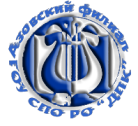 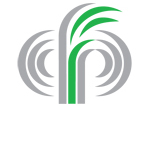 Методическая работавоспитателя детей дошкольного возрастаВыпуск 4.Часть 1Учебно-методическое пособиедля студентов специальности 050144«Дошкольное образование»Азов - 2014Составитель: О.И. Андреева, доцент, к.п.н.Рецензент: Т.Н. Волочай, старший воспитатель МБДОУ № 1 г. Азова Методическая работа воспитателя детей дошкольного возраста. Вып. 4, Ч. 1. Учебно-методическое пособие для студентов специальности  050144 «Дошкольное образование»  – Азов, 2014. – 143 с.Данное учебное пособие рекомендовано для студентов педагогического колледжа специальности  050144 «Дошкольное образование», изучающих курс «Теоретические и практические аспекты методической работы воспитателя ДОУ».Содержание курса включает пять разделов: теоретические основы организации методической работы воспитателя ДОУ, создание в группе предметно-развивающей среды, систематизация и оценивание педагогического опыта в области дошкольного образования, оформление педагогических разработок, основы исследовательской деятельности в области дошкольного образования.В первой части учебного пособия освещены аспекты теоретических основ организации методической работы воспитателя ДОУ. Пособие представляет собой систематизированный курс  учебных текстов, составленных в соответствии с требованиями ФГОС СПО по специальности  050144 «Дошкольное образование», примерной программой Е.Ф. Федосеевой и учебно-методическим комплексом по данному профессиональному модулю Андреевой О.И.СОДЕРЖАНИЕРАЗДЕЛ I.ТЕОРЕТИЧЕСКИЕ ОСНОВЫОРГАНИЗАЦИИ  МЕТОДИЧЕСКОЙ РАБОТЫ ВОСПИТАТЕЛЯ ДОУ____________________________________________________________________Тема 1. Организация методической работы в ДОУ1.1 Цели и задачи методической работы в ДОУМетодическая работа в ДОУ – важное условие повышения качества педагогического процесса. Пройдя через все формы методической работы, организованные в определённой системе, воспитатели не только повышают профессиональный уровень, для них становится потребностью узнать что-то новое, научится делать то, что они ещё не умеют.В литературе встречается немало определений понятия «методическая работа». По мнению А.И Васильевой, методическая работа в ДОУ – комплексный и творческий процесс, в котором осуществляется практическое обучение воспитателей методам и приёмам работы с детьми.К.Ю. Белая считает, что  методическая работа – это целостная система деятельности,  направленная на обеспечение наиболее эффективного качества реализации стратегических задач ДОУ. Задача старшего воспитателя ДОУ заключается в том, чтобы выработать систему, найти доступные и, вместе с тем, эффективные методы повышения педагогического мастерства каждого воспитателя.Целью методической работы в ДОУ является создание оптимальных условий для непрерывного повышения уровня общей и педагогической культуры участников образовательного процесса.Педагогическая культура – это профессиональная культура человека, занимающегося педагогической деятельностью, гармонией высокоразвитого педагогического мышления, знаний, чувств и профессиональной творческой деятельности, способствующая эффективной организации педагогического процесса. Участниками образовательного процесса (согласно Закону Об образовании РФ, Типовому положению о дошкольном образовательном учреждении) являются:дети,педагогический коллектив,родители.Основные задачи методической работы: выработать систему оказания помощи каждому педагогу на основе диагностики, формы работы.включить каждого педагога в творческий поиск.Можно выделить частные задачи:Формирование инновационной направленности в деятельности педагогического коллектива, проявляющейся в систематическом изучении, обобщении и распространении педагогического опыта по внедрению достижения науки.Повышение уровня теоретической подготовки педагогов.Организация работы по изучению новых образовательных стандартов и программ.Обогащение педагогического процесса новыми технологиями, формами в обучении, воспитании и развитии ребенка.Организация работы по изучению нормативных документов.Оказание научно-методической помощи педагогам на основе индивидуального и дифференцированного подхода (по стажу, творческой активности, образованию, категорийности).Оказание консультативной помощи в организации самообразования педагогов.Основными критериями эффективности методической работы, кроме результативных показателей (уровня педагогического мастерства, активности воспитателей), являются характеристики самого методического процесса:системность – соответствие целей и задач содержанию и формам методической работы;дифференциация – второй критерий эффективности методической работы – предполагает большой удельный вес в системе методической работы индивидуальных и групповых занятий с воспитателями, исходя из уровня их профессионализма, готовности к саморазвитию и других показателей;этапность – критерий эффективности методической работы, указываюший на необходимость процессуальности и прохождения последовательно определенных этапов в методической работе.1.2 Система методической работы в ДОУПомочь воспитателю овладеть новым педагогическим мышлением, готовностью к решению сложных задач в системе образования, к повышению своего педагогического мастерства призвана специально организованная методическая работа.Методическая работа в дошкольном учреждении – это целостная, основанная на достижениях науки и передового педагогического опыта система взаимосвязанных мер, направленных на всестороннее повышение квалификации и профессионального мастерства каждого воспитателя и коллектива в целом.В детских садах сложились определенные формы повышения квалификации воспитателей, однако, между различными видами методической работы часто нет должной связи, учета конкретных интересов и потребностей воспитателей.Задача заведующей и старшего воспитателя дошкольного учреждения заключается в том, чтобы выработать систему, найти доступные и вместе с тем эффективные методы повышения педагогического мастерства.Основными критериями эффективности методической работы, кроме результативных показателей (уровня педагогического мастерства, активности воспитателей и др.), являются характеристики самого методического процесса: 1. Системность – соответствие целей и задач содержанию и формам методической работы.В содержание методической работы включаются следующие направления: воспитательное, дидактическое, психологическое, физиологическое, техническое, самообразовательное, частно-методическое и др.Так, воспитательное направление предусматривает повышение квалификации воспитателей по вопросам теории и методики воспитания дошкольников в условиях личностного подхода и гуманизации воспитательного процесса.Дидактическое направление методической работы включает обновление знаний воспитателей по наиболее актуальным проблемам повышения эффективности обучения детей в ДОУ.Психологическое направление обеспечивает повышение квалификации воспитателей в области общей, возрастной и педагогической психологии.Физиологическое направление предусматривает занятия по общей и возрастной физиологии и гигиене.Сложность и многообразие целей и задач методической работы в современном дошкольном учреждении, разносторонний характер ее содержания, конкретные особенности каждого ДОУ требуют разнообразия методических форм работы с кадрами и их оптимального сочетания между собой.В последние годы ведутся активные поиски новых, нетрадиционных форм методической работы. Однако следует отметить, что никакие формы работы сами по себе, безотносительно к содержанию повышения квалификации педагога, не могут гарантировать творческого подхода. Нет и не может быть деления форм на новые и старые, современные и несовременные, так как каждая из них отвечает определенному содержанию. Любая традиционная форма может быть активной, если построена грамотно по содержанию и методам и реализует такие важные функции, как информационную, ориентирующую и развивающую.На основании опытной работы были выделены специальные ситуации методического развития воспитателей.Ситуации методической работы2. Дифференциация – второй критерий эффективности методической работы – как раз предполагает больший удельный вес в системе методической работы индивидуальных и групповых занятий с воспитателями, исходя из уровня их профессионализма, готовности к саморазвитию и др. показателей. Выделяют три уровня педагогического мастерства:– низкий (интуитивный);– средний (поисковый);– высокий (мастерский).В детском саду нет двух одинаково подготовленных в теоретическом и методическом отношении воспитателей, даже среди тех, кто проработал много лет. В соответствии с  уровнем педагогического мастерства для каждого воспитателя методисту необходимо разработать индивидуальные варианты методической работы.Так, методическая работа с воспитателями низкого уровня ориентируется на выработку положительного отношения к педагогической деятельности, овладение теоретическими знаниями.Цели методической работы с воспитателями среднего уровня – формирование ориентации на общение, диалог, овладение педагогической техникой (системой умений), осознание собственной индивидуальности.Методическая работа с воспитателями высокого уровня предполагает стимулирование ценностной ориентации на творчество в их педагогической деятельности, на создание индивидуальной методической системы. При этом ставка делается на самообразование и самоанализ собственных достижений, инициативу в апробации новых вариантов обучения и воспитания дошкольников.3. Этапность – третий критерий  эффективности методической работы.Процесс методической работы в детском саду включает в себя определенные последовательные этапы:1-й этап – теоретический – осознание идеи, осмысление передовых систем;2-й этап – методический – показ лучших образцов: передового опыта; построение замысла индивидуальной методической системы;3-й этап – практический – самостоятельная разработка и апробация воспитателями новых технологий обучения и воспитания;4-й этап – аналитический – выявление результативности работы, а также анализ наиболее типичных затруднений и способов их устранения1.3  Методический кабинет в ДОУСовременные подходы к организации методического кабинетаСлово «организация» происходит от латинского «сообщаю стройный вид, устраиваю». Организуют материальные средства, то или иное дело, но прежде всего, организуют людей. В дошкольном учреждении на первый план выходят проблемы, связанные с деятельностью педагогов, непосредственно осуществляющих воспитательно-образовательный процесс с детьми.Этап организации включает в себя ряд моментов:изучение наличного состояния, в том числе ответы на вопросы: что было сделано к данному моменту, есть ли традиции в организуемом деле или проблема решается впервые, что в наибольшей мере может повлиять на успех дела и т.д.;постановка цели и определение рабочих задач (необходимо ясно представлять себе то, чего желаешь достичь сразу или по этапам и т.п.), планирование подготовки и проведения дела;разработка и отбор содержания, форм и методов предстоящей деятельности (тут же оценивается объем работы, приемы, способы, средства, которыми будут пользоваться, и т.д.);обеспечение условий предстоящей работы;постановка задач перед исполнителями и создание общего настроя на работу, инструктаж исполнителей;непосредственная помощь людям в процессе реализации того или иного дела, которая включает оценку и квалификацию итогов, а также поощрение за добросовестность и инициативу.Любое дело можно организовать с наилучшим результатом, если хорошо знать возможности людей, их творческую направленность, профессиональную зрелость каждого сотрудника.Организуя работу методического кабинета, старший воспитатель должен помнить главное: содержание и оформление его должны соответствовать потребностям педагогов данного дошкольного учреждения. Здесь должны быть сосредоточены информация об учреждении и авторских разработках, годовой план, материалы педсоветов. Методкабинет должен быть доступен каждому воспитателю, иметь удобный, гибкий график работы. Все оформление должно быть выполнено в едином стиле, располагать к беседе и творческой работе.Исходя из многофункционального назначения методического кабинета, его следует рассматривать, прежде всего, как творческую педагогическую мастерскую, где воспитатель может получить практическую помощь в организации работы с детьми. Кабинет должен «провоцировать» педагогов на творчество, побуждать к совершенствованию профессионального мастерства. Чтобы успешно решать задачи, связанные с оказанием методической помощи воспитателям, повышением их квалификации и общего образовательного уровня, необходимо подбирать для кабинета материал, соответствующий самым современным методическим требованиям, и тщательно продумывать его систематизацию.Материал методического кабинета можно рассортировать на несколько разделов:БиблиотекаВажное место в работе кабинета следует отвести правильной организации библиотеки. Весь книжный фонд детского сада можно условно разделить на три части: книги для воспитателя (методическая и справочная литература), книги для детей и книги совместного пользования.Ядром педагогического кабинета является методическая литература по вопросам воспитания детей дошкольного возраста, так как его главная задача — обеспечение воспитателей надежной и оперативной информацией о новых педагогических и психологических исследованиях. Обязанностью методиста является пополнение этого арсенала педагогической мысли. Важно следить за выходом специальной методической литературы, знакомясь с перспективными планами и каталогами педагогических издательств, и своевременно заказывать необходимую литературу. Необходим в методкабинете и специальный отдел классиков зарубежной, русской и советской педагогики и психологии. Основу его могут составить собрания сочинений или избранные произведения Я.А. Каменского, К.Д. Ушинского, В.А. Сухомлинского, Я.Корчака, Л.А. Венгер, Д.Б. Эльконина, Л.С. Выготского и других видных ученых.В разделе «Справочная литература» можно поместить различные энциклопедии, справочники, журналы. Для совершенствования речевой культуры работников ДОУ в качестве настольных книг должны быть словари: «Толковый словарь русского языка» В. Даля, «Словарь русского языка» С. Ожегова, словарь-справочник «Русское литературное произношение и ударение», «Педагогический словарь», «Словарь по этике» и др.Значительное место отводится в методкабинете периодическим изданиям профессиональной направленности, таким, как «Дошкольное воспитание», «Ребенок в детском саду», «Обруч» (с приложением), «Дошкольное образование», «Детский сад», «Семья и школа», «Няня», «Наш малыш», и др. Чтобы не заблудиться в потоке периодики, нужно уметь отобрать и использовать все необходимое для работы. Поэтому старший воспитатель должен первым изучить, отобрать и предложить для работы педагогам поступающие в ДОУ периодические издания.В библиотеку детской художественной литературы должны входить прежде всего произведения, рекомендованные программой, по которой работает ДОУ. Кроме того, в этот раздел войдут сборники сказок, малых фольклорных форм, познавательной литературы, произведения русских и зарубежных поэтов и писателей. Расставить детские книги можно в алфавитном порядке (по фамилиям авторов) и по возрастному принципу, пометив цветной каймой, — это облегчит пользование художественным фондом. Чтобы педагоги не тратили много времени на поиски нужной книги, лучше всего составить библиографические списки или каталоги по темам (о родине, о природе, о технике и т.д.), по разделам, по методикам, по отдельным проблемам. Также важно ввести систематический каталог журнальных и газетных статей, в которых освещаются актуальные вопросы воспитания детей дошкольного возраста. Весь книжный фонд должен учитываться.Работа методиста заключается в том, чтобы из массы имеющегося книжного фонда выбрать для каждого педагога ту литературу, которая окажет ему необходимую помощь в подготовке к педсовету, к занятию, к родительскому собранию, по самообразованию или обобщению опыта. Для этого методистом составляются соответствующие аннотации на статьи в журналах, книги, разрабатываются необходимые рекомендации, памятки по работе с литературой.Надо так организовать работу в кабинете, чтобы воспитатели могли посидеть там с книгой, поразмыслить, посоветоваться, получить консультацию, чтобы каждый приход в методкабинет приносил им новые знания, новые мысли, обогащал опыт. Методический кабинет должен стать лабораторией творческого труда воспитателей, дружеского обмена мнениями и опытом. Для этого помещение должно быть соответствующим образом подготовлено: здесь нужно расставить большие удобные столы и стулья (не детские), организовать мягкий уголок с чайными атрибутами, в помещении должно быть светло и спокойно.Документы и методические материалыВ методическом кабинете собираются нормативные и инструктивные материалы, издаваемые органами управления образованием и другими вышестоящими организациями. Этот материал печатается в «Вестнике образования» — справочно-информационном издании Министерства образования РФ, журналах «Обруч», «Дошкольное воспитание» и др., в том числе и в местных изданиях.Обязательно должны быть документы, определяющие характер деятельности педагогов: «Международная конвенция о правах ребенка», «Закон РФ об образовании», «Типовое положение о дошкольном образовательном учреждении в Российской Федерации», — и другие, с которыми должны быть ознакомлены все сотрудники ДОУ. Нормативные и инструктивные документы являются обязательными для выполнения.Отдельно могут быть представлены методические материалы. Сюда относятся различные рекомендации Министерства образования РФ, органов управления образованием. Здесь может быть представлен опыт работы лучших педагогов, планы методических мероприятий, работы с родителями и т.д. Однако это не только тот печатный материал, который поступает из вышестоящих организаций. Методические рекомендации — это в первую очередь материал, который готовит методист в помощь своим воспитателям.Рекомендация является одним из способов принятия руководителем решения и доведения его до сведения исполнителей. Она используется, когда необходимо подчеркнуть уважение к самостоятельности в работе исполнителя. Рекомендация не обязывает, она служит советом, пожеланием, подчеркивающим нужное направление в работе, в выполнении задания. Методист изучает рекомендации, разработанные вышестоящими организациями, и на основании этих положений, а также, исходя из анализа работы своего коллектива, разрабатывает собственные памятки, советы, рекомендации для педагогов ДОУ. Так появляется материал под рубриками: «Советы воспитателю», «Это интересно, прочти», «Узелки на память»; проблемные странички: «Твое мнение», «Читай, думай, спорь», «Очень Короткие Новости» (ОКНО), «С улыбкой и всерьез», «Учимся вместе», «Советы мастеров» — и др. Оформление материалов должно быть привлекательным, сопровождаться пояснительными рисунками и схемами, которые могут использоваться и при индивидуальных консультациях. После знакомства с этими письменными материалами необходимо привлечь воспитателей к обсуждению тех или иных проблем с последующим высказыванием своего мнения в письменном виде. О том, как педагоги воспользовались рекомендациями в своей работе, можно рассказать в рубрике «Два взгляда в конце недели» или «Взгляд через розовые или темные очки».Обмен опытомМатериал, представляющий опыт работы лучших педагогов, должен быть соответствующим образом оформлен. На видном месте должен находиться дополнительный справочный материал для воспитателей, где представлены:уровни педагогического опыта (лучше по М.Н. Скаткину, М.Р. Львову);критерии ППО;классификация ППО (лучше по Ю.К. Бабанскому);основные этапы работы по изучению и обобщению ППО (лучше по Р.Г. Амосовой);формы описания ППО.Можно также добавить материал о коллективных формах обобщения и распространения передового педагогического опыта.Опыт отдельного воспитателя может быть представлен в следующем виде:фотография воспитателя, представляющего опыт работы;основные данные его биографии;основное содержание опыта, новые методы и приемы работы, пути их внедрения;доклад, представленный на педсовете,из опыта работы; выступления на МО;детские работы;конспекты занятий, выписки из календарного плана работы;перспективные планы и программы по данному опыту работы с детьми;высказывания детей;вопросы к беседам;фотографии деятельности детей;сценарии праздничных утренников и развлечений;видеозапись творческого отчета, проведения открытых мероприятий воспитателя, их результаты и выводы;рекомендации по использованию опыта другими воспитателями.Интересный ППО работы воспитателей других дошкольных учреждений, а также опыт, с которым знакомят на страницах периодики, нужно представить с обязательной аннотацией и рекомендациями по его использованию. Необходимо проанализировать его и отметить, что в нем интересного, нового, что можно взять для работы воспитателям разных групп, как примерно распределить свою работу, чтобы внедрить его в практику. Такой опыт можно поместить также под разными рубриками: «Передовой опыт — в практику», «Мастера воспитания», «Внимание! Интересный опыт» — и т.д.Наглядный материалНаглядный материал, хранящийся в методическом кабинете, также должен быть соответствующим образом организован; крупно, ярко, эстетически оформлен. Должна быть определенная система в распределении наглядного материала, причем желательно, чтобы она совпадала с размещением методического материала. Так, если методические материалы по теме «Ознакомление с природой» хранятся в папке под номером 5, то и наглядный материал, и детская познавательная литература должны быть на полках под этим же номером.На весь наглядный материал также должна быть составлена картотека с указанием, где он находится (номер шкафа, полки), для какого возраста предназначен, с какой целью используется. (Можно дополнить, на каких занятиях.)Сезонный календарь природы и погодыПримерные планы проведения прогулок и экскурсий.Рекомендации по работе с детьми разных возрастных групп на участке и в уголке природы.Весь наглядный материал, так же, как и книжный фонд, должен строго учитываться и регистрироваться в специальных журналах: «Поступление методических пособий и литературы», «Выдача материалов методкабинета». Можно завести индивидуальные карточки для каждого педагога и дневник учета выдачи и возвращения пособий для кратковременного пользования (для занятий).Отдельно можно создать картотеку демонстрационных картин, к оформлению которых предъявляются те же требования: на каждую картину (можно на обороте) составляется краткая аннотация, даются рекомендации по ее использованию в разных возрастных группах с различными образовательными целями, в разной цветовой окантовке. Такая систематизация помогает экономить время и представляет возможность воспитателю самостоятельно подготовиться к тому или иному виду работы.ВыставкиВ методическом кабинете ДОУ регулярно организуются выставки. Они могут быть постоянно действующими и эпизодическими. Постоянными выставками являются, например, такие: «Передовой опыт — школа мастерства», «Новинки литературы», «Наш календарь», «Знакомьте детей с природой (по сезонам)», «В помощь воспитателю (самообразованию)» — и др. Постоянным является лишь название рубрики, а материал и содержание меняются.К эпизодическим выставкам можно отнести следующие: «Изучаем педагогическое наследие», «Знакомимся с творчеством писателя (художника, музыканта и др.)», «Занимательная психология», «Готовимся к смотру-конкурсу» (аттестации, итоговым занятиям и др.); «Альтернативы» (о разных программах и передовых технологиях развития дошкольников) — и многие другие, потребность в которых возникает в течение учебного года.Тематика выставок может быть самая разнообразная, но при их оформлении важно соблюдать некоторые рекомендации:Если по данной теме имеется нормативный или инструктивный документ (положение, инструкция и т.д.), то должен быть представлен план его изучения, рекомендации педагогам по работе с ним, опыт работы по данному документу других ДОУ и т.д.Методические рекомендации по данной теме.Опыт работы, связанный с этой темой (детских садов своего города, других городов, зарубежных стран).Литература по данной теме (можно дать перечень с краткой аннотацией или картотеку).Наглядный материал, связанный с данной проблематикой: перечень оборудования, схемы, чертежи, образцы поделок, картины, слайды, видеоматериалы и др.Новые материалыПомимо этого, в методическом кабинете должен быть представлен новый материал из различных источников, привлекающий внимание педагогов к проблемам воспитания и обучения, помогающий подготовиться к конкурсам, информирующий о событиях, переменах в дошкольном образовании, заставляющий задуматься над педагогическими ситуациями, размышлять о своей работе. Он может быть представлен под самыми разными рубриками: «Размышляем, вникаем, спорим», «Задание на дом», «Объявляется конкурс», «Спешите участвовать», «Спор-площадка приглашает», «Переменка», «Проверьте себя сами», «Методическая копилка», «Ситуация», «Информация», «Суперновинка!» — и т.д.Разнообразие меняющегося материала под разными рубриками, красочно, методически грамотно оформленного, невольно привлекает внимание педагога. Надо предусмотреть и такую возможность, что воспитатель возьмет этот материал в группу, чтобы обсудить его с другими воспитателями (родителями), а иногда и использовать в работе с детьми. Поэтому требования к этому материалу должны быть следующие:размещение, по возможности, на одном листе;обязательно напечатан;краткое и четкое изложение содержания;привлекательное оформление, которое при этом должно обеспечивать долговременное использование (лист плотный или наклеен на картон, запаян в пластик, крепится на скоросшивателе или фото-уголках и т.д.).Работа с родителямиВ педагогическом кабинете должно быть накоплено достаточно материала по работе с родителями. Ведь в группах необходимо иметь наглядный и текстовый материал для проведения педагогического просвещения родителей. Нередко это вызывает определенные трудности: воспитатели не всегда могут методически грамотно сменять такой материал в зависимости от сезона и темы родительского собрания, характер его чаще всего довольно однообразен, и, как результат, он не достигает главной цели — родители с ним не знакомятся. Помощь старшего воспитателя (методиста) заключается в том, чтобы научить воспитателей использовать минимум времени с наибольшей отдачей при оформлении материала для родителей. Такой материал может сосредотачиваться под разными рубриками: «Совет врача», «Родителям о физическом воспитании», «Почему ребенок не слушается», «Одаренные дети», «Скоро лето» — и др. На одну и ту же тему может быть несколько материалов по одной страничке «с приложением». Постепенно в методическом кабинете накопится достаточно материала, для того чтобы педагоги ДОУ могли пользоваться им и часто сменять. Такая форма работы нравится и воспитателям, и родителям. Родители с удовольствием читают яркий, эстетично оформленный и интересный по содержанию материал, в котором могут быть предусмотрены проблемные вопросы семейного воспитания, задания по наблюдению за различными проявлениями ребенка, проблемы здоровья, развития, готовности к школе, высказывания и рассказы детей и многое, многое другое. Информацию менять можно в каждой группе ежедневно, еженедельно, ежемесячно. Все это помогает наладить обратную связь между родителями и воспитателями, подготовиться к проведению консультаций, семинаров-практикумов, деловых игр и других нетрадиционных форм работы с семьей.Сосредоточение этого материала в методическом кабинете помогает упорядочить его использование воспитателями. К каждой рубрике должны быть составлены рекомендации по его использованию в разных возрастных группах.Работа с воспитателямиПри организации материала методического кабинета важно прислушаться к мнению воспитателей, для которых он и создан. Полезно проанализировать характер обращений педагогов к старшему воспитателю по поводу тех или иных материалов; какие пособия используются чаще, а какие не используются совсем; кто из воспитателей постоянно пользуется литературой, пособиями, а кто редко и т.д. Факты для такого анализа предоставит тетрадь (дневник, журнал) выдачи методических пособий, который ведется в методкабинете. Провести такой анализ помогут собеседование или небольшая анкета, предложенная воспитателям, в которой могут быть, например, такие вопросы:Как часто вы пользуетесь материалами методкабинетаДостаточно ли хорошо, на ваш взгляд, он оснащен наглядными и дидактическими материалами?Удобно ли расставлена мебель в кабинете, расположены материалы, литература?По каким разделам вы пользуетесь материалом больше всего?По каким разделам требуется дополнительный материал?Что бы вы изменили в размещении материала?Удобен ли для вас график работы методкабинета?По результатам анкетирования можно провести совместное обсуждение и в результате прийти к такой организации методического кабинета, которая будет удобна для всего педагогического коллектива (а возможно, и родителей). Только тогда, когда воспитатели смогут свободно ориентироваться в содержании материалов и самостоятельно подбирать материал для подготовки к занятиям, можно говорить о правильной организации методического кабинета.В дошкольном учреждении должен быть составлен график работы методического кабинета, в котором определено время выдачи литературы и пособий. Это время должно быть выбрано таким образом, чтобы услугами кабинета могли воспользоваться педагоги, работающие как в первую, так и во вторую смену. Надо приучить воспитателей заранее, накануне, готовиться к предстоящему рабочему дню. Совершенно недопустимо, когда воспитатель приходит за нужной картиной или раздаточным материалом перед занятием. Как правило, это показатель того, что воспитатель не продумал предстоящую работу. В то же время неожиданный приход воспитателя нарушает заранее спланированную деятельность методиста и может повлечь за собой целый ряд сбоев в плане его работы.Строгое соблюдение времени выдачи литературы и пособий — это не формализм, а необходимое требование научной организации труда методиста и воспитателей, позволяющее бережно относиться к рабочему времени. Методист не должен планировать на это время каких-то серьезных дел. Ведь выдача материалов является хорошей возможностью для того, чтобы провести индивидуальную беседу с педагогом по поводу предстоящей деятельности, помочь уточнить методику преподнесения того или иного материала, узнать о попытках использования нестандартных приемов в работе с детьми, предупредить возможные ошибки.Возвращение материала — также хороший повод для привлечения воспитателя к самоанализу своей деятельности. Методист должен умело использовать каждую возможность для целенаправленной работы с педагогами.Все пособия и материалы методического кабинета предназначены для дифференцированной помощи воспитателям в работе с детьми, для повышения обобщения и распространения лучшего опыта работы. Конечным продуктом работы воспитателя будут знания, умения, навыки, уровень воспитанности детей, их интеллекта. Поэтому одной из главных задач старшего воспитателя является умение направить внимание педагогов на то, что поможет им в достижении этой цели. Таким образом, методический кабинет должен стать «копилкой традиций детсада», центром сбора педагогической информации, «мозгом дошкольного учреждения», лабораторией творческого труда воспитателей, чтобы каждый приход сюда приносил им новые знания, новые мысли и идеи, обогащал их опыт.Если все эти условия будут выполняться, то методический кабинет в дошкольном учреждении принесет огромную пользу и в деле повышения квалификации сотрудников, и в деле сплочения коллектива при решении конкретных задач, сформулированных в Уставе, программе развития и годовом плане ДОУ.1.4  Содержание методической работы старшего воспитателяВ каждом детском саду ежегодно планируется методическая работа с кадрами. Важно напомнить, что в настоящее время нужно говорить о системе методической работы, модернизации ее задач, содержании. И здесь есть как общее, так и специфическое.К общему мы относим выстраивание системы методической работы в трех плоскостях.1. По отношению к конкретному педагогу, где главной задачей является формирование индивидуальной, авторской, высокоэффективной системы педагогической деятельности воспитателя. Поэтому методическая работа в детском саду должна быть нацелена на обогащение знаний педагога, развитие у него мотивов творческой деятельности, развитие педагогической техники исполнительского искусства.2. По отношению к педагогическому коллективу детского сада методическая работа решает задачи формирования коллектива единомышленников. Она направлена на выработку педагогического кредо, традиций коллектива, на организацию диагностики и самодиагностики, контроль и анализ учебно-воспитательного процесса, на выявление, обобщение и распространение передового педагогического опыта. В настоящее время важно приобщение коллектива к научно-экспериментальной работе.3. Методическая работа в детском саду строится по отношению к общей системе непрерывного образования, что предполагает творческое осмысление нормативно-правовых документов, внедрение достижений науки и передовой практики. В каждом детском саду дифференцированно строится система повышения квалификации педагогов через самообразование и все формы методической работы. Организатором методической работы в дошкольном образовательном учреждении является старший воспитатель. Вместе с заведующей ДОУ он осуществляет руководство дошкольным учреждением.Старший воспитатель участвует в:— подборе кандидатов на должности воспитателей, их помощников, специалистов;
— создании благоприятного морально-психологического климата в коллективе, системы морального и материального поощрения сотрудников;
— формулировке социального заказа своему ДОУ, выработке философии, определении цели ДОУ;
— стратегическом планировании, разработке и внедрении программ развития и планов работы ДОУ;
— создании имиджа ДОУ среди населения;
— выборе (разработке) образовательных программ для детей;
— организации образовательной, воспитательной работы с детьми;
— организации экспериментальной, исследовательской работы в ДОУ;
— развитии, эффективном использовании интеллектуального потенциала ДОУ;
— развитии сотрудничества с другими ДОУ, школами, детскими центрами, музеями и т.п.Кроме этого, старший воспитатель планирует учебно-воспитательную, методическую работу с учетом профессиональных навыков, опыта воспитателей и с целью создания оптимальной модели учебно-воспитательного процесса в ДОУ, предусматривая:— предложения в план работы ДОУ;
— повышение квалификации воспитателей;
— помощь воспитателям в самообразовании;
— аттестацию воспитателей;
— составление сетки занятий по возрастным группам;
— методическую помощь воспитателям (в первую очередь начинающим) в подготовке и проведении занятий;
— обмен опытом работы сотрудников ДОУ;
— ознакомление воспитателей с достижениями педагогической теории и практики;
— развитие преемственности ДОУ и школы;
— совершенствование работы с родителями;
— комплектование групп учебными пособиями, играми, игрушками;
— постоянный анализ состояния учебно-методической и воспитательной работы и принятие на его основе конкретных мер повышения эффективности методической работы.Организует учебно-воспитательную, методическую работу:— готовит и регулярно проводит заседания педагогического совета;
— проводит для воспитателей открытые занятия, семинары, индивидуальные и групповые консультации, выставки, конкурсы;
— организует работу творческих групп;
— своевременно приобретает оборудование, необходимое для учебно-воспитательной, методической работы;
— ведет картотеку издаваемой учебно-педагогической и методической литературы;
— комплектует, пропагандирует среди воспитателей библиотеку учебно-методической и детской литературы, пособий и т.п.;
— организует работу воспитателей по изготовлению пособий, дидактических материалов;
— проводит совместные мероприятия со школой;
— готовит для родителей стенды, папки-передвижки об опыте семейного воспитания;
— своевременно оформляет педагогическую документацию;
— формирует и обобщает лучший опыт работы педагогов по разным проблемам и направлениям.Осуществляет контроль за работой воспитателей:— систематически проверяет планы учебно-воспитательной работы;
— по графику посещает занятия в группах;
— следит за выполнением годового плана работы, решений, принятых на заседаниях педсовета.Старший воспитатель организует взаимодействие в работе воспитателя, психолога, логопеда, музыкального руководителя, других специалистов.Регулярно проводит диагностику развития детей, их знаний, умений, навыков.Изучает планы воспитателей по самообразованию.	Осуществляет взаимосвязь в работе ДОУ, семьи, школы.	Профессиональная компетентность старшего воспитателя складывается из нескольких компонентов, в том числе:— наличия методологической культуры, концептуального мышления, умения моделировать педагогический процесс и прогнозировать результаты собственной деятельности;
— наличия высокого уровня общей коммуникативной культуры, опыта организации общения с воспитателями, осуществляемой в режиме диалога;
— готовности к совместному овладению социального опыта со всеми участниками педагогического процесса;
— стремления к формированию и развитию личных креативных качеств, которые дают возможность генерации уникальных педагогических идей;
— освоения культуры получения, отбора, воспроизведения, обработки информации в условиях лавинообразного нарастания информационных потоков;
— наличия опыта системного изучения и исследования педагогической деятельности воспитателей и собственной профессионально-педагогической деятельности.Чтобы оценить систему методической работы в дошкольном учреждении, необходимо выделить критерии оценки. Их количество может быть разное и зависеть от конкретного детского сада, но наиболее общие нужно учитывать всегда.Первый критерий результативности методической работы можно считать достигнутым, если результаты развития детей растут, достигая оптимального уровня для каждого ребенка или приближаясь к нему за отведенное время без перегрузки детей.Второй критерий рациональных затрат времени. Экономичность методической работы достигается там, где рост мастерства воспитателей происходит при разумных затратах времени и усилий на методическую работу и самообразование, во всяком случае, без перегрузки педагогов этими видами деятельности.Третий критерий стимулирующей роли методической работы заключается в том, что в коллективе наблюдается улучшение психологического микроклимата, рост творческой активности педагогов в их удовлетворенности результатами своего труда.Важно помнить, что истинная оценка эффективности методической работы дается по конечному результату, а не по числу разнообразно проведенных мероприятий1.5  Формы организации методической работы с педагогическим коллективомВсе формы можно представить в виде двух взаимосвязанных групп: групповые формы методической работы (педагогические советы, семинары, практикумы, консультации, творческие микро-группы, открытые просмотры, работа по единым методическим темам, деловые игры и т.д.); индивидуальные формы методической работы (самообразование, индивидуальные консультации, собеседования, стажировка, наставничество и т.д.).  Объединяя формы и методы работы с кадрами в единую систему, руководитель должен учитывать их оптимальное сочетание между собой. Хочется напомнить, что структура системы для каждого дошкольного учреждения будет разной, неповторимой. Эта неповторимость объясняется конкретными для данного учреждения как организационно-педагогическими, так и морально-психологическими условиями в коллективе.Педагогический советПедагогический совет является одной из форм методической работы в ДОУ.Педагогический совет в детском саду как высший орган руководства всем воспитательно-образовательным процессом ставит и решает конкретные проблемы дошкольного учреждения. Главная цель педагогического совета – объединить усилия коллектива ДОУ для повышения уровня воспитательно-образовательного процесса, использования в практике достижений педагогической науки и передового опыта. Педсоветы различают и по формам организации:традиционный — это педсовет с подробной повесткой дня, проводимый с четким соблюдением регламента по каждому вопросу и принятием решений по ним; педсовет с использованием отдельных методов активизации педагогов; нетрадиционный педсовет (например, в форме деловой игры, конференции и др.). Его подготовка требует написания сценария. В последние десятилетия получили широкое распространение нетрадиционные педагогические советы: педсовет – деловая игра, педсовет-конференция, конференция в научном мире, педсовет – круглый стол, ситуативный педсовет, педсовет-дискуссия, педсовет в форме коллективной творческой деятельности  и др. Почему? Стремление преодолеть пассивность педагогов привело к поиску новых эффективных методов обучения, к которым относятся активные методы. Они побуждают к мыслительной и практической деятельности, ибо направлены не на изложение готовых знаний, не на их воспроизведение, а на самостоятельное овладение знаниями в процессе познавательной деятельности.При использовании в проведении педсоветов нетрадиционных форм  увеличивается число педагогов, занимающих активную позицию, т.е. не пассивных слушателей докладов, лекций, а участников дискуссий, тренингов, защиты проектов.КонсультированиеИз разнообразных форм методической работы в детском саду особенно прочно вошла в практику такая форма, как консультирование педагогов: это консультации индивидуальные и групповые, консультации по основным направлениям работы всего коллектива, по актуальным проблемам педагогики, по заявкам воспитателей и т.д.Любая консультация требует от старшего воспитателя подготовки и профессиональной компетентности.Значение слова «компетентность» раскрывается в словарях «как область вопросов, в которых хорошо осведомлен» или трактуется как «личные возможности должностного лица, его квалификация (знания, опыт), позволяющие принимать участие в разработке определенного круга решений или решать самому вопрос благодаря наличию определенных знаний, навыков».Итак, компетентность, так необходимая старшему воспитателю для работы с педагогами, это не только наличие знаний, которые он постоянно обновляет и пополняет, но и опыт, умения, которые он может использовать при необходимости. Полезный совет или вовремя проведенная консультация корректируют работу педагога.Основные консультации планируются в годовом плане работы учреждения, однако отдельные проводятся по мере необходимости.Используя разные методы при проведении консультаций, старший воспитатель не только ставит задачи передачи знаний педагогам, но и стремится сформировать у них творческое отношение к деятельности. Так, при проблемном изложении материала формируется проблема и показывается путь ее решения.Однако эффективность консультации будет достигнута при соблюдении определенных условий. Тот, кто готовит консультацию, должен составить обоснованный план беседы, позволяющий ему четко представить, какие новые знания получат воспитатели и к каким выводам они придут. В ходе консультации используется метод дискуссии.По форме и содержанию дискуссия близка к методу беседы. Она также предполагает выбор важной темы, требующей всестороннего обсуждения, подготовки вопросов для воспитателей, вводного и заключительного слова. Однако, в отличие от беседы, в дискуссии необходима борьба мнений, постановка спорных вопросов. В ходе дискуссии приходится задавать много других дополнительных вопросов, количество и содержание которых невозможно предвидеть заранее. Поэтому использование дискуссии как метода требует от старшего воспитателя высокой профессиональной компетентности, педагогического мастерства, большой культуры, такта. Ведущему дискуссию нужно обладать умением быстро ориентироваться в обстановке, улавливать ход мыслей и настроение участников, создавать атмосферу доверия. Участники дискуссии должны обладать знаниями теории и желанием совершенствовать свою деятельность.В заключительном слове кратко анализируются выступления участников и вносится ясность в решение принципиальных вопросов.Семинары и семинары-практикумыСеминары и семинары-практикумы остаются самой эффективной формой методической работы в детском саду.В годовом плане дошкольного учреждения определяется тема семинара и в начале учебного года руководитель составляет подробный план его работы.Развернутость плана с четким указанием времени работы, продуманностью заданий привлечет внимание большего количества желающих принять участие в его работе. На первом же занятии можно предложить дополнить этот план конкретными вопросами, на которые воспитатели хотели бы получить ответ.Руководителем семинара может быть заведующая или старший воспитатель, приглашенные специалисты. К проведению отдельных занятий можно привлекать воспитателей, специалистов, медицинских работников. Главной задачей семинаров-практикумов является совершенствование умений педагогов, поэтому обычно их ведут воспитатели, имеющие опыт работы по данной проблеме. Например, на семинаре-практикуме по икебане педагоги под руководством специалиста учатся искусству составления букета. Данные умения впоследствии применяются и в украшении групповой комнаты, и в работе с детьми. А на занятиях семинара по изготовлению елочных украшений педагоги не только осваивают приемы работы с бумагой и другими материалами, но и разрабатывают систему организации разнообразной увлекательной деятельности с детьми в групповой комнате на период новогодних праздников, где главным является елка, украшенная поделками детей, родителей, педагогов. Педагоги придумывают сюрпризные моменты, подбирают литературный материал для создания сказочной атмосферы в группе в эти дни.К семинару «Особенности организации и проведения наблюдений в природе в летний период» воспитателям заранее предлагаются вопросы для обсуждения проблемы. Например: Как часто вы проводите наблюдения за объектами природы на занятиях (экскурсиях), прогулках, в повседневной жизни? Что считаете главным в методике организации и проведения наблюдения? С какими трудностями встречаетесь? Какие приемы используете для развития интереса детей к природе и воспитания наблюдательности? Какие наблюдения в природе возникали по инициативе детей? Как вы поддерживаете, пробуждаете, развиваете детскую пытливость, любознательность? Какое влияние на поведение детей оказывает их общение с природой? Используете ли вы в работе с детьми элементы экологического воспитания? В ходе проведения занятий семинара-практикума предусматривается возможность обсуждения различных точек зрения, развертывания дискуссий, создания проблемных ситуаций, которые позволяют в итоге вырабатывать единые позиции в решении проблемы. Важно, чтобы итоги семинаров оформлялись в виде конкретных и реально выполнимых рекомендаций, а их реализация находилась под контролем.Все чаще поднимается вопрос о необходимости обучения родителей, особенно молодых мам, методам личностно-ориентированного общения с ребенком-дошкольником. Поэтому организация семинара-практикума для родителей — важная форма работы. К проведению такого семинара могут привлекаться разные специалисты, которые расскажут, какую игрушку предпочтительнее купить своему малышу; они же научат, как организовать игру. Можно устроить вечер игр детей и взрослых, в котором руководитель семинара будет внимательным советчиком и наблюдателем. О своих наблюдениях, заметках он расскажет родителям на следующем занятии и даст конкретные рекомендации относительно методов индивидуального общения с ребенком.Думается, что такая работа будет полезна и родителям, и детям, и дошкольному учреждению, авторитет которого в глазах родителей только возрастет. Семинар как форма методической работы отличается от семинара, практикуемого в высших учебных заведениях.Первым отличительным признаком является его продолжительность. Он может включать в себя как одно, так и несколько занятий. Иногда планируется постоянно действующий семинар на длительный период, например, несколько месяцев или даже учебный год. Второй важный признак — место его проведения. Это может быть методический кабинет детского сада, групповая комната или другие места (музей, выставочный зал, сквер и т.д.) в зависимости от тех целей и задач, которые должен решать руководитель семинара. Третий признак — это характер дидактических задач, которые решаются на занятиях семинара. Это одновременно и учебная деятельность по систематизации и совершенствованию знаний, и работа по формированию умений. Кроме того, в ходе семинара решаются задачи распространения педагогического опыта.Четвертый признак — источник получения информации. Это и слово (доклады и содоклады участников), и действия (выполнение на семинаре различных практических заданий), и наглядный показ по теме семинара, и педагогический анализ.Следовательно, семинар не ограничен определенными рамками времени и не связан с постоянным местом проведения.Семинар можно считать эффективным, если он помогает быстро и своевременно вносить изменения в учебно-воспитательный процесс.Большую роль в результативности семинара играет правильно организованная подготовка к нему и предварительная информация. Тематика семинара должна быть актуальна для конкретного дошкольного учреждения и учитывать новую научную информацию.Если семинар длительный, то хорошо подготовить памятку участникам семинара, в которой указать тему, место и порядок проведения, перечень вопросов, над которыми необходимо подумать, обязательный перечень литературы, с которой полезно предварительно познакомиться. Важно продумать методы и формы включения всех участников семинара в активное обсуждение темы. Для этого используются и ситуативные задачи, работа с перфокартами, обсуждение двух противоположных точек зрения, работа с нормативными документами, методы игрового моделирования и др. Руководитель семинара должен четко продумать задания по каждой теме занятия и оценку их выполнения. По окончании работы семинара можно оформить выставку работ педагогов.Открытый показУ каждого воспитателя свой педагогический опыт, педагогическое мастерство. Выделяют работу воспитателя, добивающегося наилучших результатов, его опыт называют передовым, его изучают, на него «равняются».«Передовой педагогический опыт — это средство целенаправленного совершенствования учебно-воспитательного процесса, удовлетворяющее актуальные потребности практики обучения и воспитания!» (Я.С. Турбовской).Передовой педагогический опыт помогает воспитателю изучить новые подходы к работе с детьми, выделить их из массовой практики. В то же время он пробуждает инициативу, творчество, способствует совершенствованию профессионального мастерства. Передовой опыт зарождается в массовой практике и является в какой-то степени ее итогом.Для любого педагога, изучающего передовой опыт, важен не только результат, но и методы, приемы, при помощи которых достигнут этот результат. Это позволяет соизмерить свои возможности и принять решение о внедрении опыта в свою работу.Открытый показ дает возможность установить непосредственный контакт с педагогом во время занятия, получить ответы на интересующие вопросы. Показ помогает проникнуть в своего рода творческую лабораторию воспитателя, стать свидетелем процесса педагогического творчества. Руководитель, организующий открытый показ, может ставить несколько целей:— пропаганда опыта;
— обучение педагогов методам и приемам работы с детьми и т.д.Формы организации открытого показа могут быть разные. Например, до начала просмотра руководитель может сам рассказать о системе работы воспитателя, предложить вопросы, на которые следует обратить особое внимание. Иногда целесообразно распределить вопросы, одному педагогу — просчитать активность детей, другому — сочетание разных методов и приемов, применяемых педагогом, рациональное использование пособий, оценить, комфортно ли детям.Необходимо помнить, что в обсуждении первое слово предоставляется воспитателю, демонстрирующему свою работу с детьми. По итогам открытого просмотра принимается решение: например, внедрить в свою работу этот опыт, конспекты представить в методический кабинет или продолжить обобщение опыта работы воспитателя с целью представления его на окружные педагогические чтения.Таким образом, планируя методическую работу, необходимо использовать все виды обобщения педагогического опыта. Кроме того, имеются разнообразные формы распространения опыта: открытый показ, работа в паре, авторские семинары и практикумы, конференции, педагогические чтения, недели педагогического мастерства, день открытых дверей, мастер-классы и т.д.Практика показывает, что изучение, обобщение и внедрение педагогического опыта является важнейшей функцией методической работы, пронизывающей содержание и все ее формы и методы. Значение педагогического опыта трудно переоценить, он обучает, воспитывает, развивает педагогов. Будучи по существу теснейшим образом связан с прогрессивными идеями педагогики и психологии, основанный на достижениях и закономерностях науки, этот опыт служит наиболее надежным проводником передовых идей и технологий в практику ДОУ.В методическом кабинете дошкольного образовательного учреждения необходимо иметь адреса педагогического опыта.Деловые игрыВ настоящее время деловые игры нашли широкое применение в методической работе в тех формах работы с кадрами, где цель не может быть достигнута более простыми, привычными способами. Неоднократно отмечалось, что применение деловых игр имеет положительное значение. Положительно то, что деловая игра является сильным инструментом формирования личности профессионала, она помогает наиболее активизировать участников для достижения цели.Нередко деловые игры называют имитационными управленческими играми. Сам термин «игра» на различных языках соответствует понятиям о шутке, смехе, легкости и указывает на связь этого процесса с положительными эмоциями. Думается, что этим объясняется появление деловых игр в системе методической работы.Деловая игра повышает интерес, вызывает высокую активность, совершенствует умение в разрешении реальных педагогических проблем.В целом игры, с их многосторонним анализом конкретных ситуаций, позволяют связывать теорию с практическим опытом.Сущность деловых игр в том, что они имеют черты как учения, так и труда. При этом обучение и труд приобретают совместный, коллективный характер и способствуют формированию профессионального творческого мышления.Подготовить и провести деловую игру — процесс творческий. Поэтому конструирование деловой игры носит на себе отпечаток личности автора. Зачастую, взяв модель уже разработанной деловой игры, можно изменить отдельные ее элементы или полностью подменить содержание без изменения модели.Однако наблюдения позволяют сделать вывод, что часто «не идут» те игры, в которых слабо отработана игровая модель деятельности участников.Существуют теоретически обоснованные методики конструирования и проведения деловых игр. Знание их необходимо, чтобы избежать ошибок, способных свести на нет труд.Если деловая игра используется с целью обучения, то необходимо помнить, что она не может предварять семинары и спецкурсы, практические занятия. Она должна проводиться в конце обучения.Непосредственная разработка материалов деловой игры включает в себя следующие этапы:— создание проекта деловой игры;
— описание последовательности действий;
— описание организации проведения игры;
— составление задания для участников;
— подготовка оборудования.«Круглый стол»Это одна из форм общения педагогов. При обсуждении любых вопросов воспитания и обучения дошкольников круговые педагогические формы размещения участников позволяют сделать коллектив самоуправляемым, позволяет поставить всех участников в равное положение, обеспечивает взаимодействие и открытость. Роль организатора «круглого стола» состоит в продумывании и подготовке вопросов к обсуждению, нацеленных на достижение конкретной цели.Творческие микро-группыОни возникли в результате поисков новых эффективных форм методической работы. Такие группы создаются на исключительно добровольной основе, когда необходимо освоить какой-то новый передовой опыт, новую методику или разработать идею. В группу объединяются несколько педагогов на основе взаимной симпатии, личной дружбы или психологической совместимости. В группе могут быть один-два лидера, которые как бы ведут за собой, берут на себя организационные вопросы.Каждый член группы сначала самостоятельно изучает опыт, разработку, затем все обмениваются мнениями, спорят, предлагают свои варианты. Важно, чтобы все это реализовалось в практике работы каждого. Члены группы посещают друг у друга занятия, обсуждают их, выделяют лучшие методы и приемы. Если обнаруживается какой-то пробел в понимании знаний или умениях педагога, то идет совместное изучение дополнительной литературы. Совместное творческое освоение нового идет в 3—4 раза быстрее. Как только поставленная цель достигнута — группа распадается. В творческой микро-группе неформальное общение, главное внимание здесь уделяется поисковой, исследовательской деятельности, с результатами которой в последующем знакомится весь коллектив учреждения.Работа над единой методической темойПри правильном выборе единой методической темы для всего дошкольного учреждения эта форма делает целостными все другие формы работы по повышению мастерства воспитателей. Если единая тема действительно способна увлечь, захватить всех педагогов, то она выступает и как фактор сплочения коллектива единомышленников. Существует ряд требований, которые необходимо учитывать, выбирая единую тему. Эта тема должна быть актуальной и действительно важной для дошкольного учреждения с учетом достигнутого им уровня деятельности, интересов и запросов педагогов. Должна быть тесная связь единой темы с конкретными научно-педагогическими исследованиями и рекомендациями, с педагогическим опытом, накопленным практикой работы других учреждений. Эти требования исключают изобретение уже созданного и позволяют внедрять и развивать все передовое в своем коллективе. Сказанное не исключает и такого подхода, когда коллектив сам проводит опытно-экспериментальную работу и создает необходимые методические разработки. Практика показывает целесообразность определения темы на перспективу, с разбивкой крупной темы по годам.Единая методическая тема должна проходить красной нитью через все формы методической работы и сочетаться с темами самообразования воспитателей.СамообразованиеСистема непрерывного повышения квалификации каждого педагога ДОУ предполагает разные формы: обучение на курсах, самообразование, участие в методической работе города, района, детского сада. Систематическое совершенствование психолого-педагогических умений воспитателя и старшего воспитателя осуществляется на курсах повышения квалификации через каждые пять лет. В межкурсовой период активной педагогической деятельности идет постоянный процесс переструктурирования знаний, т.е. происходит поступательное развитие самого субъекта. Вот почему самообразование в период между курсами необходимо. Оно выполняет следующие функции: расширяет и углубляет знания, полученные в предшествующей курсовой подготовке; способствует осмыслению передового опыта на более высоком теоретическом уровне, совершенствует профессиональные умения.В детском саду старший воспитатель должен создать условия для самообразования педагогов.Самообразование — это самостоятельное приобретение знаний из различных источников с учетом интересов, склонностей каждого конкретного педагога.Как процесс овладения знаниями оно тесно связано с самовоспитанием и считается его составной частью.В процессе самовоспитания у человека развивается умение самостоятельно организовать свою деятельность по приобретению новых знаний.Почему педагогу необходимо постоянно работать над собой, пополнять и расширять свои знания? Педагогика, как и все науки, не стоит на месте, а непрерывно развивается и совершенствуется. Объем научных знаний с каждым годом увеличивается. Ученые утверждают, что знания, которыми располагает человечество, удваиваются каждые десять лет.Это обязывает каждого специалиста независимо от полученного образования заниматься самообразованием.Корней Чуковский писал: «Только те знания прочны и ценны, которые вы добыли сами, побуждаемые собственной страстью. Всякое знание должно быть открытием, которое вы сделали сами».Руководитель дошкольного образовательного учреждения так организует работу, чтобы самообразование каждого педагога стало его потребностью. Самообразование — это первая ступенька к совершенствованию профессионального мастерства. В методическом кабинете для этого создаются необходимые условия: постоянно обновляется и пополняется библиотечный фонд справочной и методической литературой, опытами работы педагогов.Однако очень важно, чтобы организация самообразования не свелась к формальному ведению дополнительной отчетной документации (планы, выписки, конспекты).Это добровольное желание педагога. В методическом кабинете фиксируются лишь тема, над которой работает педагог, и форма и срок отчета. При этом форма отчета может быть следующей: выступление на педагогическом совете или проведение методической работы с коллегами (консультация, семинарское занятие и т.д.). Это может быть показ работы с детьми, в котором воспитатель использует полученные знания в ходе самообразования.Подводя итог сказанному, подчеркнем, что формы самообразования многообразны:— работа в библиотеках с периодическими изданиями, монографиями, каталогами;
— участие в работе научно-практических семинаров, конференций, тренингов;
— получение консультаций специалистов, практических центров, кафедр психологии и педагогики высших учебных заведений;
— работа с банком диагностических и коррекционно-развивающих программ в районных методических центрах и др.Результатом этих и других видов работ педагога является процесс рефлексии полученного опыта и на его основе — построение нового опыта.Тема 2. Основы методической работы                      воспитателя ДОУ2.1 Современные требования к воспитателю ДОУВ настоящее время в Российской Федерации сложилась многофункциональная сеть учреждений дошкольного образования. Активно внедряются в практику работы группы кратковременного пребывания детей, центры дошкольного образования (физкультурно - оздоровительные, ранней коррекции развития ребенка и др.) В Письме Министерства образования и науки Российской Федерации «О проекте методических рекомендаций по отнесению дошкольных образовательных учреждений к определенному виду» предлагается расширить список видов дошкольных образовательных учреждений в соответствии с потребностями практики. Так, с учетом увеличения количества детей дошкольного возраста, имеющих нарушения в состоянии здоровья, развивается сеть дошкольных образовательных учреждений, осуществляющих коррекционную работу с детьми. Кроме того, сегодня практически не разработан механизм осуществления инклюзивного образования, которое предполагает совместное образование и воспитание детей с ограниченными возможностями и нормально развивающихся детей. В связи с этим возникает потребность в организации особого вида дошкольных образовательных учреждений, реализующих инклюзивное образование. При разработке нормативных основ и содержания функционирования таких дошкольных учреждений могут быть использованы разработанные в отечественной педагогике модели инклюзивного образования, предусматривающие различные степени интеграции: полную, комбинированную, временную и частичную.Наметившаяся тенденция к увеличению числа родителей, стремящихся как можно раньше «устроить» ребенка в детский сад по разным причинам (материальные трудности, сохранение рабочего места и др.) свидетельствует о необходимости открытия таких видов дошкольных учреждений, как детский сад для детей раннего возраста.Необходимость обновления и повышения качества дошкольного образования, внедрения различных моделей неизбежно приводит к обновлению функционала воспитателя детей дошкольного возраста.Основные составляющие компетентности педагогических работников Профессиональная компетентность - качество действий работника, обеспечивающих эффективное решение профессионально - педагогических проблем и типичных профессиональных задач, возникающих в реальных ситуациях педагогической деятельности, с использованием жизненного опыта, имеющейся квалификации, общепризнанных ценностей; владение современными образовательными технологиями, психолого-педагогической коррекции, снятия стрессов и т.п., методическими приемами, педагогическими средствами и их постоянное совершенствование; использование методических идей, новой литературы и иных источников информации в области компетенции и методик преподавания для построения современных занятий с обучающимися (воспитанниками, детьми), осуществление оценочно-ценностной рефлексии.Информационная компетентность - качество действий работника, обеспечивающих эффективный поиск, структурирование информации, ее адаптацию к особенностям педагогического процесса и дидактическим требованиям, квалифицированную работу с различными информационными ресурсами, профессиональными инструментами, готовыми программно-методическими комплексами, позволяющими проектировать решение педагогических проблем и практических задач.Коммуникативная компетентность - качество действий работника, обеспечивающих эффективное конструирование прямой и обратной связи с другим человеком; установление контакта с обучающимися (воспитанниками, детьми) разного возраста, родителями (лицами, их замещающими), коллегами по работе; умение вырабатывать стратегию, тактику и технику взаимодействий с людьми, организовывать их совместную деятельность для достижения определенных социально значимых целей; умение убеждать, аргументировать свою позицию; владение ораторским искусством, грамотностью устной и письменной речи, публичным представлением результатов своей работы, отбором адекватных форм и методов презентации.Правовая компетентность - качество действий работника, обеспечивающих эффективное использование в профессиональной деятельности законодательных и иных нормативных правовых документов органов власти для решения соответствующих профессиональных задач».Данные составляющие компетентности должны быть указаны в должностной инструкции каждого педагогического работника. В том случае, когда педагог не обладает той или иной составляющей компетентности, он считается профессионально непригодным работником.Структурные компоненты профессионально-педагогической культуры воспитателя.И.Ф. Исаев выделяет следующие структурные компоненты профессионально-педагогической культуры: ценностный, когнитивный, инновационно-технологический и личностно-творческий.Рассмотрим более подробно каждый из этих компонентов профессионально-педагогической культуры.Ценностный компонент Особенностью современного этапа развития системы дошкольного образования является усиление приоритета человеческого фактора и переориентировка внимания от интересов общества к интересам личности.В качестве основных педагогических ценностей воспитателя дошкольного образовательного учреждения мы выделили:человеческие: ребенок как главная педагогическая ценность и педагог, способный к его развитию, сотрудничеству с ним, социальной защите его личности, помощи и поддержке его индивидуальности, творческого потенциала;духовные: совокупный педагогический опыт человечества, отраженный в педагогических теориях и способах педагогического мышления, направленный на формирование личности ребенка;практические: способы практической педагогической деятельности, проверенные практикой образовательно-воспитательной системы, педагогические технологии, включающие обучаемых в различные виды деятельности;личностные педагогические способности, индивидуальные особенности личности педагога как субъекта педагогической культуры, педагогического процесса и собственного жизнетворчества, способствующие созданию личностно-гуманного взаимодействия.Ценностные основы педагогической деятельности воспитателя дошкольного образовательного учреждения являются базой, на которой развивается интеллект, рациональное осмысление окружающей действительности, педагогическая направленность, строится педагогическая технология. Когнитивный компонент Основой профессиональной деятельности воспитателя ДОУ является знание возрастных и индивидуальных психолого-педагогических особенностей развития детей дошкольного возраста. Учитывая их, воспитатель планирует дальнейшую работу: организовывает игровую деятельность, самостоятельную, учебную, конструктивную, изобразительную и др. Знание возрастных особенностей необходимо при использовании форм, методов и приемов работы с детьми: педагог учитывает закономерности развития познавательных способностей детей разного возраста. Воспитатель ДОУ должен четко знать концептуальные основы организации воспитательно-образовательного процесса в дошкольном учреждении, основные направления развития учреждения. Эти знания педагог использует при составлении программы, календарно-тематических и перспективных планов работы с детьми в разных возрастных группах. Таким образом, воспитатель ДОУ должен владеть знаниями: методологическими (знание общих принципов изучения педагогических явлений, закономерностей социализации воспитания и обучения); теоретическими (знание целей, принципов, содержания, методов и форм педагогической деятельности и закономерностей формирования и развития личности ребенка дошкольного возраста); методическими (знание методик воспитания и обучения детей дошкольного возраста); технологическими (знание способов и приемов воспитания и обучения детей дошкольного возраста).Воспитатель дошкольного образовательного учреждения должен быть гуманистически ориентированным на развитие личности ребенка различными средствами. Развитие когнитивного компонента способствует освоению современных средств, форм, методов и технологий осуществления педагогической деятельности. С этим требованием к современному воспитателю связан инновационно-технологический компонент.Инновационно-технологический компонентПедагогическая инновационная деятельность в дошкольном учреждении связана с преобразованием, совершенствованием образовательного процесса, с внесением новых, стабильных элементов. В настоящее время в сферу инновационной деятельности включены уже не отдельные дошкольные учреждения и педагоги-новаторы; практически в каждом дошкольном учреждении инновационные преобразования приобретают системный характер. Созданы новые типы, виды и профили дошкольных учреждений, новые образовательные программы, позволяющие обеспечить вариативность воспитательно - образовательного процесса, ориентированного на индивидуальность ребенка и запросы его семьи. Воспитатель ДОУ постоянно должен быть в курсе современных достижений педагогической науки в области дидактики и дошкольного образования. Для успешной реализации образовательной программы воспитания и обучения в дошкольном учреждении (комплексной или парциальной) внедряются здоровьесберегающие и здоровьеформирующие технологии, игровые технологии, технологии детского экспериментирования и осуществления проектной деятельности. Личностно-творческий компонентРабота воспитателя ДОУ характеризуется как деятельность, которой присущи интуиция, вдохновение, находчивость, изобретательность. Творческая деятельность воспитателя не может осуществляться по шаблону, поскольку неотъемлемыми ее компонентами является оригинальность, отход от штампов, неожиданность, умение действовать интуитивно, согласно обстоятельств.Творческой личности воспитателя присущи особая педагогическая увлеченность, ясное понимание «сверхзадачи» педагогического труда – воспитания человека, нацеленности на оптимальные результаты его свободного и счастливого развития, глубокое уважение личности каждого ребенка, вера в его возможности. Педагогическая увлеченность – одна из важнейших предпосылок педагогического творчества. Велико значение глубокой и разносторонней эрудированности воспитателя, его общей культуры, начитанности, широты интересов. Вот почему развитие творческих качеств личности воспитателя невозможно только в узких предметно-методических рамках, оно требует широкого общекультурного багажа, непрерывно пополняемого и углубляющегося. Необходимыми качествами воспитателя, работающего с дошкольниками должны быть: уравновешенность, высокая мобильность нервной системы; умеренная экстравертированность; стеничность эмоций и эмоциональная (преимущественно положительных эмоций – радости, удовольствие и др.) устойчивость; уровень интеллектуального развития не ниже нормального по сенсорно-перцептивно-мнемологическим показателям (т.е. по показателям восприятия, памяти, мышления) и по характеристикам внимания; высокий уровень способности воображения, представления, фантазирования.Функциональные компоненты профессионально-педагогической культуры воспитателя ДОУВ качестве функциональных компонентов (далее функция) профессионально-педагогической культуры воспитателя ДОУ выделяют: образовательную, воспитательную, развивающую, нормативную, коммуникативную, информационную, рефлексивную и диагностическую Образовательная функция направлена на сознательное овладение воспитателями ДОУ дидактической теорией, системой профессиональных знаний, умений, навыков, социальным опытом в интересах личности и общества. Данная функция направлена также на удовлетворение информационных знаний, т.к. в настоящее время дошкольные учреждения именуются образовательными. Теоретические и практические аспекты реализации образовательной функции профессионально-педагогической культуры обеспечивают овладение содержательными и организационно-методическими основами по воспитанию и обучению дошкольников в ДОУ.Воспитательная функция профессионально-педагогической культуры воспитателя ДОУ отражает область воспитательной деятельности. Педагог на основе психолого-педагогических и специальных знаний воспитывает в себе убеждения, мотивы, ценности, нормы поведения в отношении окружающих людей и природного окружения. Данная функция связана с развитием духовности личности, направлена не только на педагога, но и на ребенка.Развивающая функция профессионально-педагогической культуры заключается в том, что совершенствование и активизация дидактических знаний и умений воспитателей происходит одновременно с развитием профессионального мышления, памяти и речи, педагогических способностей, которые позволяют использовать и применять более эффективный и творческий подход в создании условий для гармоничного развития детей, организации воспитательно-образовательного процесса в дошкольном образовательном учреждении.Нормативная функция профессионально-педагогической культуры воспитателя ДОУ осуществляет регулирование в системе деятельности педагога. Знание норм педагогической деятельности придает воспитателю уверенность в правильности своих действий. Педагогические нормы, выполняя функцию ценностей, помогают воспитателю ДОУ выбрать наиболее оптимальные способы деятельности, утвердить идеалы и профессиональные приоритеты. Коммуникативная функция выделена нами, исходя из следующей идеи: развитие ребенка в дошкольном возрасте складывается, главным образом, в ходе общения со взрослыми. Не умея мыслить критически, дети этого возраста подражают всему, что они видят и слышат в окружающей обстановке, но более всего тем людям, которые непосредственно с ними связаны, к которым у детей сложилось положительное отношение. Таким близким человеком, с которым непосредственно связан ребенок в детском саду, является воспитатель. Он должен владеть приемами коммуникабельности с детьми разного возраста и различными психолого-педагогическими особенностями развития.Ведущими признаками педагогической коммуникабельности воспитателя дошкольного учреждения являются: потребность в общении с детьми; положительная эмоциональная тональность общения; доминирующее переживание чувства удовлетворения от общения и организованного воспитательно-образовательного процесса; понимание детей, способность устанавливать индивидуальные и групповые контакты; умение конструктивно разрешать межличностные противоречия; гуманизм и демократизм общения; эстетика общения.Информационная функция профессионально-педагогической культуры связана со всеми ее функциональными компонентами. Воспитатель ДОУ должен быть сориентирован в многообразном потоке психолого-педагогической и методической информации, уметь пользоваться различными носителями информации, владеть средствами информационных технологий; уметь работать с информацией с помощью этих средств для удовлетворения личных и общественных потребностей.Рефлексивная функция. Рефлексия связана не только с пониманием воспитателем собственной педагогической деятельности, но также с оцениванием личностных качеств, эмоциональных реакций и когнитивных способностей «рефлектирующего» другими воспитателями, руководителем, педагогами. Эффективность реализации рассматриваемой функции тесно связана с наличием у воспитателя таких качеств, как критическое мышление, стремление к анализу и доказательности, обоснованности своей позиции, готовности к адекватному восприятию информации.Педагогическая рефлексия – это самоанализ осуществленной деятельности, оценка полученных результатов. Воспитатель должен уметь размышлять над причинами успехов и неудач, ошибок и затруднений в воспитательно-образовательном процессе, чтобы внести изменения в последующую деятельность, добиться лучших результатов.Диагностическая функция. Воспитатель дошкольного учреждения, осуществляя воспитательно-образовательный процесс, должен уметь на высоком уровне, комплексно и творчески решать сложные профессиональные задачи, а именно: выстраивать диагностические цели, прогнозировать результаты диагностической деятельности, подбирать (разрабатывать) диагностический инструментарий; совместно с другими педагогическими работниками (психологами, музыкальным работником, логопедом) осуществлять грамотное психолого-педагогическое диагностирование, осуществлять анализ и интерпретацию диагностических данных, проектировать и реализовывать воспитательно-образовательный процесс на основе системной диагностики. Опыт работы над собой в плане самосовершенствования составляет предпосылку профессионального самовоспитания, которое предполагает сознательную работу по развитию своей личности как профессионала: адаптирование своих индивидуально неповторимых особенностей к требованиям педагогической деятельности, постоянное повышение профессиональной компетентности и непрерывное развитие социально-нравственных и других свойств личности.Таким образом, профессия воспитателя детей дошкольного возраста постепенно переходит в разряд, характеризующийся высочайшим уровнем мобильности. Кроме того, она становится все более сложной, что предполагает появление новых задач, поведенческих парадигм и взглядов. Квалификационная характеристика воспитателя  ДОУСодержание деятельности
В дошкольных образовательных учреждениях реализуются в настоящее время различные программы подготовки детей от трех до шести лет. Во всех этих учреждениях работают воспитатели, играющие главную роль в этих учреждениях. Развитие ребенка в значительной степени зависит от состояния его здоровья, поэтому забота о состоянии здоровья детей в дошкольных учреждениях, выполнение всех режимных мероприятий - еда, сон, закаливание, прогулки, физические упражнения - входят в основную обязанность воспитателя. Воспитатель должен также настойчиво, терпеливо и спокойно вырабатывать у детей культурно- гигиенические привычки. Воспитатель общается и с родителями детей, для которых он часто становится авторитетом и помощником в воспитании их детей.Условия деятельности
Рабочее место: работа в помещении и на открытом воздухе. Режим труда: ненормированный. Профессиональные вредности: высокое эмоциональное напряжение, большая ответственность за здоровье и состояние детей. Квалификационные требования
Должен знать: основы педагогических знаний, основы психологии и педагогики детей дошкольного возраста, основы менеджмента дошкольных учреждений, методики развития речи и математических способностей детей дошкольного возраста, методики физического развития детей дошкольного возраста, методику музыкального образования детей дошкольного возраста, основы и методики логопедии и коррекционной педагогики. Должен уметь: заботиться о состоянии здоровья детей, осуществлять выполнение ими всех режимных мероприятий, вырабатывать у детей культурно-гигиенические привычки, осуществлять развитие речи и математических способностей детей, физическое развитие детей, музыкальное образование детей, логопедические и коррекционные мероприятия.Средства деятельности
Функциональные.Требования к профессионально важным качествам
Интерес и любовь к детям, наблюдательность, отзывчивость, эмпатия, внимательность, терпеливость, организаторские умения.Медицинские противопоказания
Работа не рекомендуется людям,  страдающим заболеваниями опорно-двигательного аппарата, выраженными  дефектами зрения и слуха.Родственные профессии
Гувернер, Медицинская сестра, Воспитатель профессионально-технического учебного заведения
2.2 Самообразование воспитателя ДОУСамообразование педагога продолжает оставаться до сих пор наиболее трудно реализуемой задачей в системе повышения квалификации, Педагогическая практика ориентирует коллективы образовательных учреждений на написание индивидуальных планов самообразования, проработку научно-методической литературы, изучение опыта лучших педагогов, но все это, к сожалению, остается лишь на уровне формального исполнения инструкции. В лучшем случае, педагог выступает по теме самообразования на педагогическом совете, тогда как многие из них вообще не отчитываются  по результатам своей работы, поэтому приходится лишь надеяться на их добросовестность и профессиональное сознание.Цели самообразования педагогов могут быть как общепедагогические, так и частно-педагогические. Они взаимосвязаны с областью профессиональных затруднений педагога, перспективами развития ОУ, социальным заказом, потребностями воспитанников и пр., но в любом случае должны осознаваться и четко формулироваться. Условно цели можно подразделить на 5 групп ( Ромадина Л.П.):Расширение общепедагогических и психологических знаний.Совершенствование методов обучения и воспитания.Углубление знаний в области конкретной методики, предмета.Овладение достижениями педагогической науки и практики.Повышение общекультурного уровня.Любой вид педагогической деятельности подлежит планированию и анализу. Это в полной мере относится и к самообразованию педагогов. Важно подчеркнуть, что работа по самообразованию касается всех членов педагогического коллектива, и в первую очередь – заведующей и старшего воспитателя ДОУ.  Результатом работы по самообразованию очень часто становится обобщенный педагогический опыт, рабочая программа, методические рекомендации, статья в газете или журнале, выступление на научно-практической конференции и т.д.При выборе педагогом темы и планировании работы по самообразованию очень важна помощь со стороны старшего воспитателя и всего педагогического коллектива, которая заключается в обсуждении темы,  уточнения ее формулировки, определении цели. Содержания и видов работ, предполагаемого результата. Именно в этот период педагогу даются советы, рекомендации по способам достижения поставленных задач, определения сроков работы, вида готовой продукции.Форма написания плана по самообразованию остается свободной и определяется самим педагогом. В этом кроется еще одна сложность, так как многие, даже опытные воспитатели, теряются при выборе формы плана. Предлагаемый вариант поможет педагогам выстроить стройную систему своей деятельности по выбранной теме самообразования, собрать необходимый материал для анализа и обобщения результатов работы, подготовить отчет для Совета педагогов.             Титульный лист.Индивидуальный план самообразованияна ___________годПедагог (Ф. И. О.) ………………………………………………………………………………………Должность …………………………………………………………………………………………………№ ДОУ ……………………………………………………………………………………………………….Образование …………………………………………………………………………………………….Стаж педагогической работы …………………………………………………….…………….Категория …………………………………………………………………………………….……………Когда обучался на курсах повышения квалификации ……………………………..Формулировка темы ……………………………………………………………………………….Дата начала работы над темой ………………………………………………………………Предполагаемая дата окончания работы ……………………………………………..Первый лист (разворот) – информация о промежуточных результатах работы над темой по самообразованию. Заполняется по мере проведения.Второй лист – цель, задачи (общие). Основные этапы и вопросы проработки материала по годам; изучаемая литература (по годам); чей опыт предполагается изучить, с кем предполагается творческое сотрудничество; предполагаемый конечный  и промежуточные результаты.Диагностическая карта оценки эффективности плана самообразования педагога  (оценивается по 5-ти балльной системе)Максимальное количество баллов – 30.30 –26 баллов – высокий уровень эффективности плана по самообразованию26 –20 баллов – средний уровень,19 –15 баллов – низкий уровень,14 –12 баллов – крайне низкий уровень.Для подготовки к творческому отчету и дальнейшей работы по самообразованию педагоги могут пользоваться вопросником для анализа процесса самообразования, разработанным на основе рекомендаций Л.В. Поздняк:Оправдал ли себя план? Как он сочетался с задачами ДОУ и индивидуальной темой самообразования? Как сформулированы основные вопросы, взятые для изучения в ходе самообразования? Планировалась ли исследовательская работа?Чей педагогический опыт и по каким вопросам изучался в соответствии с индивидуальной темой самообразования?Какая конкретно изучалась литература?Этапы проработки материала?Практические выводы после проработки конкретной темы?Творческое сотрудничество (с кем и по какому вопросу конкретно).Какие вопросы оказались трудными в процессе работы над темой?Что еще предстоит сделать?Одной из форм самообразования и профессионального роста педагога является творческий проект (ТП), идея которого впервые была разработана коллективом школы-сада № 63 г. Набережные челны.   Творческий проект может быть разработан как одним, мак и группой педагогов с привлечением родителей и воспитанников.Этапы развития творческого проекта:определение темыпланирование работы (теоретической, практической, методической)изучение теориивыполнение практической работызащита проекта (промежуточная – 1 раз в квартал, итоговая – 1 раз в год).Протокол защиты Т.П.от «_____»  ________ 200__г. (название проекта)Автор ________________________________________________________Соавторы ____________________________________________________Руководитель_________________________________________________Аудитория слушателей_________________________________________Программа защиты____________________________________________Перечень представленных документов___________________________Мнения о проекте ____________________________________________Рецензент___________________________________________________Содержание рецензии ________________________________________Прогноз развития проекта_____________________________________Заключение о состоянии проекта_______________________________Предложения и рекомендации_________________________________Рецензенты: ___________________ / ___________/                      ___________________/ ___________/Примерные темы самообразования воспитателей ДОУ 2.3  Технология исследовательской деятельности в ДОУДошкольный возраст уникален, именно поэтому важно не упустить  этот период для раскрытия творческого потенциала каждого ребенка. С. ГинРезультаты современных психологических и педагогических исследований (Ю.К. Бабанский, Л.А. Венгер, Н.А. Ветлугина, Н.Н. Поддьяков, И.Д. Зверев, В.В. Запорожец, И.Я. Лернер, А.И. Савенков, Г.И. Щукина и др.) показывают, что возможности умственного развития детей дошкольного возраста значительно выше, чем это предполагалось ранее. Так, оказалось, что дети могут успешно познавать не только внешние, наглядные свойства окружающих предметов и явлений, но и их внутренние связи и отношения. В период дошкольного детства формируются способности к начальным формам обобщения, умозаключения, абстракции. Однако такое познание осуществляется детьми не в понятийной, а в основном в наглядно-образной форме, в процессе деятельности с познаваемыми предметами, объектами. В ходе экспериментально-познавательной деятельности создаются такие ситуации, которые ребенок разрешает посредством проведения опыта и, анализируя, делает вывод, умозаключение, самостоятельно овладевая представлением о том или ином физическом законе, явлении.Учебное исследование в детском саду рассмотрено в рамках программы «Одаренный ребенок в массовой школе» А.И. Савенковым. Автор определяет три уровня реализации «исследовательского обучения» в современной зарубежной педагогике:Педагог ставит проблему и намечает стратегию и тактику ее решения, само решение предстоит самостоятельно найти ребенку. Педагог ставит проблему, но метод ее решения ребенок ищет самостоятельно (на этом уровне допускается коллективный поиск). Постановка проблемы, поиск методов ее исследования и разработки решения осуществляются детьми самостоятельно. Мы считаем, что представленные уровни характеризуют последовательность этапов экспериментирования в аспекте повышения самостоятельности ребенка.Термин «экспериментирование» понимается нами как особый способ духовно-практического освоения действительности, направленный на создание таких условий, в которых предметы наиболее ярко обнаруживают свою сущность, скрытую в обычных ситуациях. Ребенку-дошкольнику по природе присуща ориентация на познание окружающего мира и экспериментирование с объектами и явлениями реальности. Уже в младшем дошкольном возрасте, познавая окружающий мир, он стремится не только рассмотреть предмет, но и потрогать его руками, языком, понюхать, постучать им и т.п. В старшем возрасте многие дети задумываются о таких физических явлениях, как замерзание воды зимой, распространение звука в воздухе и в воде, различная окраска объектов окружающей действительности и возможность самому достичь желаемого цвета на занятиях по изобразительному искусству, «пройти под радугой» и т.п. Словесно-логическое мышление детей седьмого года жизни формируется с опорой на наглядно-действенные и наглядно-образные способы познания. Эксперимент, самостоятельно проводимый ребенком, позволяет ему создать модель естественно-научного явления и обобщить полученные действенным путем результаты, сопоставить их, классифицировать и сделать выводы о ценностной значимости физических явлений для человека и самого себя. Ценность реального эксперимента, в отличие от мысленного, заключается в том, что наглядно обнаруживаются скрытые от непосредственного наблюдения стороны объекта или явления действительности; развиваются способности ребенка к определению проблемы и самостоятельному выбору путей ее решения; создается субъективно-новый продукт. Экспериментирование как специально-организованная деятельность способствует становлению целостной картины мира ребенка дошкольного возраста и основ культурного познания им окружающего мира. П.В. Симонов и П.М. Ершов отмечают, что творческие личности - это люди, сохранившие в себе черты детства с его изумлением перед окружающим миром и свежестью взгляда, не отягощенного мыслительными стереотипами и готовыми решениями. Мы же сегодня сталкиваемся с тем, что ребенок уже в четыре года говорит: «Я не могу, не умею». Причем если один в эти слова вкладывает смысл «научи меня», то другой как бы говорит «не хочу и отстань от меня». Создание условий для детского экспериментирования позволяет педагогу естественно создать атмосферу творческого единодушия, рождающую радость создания нового, где каждый ребенок может найти себе дело по силам, интересам и способностям.В обыденной жизни дети часто сами экспериментируют с различными веществами, стремясь узнать что-то новое. Они разбирают игрушки, наблюдают за падающими в воду предметами (тонет - не тонет), пробуют языком в сильный мороз металлические предметы и т.п. Но опасность такой «самодеятельности» заключается в том, что дошкольник еще не знаком с законами смешения веществ, элементарными правилами безопасности. Эксперимент же, специально организуемый педагогом, безопасен для ребенка и в то же время знакомит его с различными свойствами окружающих предметов, с законами жизни природы и необходимостью их учета в собственной жизнедеятельности. Первоначально дети учатся экспериментировать в специально организованных видах деятельности под руководством педагога, затем необходимые материалы и оборудование для проведения опыта вносятся в пространственно-предметную среду группы для самостоятельного воспроизведения ребенком, если это безопасно для его здоровья. В связи с этим в дошкольном образовательном учреждении эксперимент должен отвечать следующим условиям: максимальная простота конструкции приборов и правил обращения с ними, безотказность действия приборов и однозначность получаемых результатов, показ только существенных сторон явления или процесса, отчетливая видимость изучаемого явления, возможность участия ребенка в повторном показе эксперимента.Организация самостоятельной экспериментальной деятельности ребенка, обеспечивающей его развитие, возможно при выполнении педагогом двух важных условий: стать реальным участником совместного поиска, а не только его руководителем, включиться в реальный, фактически осуществляемый ребенком эксперимент. Каждый ребенок с первой минуты жизни стремиться к открытиям, и нам, взрослым, необходимо помочь ему в этом, организовав сопровождение исследовательской деятельности. Этому подчинен и стандарт второго поколения в начальной школе. Поэтому проектно-исследовательская деятельность в детском саду станет очень важной ступенькой при подготовке ребёнка к обучению в школе.Цель исследовательской деятельности в детском саду - сформировать у дошкольников основные ключевые компетенции, способность к исследовательскому типу мышления.Методы и приемы организации экспериментально – исследовательской деятельности:- эвристические беседы- постановка и решение вопросов проблемного характера- наблюдения- моделирование (создание моделей об изменениях в неживой природе)- опыты- фиксация результатов: наблюдений, опытов, экспериментов, трудовой деятельности- «погружение» в краски, звуки, запахи и образы природы- подражание голосам и звукам природы- использование художественного слова- дидактические игры, игровые обучающие и творчески развивающие ситуации- трудовые поручения, действияВ образовательном процессе дошкольного учреждения учебное экспериментирование является тем методом обучения, который позволяет ребенку моделировать в своем сознании картину мира, основанную на собственных наблюдениях, опытах, установлении взаимозависимостей, закономерностей и т.д. Экспериментальная работа вызывает у ребенка интерес к исследованию природы, развивает мыслительные операции (анализ, синтез, классификацию, обобщение и др.), стимулирует познавательную активность и любознательность ребенка, активизирует восприятие учебного материала по ознакомлению с природными явлениями, с основами математических знаний, с этическими правилами жизни в обществе и т.п.2.4  Опытно-экспериментальная работа в ДОУСовременные подходы к организации экспериментальной площадки в ДОУНи для кого не станет открытием тот факт, что в конце XX в. для российского образования наступило время эксперимента, неразрывно связанное с модернизацией образования, основными итогами которого сегодня являются: разностороннее развитие сети образовательных учреждений (детские сады и школы); изменение авторитарного стиля руководства на более демократичный со стороны управленческих структур всех уровней; развитие национальных и региональных начал; обеспечение вариативности образовательных процессов; стимулирование (не только моральное, но и материальное) творчества и инновационной деятельности педагогов.
Работа ДОУ в экспериментальном режиме обусловливает систематическое совершенствование содержания и методов воспитания и обучения дошкольников, повышение квалификации педагогов, а также организацию психолого-педагогического просвещения родителей.
Нельзя не сказать о том, что в период функционирования экспериментальной площадки на базе ДОУ любого уровня (федеральный, региональный, городской) у коллектива появляется определенная свобода действий в области творческих начинаний. Ведь педагогам, как правило, хочется творить не только в рамках интересов конкретного исследования. Каждый, пропуская цели и задачи эксперимента через себя, открывает и изобретает что-то свое. Стоит отметить, что в последнее время опытно-экспериментальная деятельность проводится слишком активно. Работать в экспериментальном режиме престижно для дошкольного учреждения, но всегда ли нововведения так необходимы детям и сотрудникам? Случается, проводимая деятельность превращается в обузу для рядового педагога, не понимающего до конца ее цели и предполагающего, что это очередное мероприятие для галочки, которое только мешает спокойно работать.
Очень важно, чтобы эксперимент стал средством развития и помог привлечь интеллектуальные и материальные ресурсы для решения проблем дошкольного образования.
Следование логике научного исследования, соблюдение этапов его процедуры, документирование всех шагов и оформление результатов — безусловно, необходимы, но начинать нужно с грамотного составления программы. У многих педагогов возникают затруднения, они считают, что этим должны заниматься ученые вузов и академических институтов. Действительно, за неимением опыта бывает непросто разделить свою деятельность на педагогическую и научную. Вместе с тем именно научно-исследовательская работа педагога является показателем экспериментального характера деятельности всего дошкольного учреждения.
Руководитель проекта должен учитывать способности и потребности, субъективный опыт каждого участника: любой воспитатель имеет возможность в пределах общей идеи эксперимента и единой концепции самостоятельно (а не по указанию администрации!) определить тему своего личного исследования. По мнению ряда ученых (Б.И. Канаев, B.C. Савельева и др.), исследовательская работа, по сути, не является ведущим типом деятельности. Следовательно, чтобы эксперимент состоялся, и состоялся по всем правилам педагогической науки, у субъектов этого процесса (педагоги, воспитанники, родители, члены экспертного совета) должен быть серьезный мотив заинтересованного участия, равнодушие влечет за собой формализм и искажение результатов исследования. Мы не зря включили здесь в число субъектов членов экспертного совета. Отсутствие интереса, а то и негативное отношение с их стороны может в корне изменить ход эксперимента.Как правило, руководителю сложно сделать первый шаг для начала эксперимента. Сложно еще и потому, что, являясь главным координатором, он должен глубже, чем остальные, владеть темой исследования, — чтобы повести за собой, увлечь идеей. Только тогда каждый сотрудник дошкольного учреждения (и не только педагог) сможет сказать: «Работать по-старому нельзя, поэтому мы начинаем новое дело, которое принесет пользу детям и позволит нам самим работать творчески, делать открытия, а значит — расти в личностном и профессиональном планах!» И как бы пафосно ни звучали эти слова — они отражают суть экспериментальной работы.
Экспериментальная площадка может быть организована на федеральном, региональном, городском и районном уровнях.
Схема экспериментальной работы может выглядеть следующим образом. Важное условие успеха — готовность коллектива к повышению квалификации — в результате самообразования, в институтах повышения квалификации педагогических кадров, на факультетах дополнительного профессионального образования (ФДПО) вузов, семинарах, проводимых научным руководителем или консультантом экспериментальной площадки.Руководителю необходимо хорошо изучить внутренние резервы каждого участника, ведь ни для кого не секрет, что все люди индивидуальны: один с большим желанием включается в эксперимент, другой строит преграды на пути воплощения задуманного в жизнь, а третьему все просто безразлично.

Опираясь на исследования Э.М. Роджерса, мы можем выделить следующие типы педагогов по отношению к экспериментальной деятельности.Ранние реализаторы — следуют за новаторами, являясь их информаторам ии первыми советниками.Предварительное большинство — осваивают инновации после ранних реализаторов, свободно общаются с предыдущими группами. Им требуется более значительное время для внедрения инноваций.Позднее большинство — скептичны, осваивают инновации в результате оценки собственных потребностей в них, а также под давлением социальной среды, когда большое количество групп и общество начнут ясно высказываться в пользу определенной инновации.Колеблющиеся — ориентируются на традиционные ценности, осваивают инновации  последними, решение принимают только с учетом прошлого опыта, контактируют в первую очередь с себе подобными, сомневаются в способностях инициаторов эксперимента, являются тормозом в экспериментальной работеЕсли в группе преобладают такие типы, как «позднее большинство» и «колеблющиеся», коллектив не готов к эксперименту, и подготовительный этап должен быть продлен.
При работе с кадрами необходимо формировать творческий коллектив единомышленников. Целесообразно в план экспериментальной работы ввести раздел «Кадровое обеспечение» или «Подготовка педагогических кадров к включению в экспериментальную деятельность». Рациональным и, несомненно, полезным будет отражение в плане графиков проведения открытых мероприятий (олимпиады, праздники для микро- и макросоциума, мероприятия с родителями и т.п.) с указанием их цели и назначением ответственных. В период проведения эксперимента учреждение становится открытым по своей сути, что обусловлено качественным изменением традиционной образовательной практики. Эти качественные изменения, подготавливающие стратегию дальнейшего развития системы образования, и определяют образ открытого образовательного пространства ДОУ.
Этапы организации опытно-экспериментальной деятельности в ДОУ.I. Подготовительно-информационный:— выработка функционального представления о проблеме, идее и предмете эксперимента;
— обсуждение на заседании совета педагогов вопроса о целесообразности создания экспериментальной площадки на базе ДОУ и определение ее тематики;
— создание совета эксперимента (научно-методический совет) и его деятельность по подготовке концепции и программы эксперимента;
— выявление  уровня компетентности педагогов по проблеме эксперимента;
— изучение педагогами-экспериментаторами историко-психо-лого-педагогической литературы и документов по теме исследования;
— организация специальной подготовки педагогов к работе в экспериментальном режиме;
— подбор критериев и проведение первичного мониторинга для констатирующей части эксперимента, анализ полученных данных.

II. Подготовительно-документальный:
— разработка и корректировка  локальных актов по управлению экспериментом (Положение о совете  эксперимента, Положение о научно-методическом совете, Положение о мастер-классе,  Положение о временном творческом коллективе и т.п.);
— корректировка (в случае необходимости) должностных  инструкций и инструкций  участников опытно-экспериментальной деятельности;
— подготовка проспекта эксперимента и утверждение его на заседании высшего коллегиального органа ДОУ (конференция, общее собрание);
— разработка поэтапного плана ОЭР в соответствии с проспектом;
— внесение корректив в программу развития и годовой план ДОУ (или разработка новых);
— подготовка  выступления педагогов на заседании экспертного совета соответствующего уровня (регион, город);
— утверждение проспекта опытно-экспериментальной деятельности на заседании экспертного совета соответствующего уровня (регион, город);
— комплектование фонда справочных пособий и информационных материалов по проблеме эксперимента, включая электронные носители и Интернет;
— создание методических служб эксперимента (мониторинга, информационно-методическая, медико-психолого-педагогическая, социально-педагогическая);
— организация работы по созданию методического комплекса эксперимента (перспективные планы, авторские программы и методики, методические рекомендации, дидактические пособия и т.п.).

III. Функционирование экспериментальной площадки:
— организация экспериментальной работы в соответствии с планом каждого этапа;
— разработка и отбор критериев эффективности опытно-экспериментальной деятельности для проведения мониторинга;
— проведение мониторинга на каждом этапе эксперимента, включающего в себя исследование морального климата коллектива педагогов, воспитанников, их родителей с целью оказания помощи в коррекции и организации комфортности;
— выявление эмоционально-опосредованных отношений детей: определение уровня эмоциональной обстановки в группе детского сада;
— диагностика наличия страхов у детей;
— наблюдение за проявлениями адекватного поведения детей;
— уровень самооценки дошкольников. Выявление детей с заниженной самооценкой, для которых характерны тревожность, неуверенность в себе, иногда агрессивность;
— методика определения модели взаимодействия педагога с ребенком. Выявление уровня удовлетворенности педагога от работы с детьми;
— наблюдение за поведением детей в различных ситуациях общения. Определение уровня общения ребенка;
— тестовый опрос педагогов и родителей, выявляющий их представления друг о друге как о партнерах по воспитанию детей. Выявление причин, которые могут активизировать основанные на взаимном сотрудничестве отношения между педагогами и родителями;
— тест для педагогов на определение конфликтности, построенный на положении о ведущей роли одного из полушарий головного мозга;
— опрос родителей по методике В.В. Бойко.  Выявление степени согласованности эмоционального и поведенческого (практического) отношения родителей к детям;
— экспресс-методика «Эффективность общения»;
— модифицированный Н.Г. Хитровой рисуночный тест «Деловые ситуации» С. Розенцвейга;
— метод социометрических измерений. Выявление межличностных взаимоотношений в группе, определение ее целостных характеристик и душевного состояния отдельного человека;
— определение психологического климата группы. Отражение взаимоотношений, сложившихся в коллективе, характер делового сотрудничества, отношение к значимым явлениям жизни;
— методика изучения привлекательности работы как одного из показателей социально-психологического климата. — необходимая корректировка экспериментального процесса на основе результатов мониторинга;— ведение педагогами дневника экспериментальной работы;
— проведение комплексной медико-психолого-педагогической диагностики участников образовательного процесса (дети, педагоги, родители) в условиях работы в экспериментальном режиме;
— проведение систематических обследований участников с целью выявления динамики изменения значений основных показателей образовательной деятельности, а также социальных последствий эксперимента;

 IV. Обобщающий:
— обработка данных, описание результатов, соотнесение их с целями и задачами;
— составление письменного отчета для органов различных уровней контроля экспериментальной работы;
— составление текстов докладов к научно-практическим конференциям, советам педагогов и т.п.;
— подготовка материалов для публикации в журналах «Дошкольное воспитание», «Управление ДОУ», «Обруч», газетах «Дошкольное образование» (приложение к газете «Первое сентября»), «Детский сад со всех сторон» и других российских и региональных изданиях;
— издание методических пособий по теме эксперимента, апробированных интегрированных и авторских программ, перспективных планов и т.п.

V. Распространение опытно-экспериментальных разработок на федеральном, региональном и городском уровнях

Предложенная структура организации экспериментальной работы носит лишь рекомендательный характер. Но, опираясь на нее, коллектив дошкольного учреждения любого региона России может построить характерную именно для него и учитывающую региональные особенности структуру.

2.5 Методическая компетентность воспитателя ДОУВ современной педагогической практике актуальным в деле профессиональной подготовки воспитателей дошкольного образовательного учреждения является компетентностный подход.Исследование профессионально-педагогической компетентности - одно из ведущих направлений деятельности целого ряда ученых (Н.В. Кузьмина, И.А. Зимняя, А.К. Маркова, В.Н. Введенский, М.И. Лукьянова, А.В. Хуторской, Г.С. Сухобская, О.Н. Шахматова, В.А. Сластенин и многие другие исследователи). 
В педагогической науке понятие «профессиональная компетентность» система знаний и умений педагога, проявляющаяся при решении возникающих на практике профессионально-педагогических задач.В словаре по социальной педагогике «компетентность» (от лат. сompetentio - принадлежащий по праву) определяется как обладание компетенцией: обладание знаниями, позволяющими судить о чем-либо. В концептуальном словаре-справочнике по педагогической акмеологии профессионально-педагогическая компетентность трактуется как интегративная профессионально-личностная характеристика, включающая достоинства  и достижения педагога, определяющая готовность и способность выполнять педагогические функции в соответствии с принятыми в социуме в конкретно-исторический момент нормами, стандартами, требованиями. Профессионально-педагогическая компетентность, по Н.В. Кузьминой, включает пять элементов или видов компетентности: специально-педагогическая, методическая, социально-психологическая, дифференциально - психологическая, аутопсихологическая (соотносится с понятием профессионального самосознания, самопознания, и саморазвития). Методическая компетентность охватывает область способов формирования знаний, умений у учащихся. Н.В. Ипполитова, рассматривая содержательный аспект профессионально-педагогической подготовки будущих учителей, указывает на то, что он включает такие компоненты, как нравственно-психологическая, методологическая, теоретическая, методическая и технологическая подготовка, которые, находясь взаимосвязи и взаимозависимости, обеспечивают эффективность осуществляемого педагогического процесса. При этом, «методическая подготовка предполагает обеспечение студентов знаниями принципов, содержания, правил, фактов, форм и методов конкретных направлений воспитания и обучения. Методическая деятельность осуществляется как специально-научная деятельность, направленная на получение новых продуктов - новых методов и средств научного исследования».  Данные положения послужили предпосылкой к выделению методической сферы в профессиональной деятельности воспитателей. И, как следствие, развитие методической компетентности воспитателя в процессе профессионально-педагогической деятельности стало одной из приоритетных задач методической службы дошкольного образовательного учреждения.В настоящее время происходит переоценка методической работы специалистов системы образования. Постепенно создаются новые модели методической службы, отвечающие запросам современного общества. Появляются новые направления и формы. Качественно меняется содержание, проявляется такая тенденция, как вариативность и разноуровневость этой деятельности в зависимости от запросов и готовности образовательных учреждений. Т.А. Загривная и ряд других исследователей выделяет методическую работу как ведущий фактор становления методической компетентности, являющийся важной составляющей профессиональной компетентности педагогов.А.М. Столяренко, рассматривая методическую сторону работы педагога, указывает на то, что по старой традиции она сводилась к методам, причем чаще всего к методам обучения. «Позже стали говорить о методике работы, методической работе, а в последнее время - все больше и о педагогической технике, педагогических технологиях, методических системах».Методическая система образовательно-педагогического процесса призвана привести в движение возможности субъектов, средств и условий этого процесса, направить в нужное русло и эффективно реализовать их. Изучением проблемы формирования методической (научно-методической) компетентности, методической подготовки педагогов занимались отечественные исследователи Т.Э. Кочарян, С.Г. Азаришвили, Т.И. Шамова, Т.А. Загривная, И.Ю. Ковалева, Т.Н. Гущина, А.А. Майер и многие другие. Т.Н. Гущина определяет методическую компетентность как интегральную многоуровневую профессионально значимую характеристику личности и деятельности педагогического работника, опосредующую результативный профессиональный опыт, как системное образование знаний, умений, навыков педагога в области методики и оптимальное сочетание методов профессиональной педагогической деятельности. И.В. Ковалева рассматривает научно-методическую компетентность как интегральную характеристику деловых, личностных и нравственных качеств педагога, отражающую системный уровень функционирования методологических, методических и исследовательских знаний, умений, опыта, мотивации, способностей и готовности к творческой самореализации в научно-методической и педагогической деятельности в целом. На основании анализа психолого-педагогической литературы, исследований в области образовательной теории и практики можно сделать вывод о том, что единого взгляда на определение понятия и структуры как профессионально-педагогической, так и методической компетентности не существует. В структуре методической компетентности ученые выделяют следующие компоненты: личностный, деятельностный, познавательный (когнитивный) и др. Личностный компонент методической компетентности воспитателя  дошкольного образовательного учреждения мы соотносим с умениями, связанными с психологической стороной личности педагога: коммуникативные, перцептивные, рефлексивные. Деятельностный компонент заключает в себя накопленные профессиональные знания и умения, умение актуализировать их в нужный момент и использовать в процессе реализации своих профессиональных функций. Также он предполагает овладение воспитателем исследовательскими и творческими умениями. Познавательный компонент основывается на умениях, составляющих теоретическую подготовку воспитателя: аналитико-синтетические (умение анализировать программно-методические документы, выявлять методические проблемы и определять пути их решения, умение классифицировать, систематизировать методические знания); прогностические (умение прогнозировать эффективность выбранных средств, форм, методов и приемов, умение применять методические знания, умения, навыки в новых условиях); конструктивно-проектировочные (умение структурировать и выстраивать процесс обучения, отбирать содержание и формы проведения занятий, подбирать методики, методы и приемы, умение планировать методическую деятельность).В ходе исследования были определены педагогические условия развития методической компетентности воспитателя дошкольного образовательного учреждения в процессе его педагогической деятельности:развитие ценностного отношения к педагогической деятельности на основе интеграции личностной позиции воспитателя и имеющихся у него общекультурных, психолого-педагогических, методологических и методических знаний, актуализации его индивидуального опыта;включение воспитателя в активное творческое взаимодействие в системах «воспитатель - ребенок», «воспитатель - воспитатель», «воспитатель - старший воспитатель (либо другое лицо, осуществляющее сопровождение методической деятельности в дошкольном образовательном учреждении)», «воспитатель-родитель» на основе «субъект-субъектных» отношений;осуществление дифференцированного целостного методического сопровождения деятельности воспитателя, которое имеет аналитический характер, а его результаты - диагностическую направленность, и предусматривает выработку педагогических умений и навыков, необходимых для самостоятельного осуществления педагогической деятельности (самоорганизация, саморегуляция);рефлексия педагогических действий на разных этапах деятельности (самоанализ и самооценка).Развитие методической компетентности - процесс, продолжающийся всю профессионально-педагогическую деятельность воспитателя ДОУ, поэтому определить временные рамки этапов формирования методической компетентности (как, например, в вузе) не представляется возможным. Вместе с тем, исходя из задач методической работы по повышению квалификации педагогических работников и соотнеся этапы с уровнями сформированности методической компетентности, мы выделяем 3 уровня развития методической компетентности воспитателя ДОУ:начальный или базовый (развитие происходит на имеющемся уровне методической компетентности в индивидуальном режиме методического сопровождения);основной или продуктивный (воспитатель - деятельностный участник методической системы дошкольного образовательного учреждения);креативный (процесс развития происходит самостоятельно на основе самореализации, носит исследовательский и творческий характер); при этом процесс развития методической компетентности рассматривается как многоуровневый.Таким образом, в свете современных требований, развитие методической компетентности воспитателя ДОУ, пройдя путь от обучения простейшим действиям по подбору методов и приемов к работе в рамках целой методической системы, является необходимым условием для развития профессиональной компетентности педагога в целом. Тема 3. Планирование и организация                     воспитателем собственной деятельностиПланирование воспитателем собственной  деятельностиВоспитатель должен начинать планировать свою деятельность с наблюдения.Умение наблюдать является одним из важных условий успешной работы педагога с детьми. Оно необходимо воспитателю, поскольку позволяет осуществлять индивидуальный подход к каждому ребенку. Поэтому наблюдение за поведением детей должно быть специальной задачей педагога.Наблюдение должно быть целенаправленным, осмысленным и систематическим, а не стихийным и эпизодическим моментом в работе воспитателя. При этом оно не должно становиться самоцелью. Наблюдение должно быть направлено на то, чтобы вовремя заметить возникшие проблемы, скорректировать собственную деятельность по отношению к ребенку, создать условия для продвижения вперед, помочь ему справляться с трудностями.Чтобы научиться наблюдать, необходимо, помимо житейских или интуитивных представлений о ребенке данного возраста, иметь научные знания о закономерностях психического развития. В противном случае педагог не сможет во всей полноте реализовать задачи воспитания, заметить возможные отклонения в развитии ребенка или особые способности в какой-то сфере.Задачей педагога является наблюдение за каждым ребенком и группой в целом. Составив четкое представление о своих воспитанниках, он может планировать индивидуальную работу с каждым из них, отслеживать эффективность ее в ходе последующих наблюдений. Например, воспитатель заметил, что какой-то ребенок предпочитает постоянно играть в одиночестве. Следовательно, встает задача пробудить у малыша интерес к сверстникам, к совместной игре с ними, в процессе коррекционной работы провести наблюдение за тем, как меняется отношение ребенка к другим, и на основании этого сделать вывод, продуктивны его педагогические воздействия или нет.Время наблюдения зависит от того, что именно собирается увидеть воспитатель. Если он хочет уточнить, как ребенок играет или как дети взаимодействуют между собой, лучше всего это сделать во время свободной игры малышей в группе и на детской площадке. Если намерен проанализировать, как ребенок общается со взрослым, следует специально организовать ситуацию взаимодействия, например, предложить малышу вместе с воспитателем собрать матрешку, поиграть с формами-вкладышами или почитать книжку.Внимательный воспитатель может извлечь полезную информацию для понимания особенностей ребенка даже из короткого эпизода наблюдения, сделать выводы и в случае необходимости провести педагогическую коррекцию или обратиться за помощью к психологуПример. В группу заходит незнакомый ребенку взрослый (новый воспитатель). Двухлетний Денис сразу же подходит к нему, протягивает свой мячик, взрослый включается в игру, они несколько раз передают мяч друг другу в руки, затем взрослый подбрасывает его вверх и предлагает малышу сделать то же самое, но мальчик прячет руки за спину, опускает глаза и тихо шепчет: «Я не умею». Взрослый предлагает свою помощь и, держа руки ребенка в своих руках, подбрасывает мячик. Денис виновато смотрит на него и повторяет: «Не могу». Воспитатель успокаивает малыша, еще раз подбрасывает вместе с ним мяч и предлагает ему самому сделать это. Денис пытается повторить образец, но его внимание сосредоточено не столько на мяче, сколько на лице взрослого. Смущенная улыбка сопровождает все его действия.Этот эпизод длится несколько минут, но опытному наблюдателю позволяет сделать следующие выводы. Во-первых, Денис доброжелательно относится к взрослым и инициативен в общении, о чем свидетельствует его поведение: он быстро подошел к взрослому, предложил ему начать игру. Следовательно, коммуникативная потребность у него развита хорошо. Во-вторых, мальчик, скорее всего, стеснителен, о чем свидетельствуют его смущенные взгляды и движения. Именно стеснительностью объясняется попытка ребенка уклониться от выполнения нового для него действия, тревожное ожидание оценки взрослого, которое заслоняет собой интерес к игре.Эти первоначальные выводы подтвердятся, если такое поведение малыша повторится и в других ситуациях. Тогда воспитатель должен сделать для себя вывод о необходимости проведения индивидуальной работы с мальчиком, разработать стратегию работы, направленной на укрепление уверенности ребенка в положительном отношении к нему взрослых, повышение его самооценки, раскрепощение эмоциональной сферы. Чтобы наблюдение было эффективным, необходимо фиксировать его результаты с целью последующего анализа. Способы фиксации зависят от характера наблюдений и от педагогических целей.При планировании занятий педагоги определяют сразу тему и методы обучения. В одних случаях это будет практическая деятельность детей (например, игры с песком и водой), в других — работа с наглядными пособиями (рассматривание иллюстраций). Следует избегать перегрузки детей информацией — она не должна быть слишком обширной и абстрактной, соблюдать баланс между активными и спокойными занятиями, организованным и свободным временем детей.В рамках краткосрочного планирования педагоги обсуждают интересы и потребности каждого ребенка, отмечают его успехи, определяют цели для него и всей группы, выстраивают работу с учетом результатов наблюдений воспитателей, на основе которых можно наметить несколько целей обучения для каждого ребенка. Например, для одного это может быть обучение навыкам договариваться со сверстниками во время игры и развитие мелкой моторики, для другого — использование в игре предметов-заместителей и приобщение к изобразительной деятельности. Они обдумывают, какие организовать игры, беседы и занятия, решают, какие изменения следует произвести в группе, в расстановке игрушек и пр. В ежедневный план занятий должно быть включено одно индивидуальное занятие как минимум для двоих детей. Таким образом, не меньше десяти детей смогут участвовать хотя бы в одном индивидуальном занятии в неделю.Члены коллектива распределяют между собой обязанности и выполнение задач на предстоящую неделю и текущий день. Договариваются, кто подготовит инсценировку сказки с кукольными персонажами, кто организует игры с песком и водой; кто позвонит родителям ребенка, кто проведет родительское собрание. В плане учитываются дни рождения детей, праздники, совместные мероприятия с родителями.Краткосрочное планирование предусматривает составление распорядка дня, который разрабатывается с учетом возраста детей, количества воспитанников в группе, уровня их развития и индивидуальных потребностей, а также пожеланий родителей, графика их работы. При составлении распорядка дня также следует учитывать сезонность (осенне-зимний и весенне-летний периоды), климатические и погодные условия. Чтобы учесть все эти факторы, распорядок дня должен быть гибким и сбалансированным; это позволит проводить общие процедуры даже тогда, когда в силу каких-то обстоятельств график нарушается. Например, в хорошую погоду провести дополнительную прогулку, в плохую вместо про-гулки организовать игры в помещении. При составлении распорядка дня важно соблюдать баланс между сном и бодрствованием детей, подвижными и спокойными видами деятельности.В группах раннего возраста и в разновозрастных группах соблюдение баланса составляет особую проблему, так как потребности детей на разных возрастных этапах различны. Младшие больше спят и чаще едят, чем старшие, у детей постарше большая потребность в двигательной активности. Поэтому если в группе находятся дети разного возраста, распорядок дня может включать несколько режимов.Время прогулок устанавливается с учетом природно-климатических условий. Так, в осенне-зимний период прогулки проводятся реже и короче по времени, чем в весенне-летний. В южных регионах прогулки приурочиваются ко времени, когда спадает жара.Основные принципы планированияПринцип полноты предусматривает деятельность педагогов по всем направлениям развития ребенка — физического, социально-личностного, познавательно-речевого, художественно-эстетического.Принцип интеграции тесно связан с принципом полноты и означает, что решение каждой педагогической задачи может быть включено в различные по содержанию занятия по изобразительной, музыкальной, театрализованной, конструктивной деятельности, в игру, в занятия по развитию речи и др.Принцип координации деятельности педагогов требует согласованности в планировании с целью оптимизации образовательного процесса (достижения полноты, целостности, системности программного содержания). Так, если в детском учреждении работают специалисты по физическому воспитанию, по изобразительной, музыкальной деятельности, логопеды, каждый из них должен учитывать в планировании своей деятельности содержание и способы его подачи другими педагогами, в том числе воспитателем, работающим в группе.Например, при подготовке к празднику логопед на занятиях по развитию речи может организовывать игры с элементами драматизации, в которых ребенок действует и говорит от имени персонажа сказки или декламирует строки из стихотворения. На музыкальных занятиях можно решать задачи по физическому развитию — организовывать подвижные игры под музыку, способствующие развитию у детей движений. Игровую деятельность можно обогатить разнообразными сюжетами в соответствии с любой тематикой реализуемой программы.Необходимым условием успешной работы воспитателя является координация усилий с коллегами: вторым воспитателем, помощником, педагогами, работающими по отдельным направлениям развития детей (преподавателем физкультуры, музыкальным руководителем и др.). Совместное обсуждение, участие в ведении записей, внесение дополнений помогут лучше понять ребенка, разработать совместную программу взаимодействия с ним.Планирование деятельности педагога необходимо для эффективной реализации педагогического процесса. С его помощью воспитатель ведет подготовку к реализации образовательной программы: определяет педагогические задачи, распределяет их во времени, намечает, когда и какие следует провести мероприятия, продумывает, как организовать среду, какие подобрать материалы, пособия и игрушки. Планирование должно быть долгосрочным и краткосрочным. Первое дает возможность наметить основные мероприятия на год или на несколько лет. Второе производится еженедельно и ежедневно; включает расписание мероприятий и занятий в группе и подгруппах. Планирование должно строиться на принципах полноты, интеграции, координации, индивидуализации.Тема 4. Документы, регламентирующие                   деятельность воспитателя ДОУ4.1  Нормативно-правовая база работы ДОУВ своей деятельности ДОУ руководствуется Федеральными законами, указами и распоряжениями Президента РФ, постановлениями и распоряжениями Правительства РФ, Законом российской Федерации "Об образовании",нормами международного права, Типовым положением о дошкольном образовательном учреждении,  локальными актами:- Уставом, режимом дня Учреждения; 
- Образовательной программой дошкольного образования Учреждения; 
- Положениями об органах самоуправления Учреждения; 
- приказами и распоряжениями заведующего; 
- правилами внутреннего трудового распорядка; 
- коллективным договором; 
- Положениями об оплате труда, установлении стимулирующих и компенсационных выплат; 
- трудовым договором с работником Учреждения; 
- Положением об аттестационной комиссии; 
- договором между Учреждением и родителями (законными представителями; 
- Положением, договором о платных дополнительных образовательных услугах, оказываемых Учреждением; 
- протоколами заседания органов самоуправления; 
- штатным расписанием, учебным планом, расписанием занятий; 
- должностными инструкциями; 
- договором с централизованной бухгалтерией; 
- инструкциями по охране труда и технике безопасности. 4.2 Концепция дошкольного воспитанияРебёнок и обществоСтремление одеть в гранитные берега детство – характерная черта недавнего прошлого. Она не изжита и сегодня. Сооружение искусственных берегов началось в 30-е годы. Вопреки решительным призывам выдающихся педагогов тех лет «вернуть детям детство», избавиться от манеры «стричь под одну гребёнку», «прекратить муштру, наступление на детство приобретало необходимый характер. В общественном сознании сложились стереотипы, подменившие подлинное понимание детства и заботу о нём.«Детство – этап подготовки к будущей жизни». Если общество определяет своё отношение к детству исключительно как ко времени «подготовки», то отрицается самоценность «проживания» эпохи детства ребёнком. Между тем условие непрерывности образовательного процесса, связывающие дошкольные и школьные годы, отнюдь не в том, чтобы оценивать настоящее лишь с позиции будущего. Только отношение к детству как самоценному времени жизни делает детей в будущем полноценными школьниками, рождает такие долго действующие качества личности, которые дают возможность шагнуть за пределы детства.«Взрослый – для того чтобы учить и воспитывать, ребёнок – для того чтобы учиться и слушаться». Взаимодействие взрослых с детьми сводится к сумме: охрана здоровья + воспитание + обучение детей. Всё, что не входит в круг этих слагаемых (например, проявление «личных чувств» и т.п.), становится избыточным.Потребность детей и взрослых в развитии своих личных, неутилитарных взаимоотношений приносится в жертву учебно-воспитательному процессу. От такой жертвы содержание его необходимым образом дегуманизируется, из него выпадает «человеческий радикал».«Всё лучшее – детям!» - пока этот лозунг-стереотип остаётся только лозунгом. Исходным пунктом оценки этого предоставления является экономический критерий, выражающий готовность общества осуществлять материальные вклады в детство. Сказать, что в этой сфере действует «остаточный принцип»,- это сказать не всю правду. Дети получают «остатки от остатков». Последствия экономики на детстве (в таких сферах, как обеспечение материнства, профессиональная подготовка и переподготовка педагогов, пособия и технические средства обучения, строительство, пропаганда педагогических и медицинских знаний и т.п.) непосредственно отражаются на состоянии физического и психологического благополучия ребёнка, на возможности обеспечить преемственность между различными периодами его жизни.Необходимо отказаться «от остаточного принципа» в самом народном образовании и социальном обеспечении применительно к детям.Каждый ребёнок имеет право на счастье. Пора превратить это право в обязанность взрослых не утешаться верой в счастливое детство наших детей.Ключевые позиции обновления детского сада – охрана и укрепление здоровья детей (как физического, так и психического), гуманизация целей и принципов образовательной работы с детьми, раскрепощение условий жизни детей и работы воспитателей в детском саду, обеспечение преемственности между всеми сферами социального становления ребёнка, радикальное изменение характера подготовки педагогических кадров, условий финансирования дошкольного воспитания и перестройки системы управления.Значение дошкольного детства в становлении личностиПериод от рождения до поступления в школу является, по признанию специалистов всего мира, возрастом наиболее стремительного физического и психического развития ребёнка, первоначального формирования физических и психических качеств, необходимых человеку в течении всей последующей жизни, качеств и свойств, делающих его человеком. Особенностью этого периода, отличающей его от других, последующих этапах развития, является то, что он обеспечивает именно общее развитие, служащее фундаментом для приобретения в дальнейшем любых специальных знаний и навыков и усвоения различных видов деятельности. Формируются не только качества и свойства психики детей, которые определяют собой общий характер поведения ребёнка, его отношение ко всему окружающему, но и те, которые представляют собой «заделы» на будущее и выражаются в психологических новообразованиях, достигаемых к концу данного возрастного периода. Воспитание и обучение необходимо адресуются ко всему спектру психических качеств ребёнка, но адресуются по разному. Основное значение имеют поддержка и всемерное развитие качеств, специфических для возраста, так как создаваемые им уникальные условия больше не повторятся и то, что будет «недобрано» здесь, наверстать в дальнейшем окажется трудно или вовсе невозможно.Реализация специфических возрастных возможностей психического развития происходит благодаря участию дошкольников в соответствующих возрасту видах деятельности – игре, речевом общении, рисовании, конструировании, музыкальной деятельности и др. организация этих видов деятельности, руководство ими, забота об их совершенствовании, о приобретении ими коллективного и (по мере накопления детьми соответствующего опыта) свободного самостоятельного характера должны постоянно находиться в центре внимания педагогов. Характерными проявлениями того, что именно традиционно «детские» виды деятельности соответствуют основному руслу психического развития дошкольника, являются, с одной стороны, их безусловная привлекательность для детей и, с другой стороны, наличие в них начал общечеловеческого знания (общение и установление взаимоотношений с окружающими, употребление предметов обихода и простейших орудий, планирование действий, построение и реализация замысла, подчинение поведения образцу и правилу и др.).Что касается других, предпосылочных психических свойств и способностей, то их формирование не должно идти во вред формированию качеств, непосредственно обнаруживающих себя в сегодняшней жизни ребёнка. Здесь опасен всякий нажим, всякое забегание вперёд, которое может привести к искусственному ускорению развития с неизбежными потерями. Подведение ребёнка к психологическим новообразованиям, полное развёртывание которых осуществляется за пределами дошкольного детства, должно осуществляться не вопреки особенностям возраста. А на их основе. Данные специальных исследований и опыт лучших детских учреждений показывают, что сама логика развития детских видов деятельности и детских форм познания мира, если ими разумно руководить, подводит к зарождению новых психических качеств и, в конечном счёте, к переходу на новую ступень детства. Такой переход носит скачкообразный характер, выступает в виде возрастного кризиса, после которого те психологические новообразования, которые занимали место предпосылочных, становятся стержнем дальнейшего развития.На любой возрастной ступени ребёнок приобретает не только общие для всех детей черты характера, но и свои собственные, индивидуальные особенности психики и поведения. Быть человеком – это значит не только быть «таким, как все», владеть всем, чем владеют другие, но и быть неповторимой индивидуальностью с собственными вкусами, интересами и способностями.Только сочетание возрастного и индивидуального подходов в воспитании и обучении детей может обеспечить их эмоциональное благополучие и полноценное психическое развитие.Гуманизация целей и принципов педагогической работы с детьмиКачество дошкольного воспитания определяется характером общения взрослого и ребёнка. В практике общественного и семейного воспитания можно выделить два основных типа (или модели) такого общения, хотя в действительности их гораздо больше.Различия между ними определяются не только процессом, но и его конечным результатом – тем, каким в итоге становится ребёнок, какой складывается его личность.Учебно-дисциплинарная модель характеризуется следующими признаками. Цель – вооружить детей знаниями, умениями и навыками; привить послушание; лозунг в ходе взаимодействия с детьми – «Делай, как я!»Способы общения – наставления, разъяснения, запрет, требования, угрозы, наказания, нотации, окрик.Тактика – диктат и опека.Задача педагога – реализовать программу, удовлетворить требованиям руководства и контролирующих инстанций. Методические указания превращаются в этих условиях в закон, не допускающий каких-либо исключений. Складывается взгляд на ребёнка всего лишь как на объект приложения сил воспитательной системы.Центром педагогического процесса являются фронтальные формы работы с детьми, и, прежде всего занятия, строящиеся по типу школьного урока. Активность самих детей подавляется в угоду внешнему порядку и формальной дисциплине. Игра как основной вид детской деятельности ущемляется во времени и жёстко регламентируется взрослыми.В рамках этой модели произведения искусства используются взрослыми в утилитарных целях: для получения отрывочных знаний, для отвлечения внимания ребёнка от нежелательного поведения, что выхолащивает гуманистическую, общеразвивающую сущность искусства.К результатам относятся: взаимное отчуждение взрослых и детей. Дети теряют инициативу, а в дальнейшем у них появляется негативизм. Возникает иллюзорная уверенность взрослых в эффективности воспитательных воздействий.. за пределами контакта с воспитателями поведение детей резко меняется и может не иметь ничего общего с ожидаемым и должным. Послушание детей зачастую лишь свидетельство освоения ими умения жить согласно «двойному стандарту» - «для себя» и «для тёти».Личностно-ориентированная модель составляет альтернативу первой модели. Воспитатель в общении с детьми придерживается принципа: «Не рядом и не над, а вместе!»Цель – содействовать становлению ребёнка как личности.Это предполагает решение следующих задач: развитие доверия ребёнка к миру, чувство радости существования (психологическое здоровье); формирование начал личности (базис личностной культуры); развитие индивидуальности ребёнка. Воспитывающий не подгоняет развитие каждого ребёнка к определённым канонам, а предупреждает возникновение возможных тупиков личностного развития детей; исходя из задач, максимально полно развернуть возможности их роста. Знания, умения и навыки рассматриваются не как цель, а как средство полноценного развития личности. Способы общения предполагают умение встать на позицию ребёнка, учесть его точку зрения и не игнорировать его чувства и эмоции.Тактика общения – сотрудничество.Позиция педагога исходит из интересов ребёнка и перспектив его дальнейшего развития как полноценного члена общества. Взрослые, приобщая ребёнка к искусству (художественная литература, музыка и т. д.), создают условия для полноценного развития личности, её гуманизации, для совместного наслаждения искусством, для проявления и развития творческих, художественных способностей ребёнка.Взгляд на ребёнка как на полноценного партнёра в условиях сотрудничества (отрицание манипулятивного подхода к детям).Исключительное значение в педагогическом процессе придаётся игре, позволяющей ребёнку проявить собственную активность, наиболее полно реализовать себя. Игра основывается на свободном сотрудничестве взрослого с детьми и самих детей друг с другом, становится основной формой организации детской жизни.Ожидаемые результаты – расширение «степеней свободы» развивающегося ребёнка (с учётом его возрастных особенностей): его способностей, прав, перспектив. В ситуации сотрудничества преодолевается возможный эгоцентризм и индивидуализм детей, формируется коллектив. Их воображение и мышление, не скованные страхом перед неудачей или насмешкой, раскрепощаются. развиваются познавательные и творческие способности.Личностно-ориентированная модель общения ни в какой мере не предполагает отмены систематического обучения и воспитания детей, проведения с ними планомерной педагогической работы. Не отменяет она и того факта, что общественное дошкольное воспитание является первым звеном общей системы народного образования и в качестве такового обеспечивает первый этап становления развитой личности.Фундаментальной предпосылкой и воспитания и обучения детей является забота общества об их здоровье.Охрана и укрепление здоровья детейДошкольное воспитание сверху донизу должно быть пронизано заботой о физическом здоровье ребёнка и его психологическом благополучии. Если забота о физическом здоровье ребёнка в том или ином виде отражается во всех документах, регламентирующих работу воспитателя, то требование «психологического благополучия ребёнка» звучит как бессмысленное словосочетание. На самом деле это требование по отношению к задачам его развития является очень важным.Условия воспитания в детском саду таковы, что создаётся высокий риск не только соматических, но и психических нарушений. На каждого ребёнка 3-6 лет приходится в среднем 54 дня пропусков посещений детского сада, четвёртая часть которых связана с заболеваниями, остальные три четверти – с карантином. Количество детей, страдающих ожирением, возрастает на 1% ежегодно. По данным прогнозов, 85% этих детей – потенциальные больные сердечно-сосудистыми заболеваниями, что соответствует сокращению их жизни на 5-20 лет. Около 50% нуждаются в психокоррекции, характеризуются серьёзным психологическим неблагополучием. Количество инфекционных и простудных заболеваний приобретает характер стихийного бедствия. С которым практически не справляются ни педиатры, ни родители. В подавляющем большинстве дети начиная с дошкольного возраста уже страдают дефицитом движений и незаколённостью.Актуальной задачей физического воспитания является поиск эффективных средств совершенствования развития двигательной сферы детей дошкольного возраста на основе формирования у них потребности в движениях. Развитие интереса к движениям проводится на основе жизненной потребности ребёнка быть сильным, смелым, ловким при взаимодействии со сверстниками. В связи с этим возникает необходимость научно обоснованного определения оптимального соотношения обучения и самостоятельных тренировок детей в процессе подвижных и спортивных игр с применением специального оборудования и тренажёров.Существенное место в решении многогранных задач физического воспитания принадлежит гигиеническому воспитанию и обучению, направленному на пропаганду здорового образа жизни как среди детей, так и среди взрослых - педагогов и родителей.Целесообразно введение в штатное расписание дошкольного учреждения преподавателя физкультуры (например, на хозрасчётной основе), который помимо основных занятий будет проводить дополнительные занятия, направленные на физиологическую коррекцию детей с нарушением осанки, с низкой двигательной активностью, ослабленных, часто болеющих и др. Дополнительные занятия можно проводить во время прогулок, в свободное и специально отведённое время.Поскольку физическое здоровье детей образует неразрывное единство с их психическим здоровьем, с их эмоциональным благополучием, то пути достижения физического и психического здоровья ребёнка не сводятся к узко-педагогическим средствам физического воспитания и медицинским мероприятиям. Они пронизывают всю организацию жизни детей в детском учреждении, организацию предметной и социальной среды, режима и разных видов детской деятельности, учёта возрастных и индивидуальных их особенностей.Нельзя лишать ребёнка естественной двигательной активности, загоняя её лишь в рамки специальных физкультурных занятий. В режим детского сада вводятся ежедневные занятия физической культурой, игры и развлечения на воздухе, проводимые с учётом экологической обстановки региональных и климатических условий в районе детского учреждения. Следует обеспечить дошкольные учреждения бассейнами, современным физкультурным оборудованием на участке. Необходимо также широко использовать возможности спортивно-оздоровительных комплексов, школьных стадионов, катков и бассейнов в микрорайоне. Функционирование детского сада как «открытой системы» существенно расширяет его собственные возможности.4.3 Порядок организации и осуществления образовательной деятельности в ДОУДо вступления в силу закона об образовании в РФ деятельность ДОУ регламентировалась Типовым положением о дошкольном образовательном учреждении. Теперь оно утратило силу, и  деятельность дошкольных образовательных организаций определяется «Порядком  организации и осуществления образовательной деятельности по основным  общеобразовательным программам — образовательным программам дошкольного образования»  (далее — Порядок), утвержденным приказом Минобрнауки РФ от 30 августа 2013 г. N 1014  (зарегистрировано в Минюсте РФ 26 сентября 2013 г. Регистрационный N 30038).Задача руководителя образовательной организации, реализующей образовательные программы дошкольного образования, ознакомить с этим документом всех участников образовательных отношений, организовать образовательную деятельность в соответствии с ним,  по согласованию с учредителем внести необходимые изменения и дополнения в локальные акты образовательной организации.На кого распространяется документНастоящий  Порядок  является  обязательным  для     организаций, осуществляющих   образовательную  деятельность  и  реализующих    образовательные  программы   дошкольного образования  (ДОУ, общеобразовательные организации и др.),   включая   индивидуальных   предпринимателей.Где может быть получено дошкольное образованиеПорядком установлено, что дошкольное  образование  может  быть  получено  в   организациях, осуществляющих образовательную деятельность, а также вне организаций – в форме семейного образования. Формы дошкольного образования и обученияДопускается сочетание различных форм получения образования  и   форм обучения. Может  использоваться также  сетевая   форма реализации   образовательной   программы на  основании   договора между организациями.Формы получения дошкольного  образования  и  формы    обучения по конкретной  образовательной программе дошкольного образования   определяются   федеральным     государственным образовательным  стандартом  дошкольного  образования (далее – ФГОСС ДОО),  если      иное не установлено Федеральным законом  от  29  декабря  2012 г.    N 273-ФЗ «Об образовании в Российской Федерации».Согласно введенному порядку освоение образовательных программ  дошкольного  образования   не сопровождается проведением промежуточных аттестаций и итоговой аттестации обучающихся.Возраст и сроки обучения Образовательная организация обеспечивает  получение   дошкольного образования, присмотр и уход за воспитанниками в возрасте от двух месяцев до прекращения образовательных отношений. Сроки  получения   дошкольного   образования     устанавливаются ФГОС ДОО.Содержание дошкольного образования Содержание дошкольного образования определяется   образовательной программой дошкольного образования.Образовательные программы дошкольного образования разрабатываются и утверждаются образовательной организацией самостоятельно  в соответствии  с  ФГОС ДОО и с учетом соответствующих примерных  образовательных  программ   дошкольного образования.Языки обученияПорядком установлено, что образовательная   деятельность в образовательной организации осуществляется на государственном языке Российской Федерации.В государственных  и  муниципальных  образовательных   организациях, расположенных  на  территории  республик  РФ,   может вводиться  преподавание  и  изучение  государственных  языков  этих республик  в  соответствии  с их законодательством, но   не  в   ущерб преподаванию государственного языка Российской Федерации. Организация образовательной деятельностиОбразовательная  деятельность осуществляется   в группах, которые могут иметь общеразвивающую, компенсирующую, оздоровительную или комбинированную направленность.В группах общеразвивающей направленности осуществляется   реализация образовательной программы дошкольного образования.В группах компенсирующей направленности  осуществляется  реализация Адаптированной образовательной  программы  дошкольного  образования   для детей с ограниченными возможностями здоровья.Группы  оздоровительной  направленности  создаются  для детей с туберкулезной интоксикацией, часто болеющих  детей  и  других   категорий детей, нуждающихся в длительном лечении и проведении для них необходимого комплекса специальных  лечебно-оздоровительных  мероприятий. В   них осуществляется реализация образовательной программы    дошкольного    образования,     а         также     комплекс санитарно-гигиенических,  лечебно-оздоровительных  и     профилактических мероприятий и процедур.В группах комбинированной направленности осуществляется   совместное образование здоровых детей и детей с ограниченными возможностями здоровья.Могут быть организованы без реализации образовательной программы:группы  детей  раннего  возраста,  обеспечивающие  развитие,   присмотр, уход и оздоровление воспитанников в возрасте от 2 месяцев до 3 лет;группы по присмотру и уходу для воспитанников в возрасте от  2 месяцев  до   7 лет. В группах по присмотру  и  уходу  обеспечивается  комплекс    мер по организации  питания  и   хозяйственно-бытового   обслуживания   детей, обеспечению соблюдения ими личной гигиены и режима дня;семейные  дошкольные  группы  с  целью  удовлетворения   потребности населения в услугах дошкольного образования в семьях. Семейные дошкольные группы  могут  иметь  общеразвивающую  направленность  или   осуществлять присмотр и уход  за  детьми.В группы могут включаться как воспитанники одного возраста,  так   и воспитанники разных возрастов (разновозрастные группы).Режим работыРежим работы — по  пятидневной   или шестидневной рабочей неделе  определяется  образовательной   организацией самостоятельно в соответствии с ее уставом.Группы могут функционировать в режиме:полного дня (12-часового пребывания);сокращенного  дня  (8  — 10,5 часового пребывания);продленного дня (13-14-часового   пребывания);кратковременного пребывания (от 3 до 5 часов в день)  и   круглосуточного пребывания;группы выходного дня — по запросам  родителей  (законных  представителей)   в выходные и праздничные дни.Организация образовательной деятельности для лиц с ограниченными возможностями здоровья Настоящим Порядком определена также  организация дошкольного  образования и  для лиц с ограниченными возможностями здоровья.Установлено, что дошкольное образование их может быть организовано как совместно с другими детьми, так и в отдельных группах или в отдельных образовательных организациях.Численность обучающихся с ограниченными  возможностями  здоровья  в учебной группе устанавливается до 15 человек. Содержание  дошкольного  образования  и  условия    организации обучения и воспитания  детей  с  ограниченными  возможностями   здоровья определяются адаптированной образовательной программой, а для   инвалидов — также  в  соответствии   с   индивидуальной   программой     реабилитации инвалида.В образовательных организациях, осуществляющих   образовательную деятельность по адаптированным  образовательным  программам   дошкольного образования с детьми   с   ограниченными      возможностями здоровья должны  быть  созданы  специальные  условия,  включающие:использование специальных образовательных программ и методов обучения   и воспитания;использование специальных  учебников,  учебных  пособий  и   дидактических материалов;использование специальных технических  средств  обучения    коллективного и индивидуального пользования;предоставление услуг ассистента (помощника), оказывающего детям необходимую техническую помощь;проведение групповых и индивидуальных  коррекционных  занятий;обеспечение  доступа  в   здания образовательных организаций;другие условия, без которых невозможно или затруднено освоение  образовательных  программ  дошкольного   образования детьми с ограниченными возможностями здоровья.При этом воспитанникам с  ограниченными   возможностями   здоровья   предоставляются      бесплатно:специальные учебники и учебные пособия;иная учебная литература;услуги сурдопереводчиков и тифлосурдопереводчиков.Для  воспитанников,   нуждающихся   в   длительном   лечении, детей-инвалидов,  которые  по  состоянию  здоровья  не  могут    посещать образовательные  организации,  на  основании   заключения     медицинской организации и письменного обращения родителей (законных   представителей) обучение  по   образовательным   программам   дошкольного     образования организуется на дому или в медицинских организациях.Порядок регламентации  и  оформления  отношений    государственной и муниципальной  образовательной  организации   и   родителей     (законных представителей) воспитанников в этом случае определяются  нормативным   правовым   актом   уполномоченного   органа государственной власти субъекта Российской Федерации. О семейном образованииРодители   (законные   представители)      несовершеннолетнего воспитанника,  обеспечивающие   получение   воспитанником     дошкольного образования в форме семейного  образования,  имеют  право  на   получение методической, психолого-педагогической, диагностической и консультативной помощи без взимания платы, в  том  числе  в  дошкольных   образовательных организациях и общеобразовательных  организациях,  если  в  них   созданы соответствующие консультационные центры. Обеспечение предоставления таких видов помощи осуществляется органами государственной власти субъектов Российской Федерации.4.4  Новый стандарт дошкольного образования «Все течет, все изменяется». Мы часто слышим эту фразу и в знак согласия киваем головой. Да, это так. Меняется наша жизнь и то, что вчера казалось невозможным, о чем было страшно подумать, а порой и не думалось вовсе, сегодня уже реальность, живое дело.Все течет, все изменяется. А главное меняется сам педагог. Появилась уверенность в своих силах, уважение к себе и своему делу, повысилось чувство ответственности, возросло творчество. Новое поколение педагогов с высоким уровнем профессионализма и самоуважения пришло в дошкольные учреждения. Жизнь меняет не только взрослых. Посмотрите на современного ребенка – пятилетку. Он знает о Космосе больше, чем пятиклассник нашего поколения, рассуждает об исторических событиях с видом знатока, играет в компьютерные игры, обсуждает вопросы экономики и даже политики нашей страны. Каким же должен быть сегодня воспитатель детского сада, чтобы ответить на все ребячьи «почему», заслужить доверие и любовь детей?  Для этого мало иметь профессиональные знания, - они должны быть энциклопедичными. Мало уметь решать задачи воспитания и обучения детей, - надо решать их нестандартно. Мало иметь свою собственную точку зрения, - нужно постоянно помнить, что ребенок тоже вправе иметь ее, и высказывать, и быть понятым. Они ведь совершенно такие же, как  мы, наши дети, а по отдельным вопросам даже лучше нас.  Это они умеют видеть мир в многоцветье, а мы растеряли это умение. Они не знают, что такое лицемерие, а мы овладели этим искусством в совершенстве. Это они краснеют, когда пытаются обмануть. Души их распахнуты навстречу миру, а не закрыты на все замку, так что порой не достучаться. Поэтому работать с детьми можно только любя и уважая их, как собственных детей, став им второй матерью, старшей сестрой, другом – большим другом.Именно поэтому в последние годы возросла роль самообразования педагогов.  Для того, чтобы заниматься самообразованием не нужны особые условия. Думать, рассуждать, читать, осмысливать прочитанное можно даже в городском транспорте. Но для человека всегда была и остается важной потребность обсудить прочитанное, увиденное, задуманное, быть услышанным и понятым своими близкими, коллегами.Методический кабинет ДОУ становится для многих педагогов той базой, где формируется их опыт, растет мастерство, решаются не только производственные, но и личные проблемы. От содержания и качества методической работы зависит конечный результат деятельности всего педагогического коллектива.Сегодня педагоги призваны решать сложные задачи модернизации дошкольного образования. Модернизация дошкольного образования отражена в новом Законе об образовании (273 ФЗ). В чем суть модернизации дошкольного образования?Сегодня дошкольное образование выделено как уровень общего образования.Это показатель внимания к детству. Дошкольное образование представлено на таком же уровне, как начальное, основное и среднее образование. Т.е., общее образование сегодня зафиксировано как 4-х уровневое: дошкольное, начальное, основное т среднее; оно начинается с 2-х месяцев и продолжается до 17 лет.Сегодня у дошкольного образования есть федеральный государственный образовательный стандарт. Взамен Федеральных государственных образовательных требований.Значит, и есть обязательства по финансированию (принцип общедоступности и бесплатности).Этот уровень образования остался необязательным.Дошкольное образование может реализовываться в разных формах. Это могут быть государственные, муниципальные, семейные, частные дошкольные учреждения, учреждения дополнительного образования. Т.е., бесплатной является психолого-педагогическая, методическая, консультативная, диагностическая  помощь родителям.Чем отличается ФГОС дошкольного образования?Нет требований к результатам освоения образовательных программ. Требования заданы как ориентиры. Поэтому его и называют стандартом развития. Это стандарт, который позволяет продвигаться по пути развития. Сегодня дошкольное образование – это процесс содействия взрослого и ребенка в интересах развития ребенка. Сохраняются принципы инклюзии – дети с ограниченными возможностями здоровья должны быть введены в среду здоровых сверстников. Сохраняются и коррекционные, и комбинированные группы ДОУ. Которые должны работать по специальным программам.ФГОС дошкольного образования реализуется на основе принципов: единства образования, преемственности образовательных программ, принцип вариативности, т.е. подстроенности под потребности самого ребенка, под особенности его развития, под предпочтения родителей.ФГОС дошкольного образования не является независимым критерием оценки качества работы ДОУ. Поэтому результаты, которые мы стремимся достичь, выражены через целевые ориентиры. Это маршруты движения, которые  адаптированы под каждого ребенка.Программы ДОУ могут быть общеразвивающей, коррекционной и комбинированной направленности. Каждая из этих программ включает 5 областей:Социально-коммуникативное развитие,Познавательное развитие,Речевое,Художественно-эстетическое, Физическое развитие.Тема 5. Анализ нормативной и учебно-методической документации5.1  Образовательная программа дошкольного образовательного учрежденияОбразовательная программа дошкольного образовательного учреждения разрабатывается в соответствии с требованиями основных нормативных документов: Закона Российской Федерации «Об образовании» и Типового положения о дошкольном образовательном учреждении, в соответствии с временными государственными стандартами в области дошкольного воспитания и образования и является обязательным нормативным документом, разрабатываемым и реализуемым, согласно п. 5, ст. 14 Закона РФ «Об образовании», «каждым образовательным учреждением самостоятельно».Образовательная программа дошкольного образовательного учреждения является одним из основных нормативных документов, регламентирующих его жизнедеятельность. Она наряду с Уставом служит основой для лицензирования, аттестации, аккредитации, изменения бюджетного финансирования, организации платных образовательных услуг в соответствии с социальным заказом родителей (законных представителей).Практика работы дошкольных образовательных учреждений, анализ литературы по этому вопросу позволили обозначить проблему неоднозначного понимания назначения, структуры и содержания данного документа. Наиболее распространенное заблуждение заключается в том, что образовательную программу зачастую отождествляют с учебной программой, реализуемой в том или ином дошкольном учреждении. В то же время существует реальный опыт разработки образовательных программ по аналогии со школьной моделью или исходя из собственной логики понимания данного документа. Таким образом, можно зафиксировать еще одно явное противоречие между требованием Закона РФ «Об образовании» и других нормативных документов о разработке и реализации каждым учреждением своей образовательной программы и отсутствием единого понимания ее назначения, структуры и содержания.Понятие «образовательная программа» вошло в педагогическую практику после принятия Закона РФ «Об образовании». Согласно статье 14 данного Закона «содержание образования в конкретном образовательном учреждении определяется образовательной программой, принимаемой и реализуемой этим образовательным учреждением самостоятельно». В последующем анализ статей Закона показал наличие явных противоречий и возможность неоднозначного толкования данного понятия. В научно-педагогической литературе данный термин используется активно, но иногда почти в противоположных смыслах. Специальных исследований, посвященных образовательным программам, очень мало, а требования образовательного права поставили каждое образовательное учреждение (в том числе и дошкольное) перед обязательностью их реализации.Данные положения послужили основанием для формулировки следующего определения: образовательная программа дошкольного образовательного учреждения рассматривается нами как нормативно-управленческий документ, обосновывающий выбор цели, содержания, применяемых методик и технологий, форм организации воспитательно-образовательного процесса в каждом конкретном дошкольном образовательном учреждении.Назначение образовательной программы определяется исходя из того, что это внутренний (для данного учреждения) образовательный стандарт, обусловленный муниципальной программой развития образования, логикой развития самого образовательного учреждения, его возможностями, образовательными запросами основных социальных заказчиков — родителей (законных представителей).Назначение образовательной программы — мотивированное обоснование содержания воспитательно-образовательного процесса, выбора общеобразовательной программы в каждом конкретном дошкольном образовательном учреждении.Разработка и реализация образовательной программы как внутреннего стандарта дошкольного образовательного учреждения определяют ее назначение для руководителя и педагогического коллектива, органов управления образования, родителей (законных представителей). Для руководителей и педагогического коллектива дошкольного образовательного учреждения ценность представляет как процесс создания образовательной программы, так и совместная деятельность по ее реализации. В этом случае деятельность приобретает осмысленный и упорядоченный характер. В то же время образовательная программа позволяет увидеть перспективы своего развития, как личностного, так и коллективного; оценить свои сильные и слабые стороны; качественно подготовиться к процедурам лицензирования, государственной аттестации и аккредитации; более осознанно и целенаправленно управлять образовательным учреждением.Образовательная программа позволяет показать конкурентоспособность образовательного учреждения, определяет взаимодополняемость предоставляемых образовательных услуг. Поскольку образовательная программа является описанием объекта управления, она может являться основой для разработки и совершенствования структуры и технологии управления воспитательно-образовательным процессом, позволяет повысить эффективность таких функций управления, как планирование, организация, анализ и контроль.Для руководителей органов управления образованием образовательная программа является механизмом внешнего контроля  за деятельностью дошкольного образовательного учреждения, причем, отмечаем это особо, механизмом демократическим, так как контролю и проверке подлежат именно то содержание воспитательно-образовательного процесса и те формы его организации, которые выбирают и обосновывают сами образовательные учреждения.Для родителей (законных представителей) воспитанников образовательная программа дает возможность принять участие в организации воспитательно-образовательного процесса, выборе и корректировке его содержания. Это позволяет учесть мнения и предложения основных «заказчиков» деятельности дошкольных образовательных учреждений. В таком плане привлечение родителей и представителей ближайшего социального окружения к разработке и реализации образовательной программы является необходимым условием для стабильного функционирования и развития каждого дошкольного образовательного учреждения. Это будет способствовать обеспечению реализации права родителей на информацию об образовательных услугах, права на выбор образовательных услуг, права на гарантию их получения.Образовательная программа дошкольного образовательного учреждения представляет интерес и для средних общеобразовательных учреждений, куда пойдут в дальнейшем воспитанники конкретного детского сада. В связи с этим считаем целесообразным налаживание деловых отношений с ближайшими образовательными учреждениями и также учреждениями дополнительного образования детей. Их (особенно учителей начальной ступени образования, членов администрации ближайших школ, курирующих вопросы начального общего образования) уместно привлекать на этапе разработки образовательной программы. Это дает надежду на возможное, в перспективе, решение вопроса о преемственности дошкольного и начального общего образования. Для того чтобы более четко была ясна содержательная суть и формальные границы образовательной программы, целесообразно сравнить ее с некоторыми нормативными документами и процедурами.Образовательная программа и Устав — два обязательных документа, которые составляют нормативную базу деятельности каждого дошкольного образовательного учреждения. Устав — это правовой документ, своеобразная конституция образовательного учреждения. Он определяет особенности функционирования всего образовательного учреждения в целом. Образовательная программа определяет содержание воспитательно-образовательного процесса, подробно стандартизируя его компоненты.Образовательная программа и образовательные стандарты. Временные стандарты дошкольного образования определяют обязательную часть дошкольного образования и требования к уровню усвоения этого содержания. Средством реализации стандарта является комбинация основных и парциальных программ, составляемая каждым образовательным учреждением индивидуально и зафиксированная в образовательной программе.Образовательная программа и программа развития. Программа развития является разновидностью целевых программ. В отличие от образовательной программы она не является обязательным нормативным документом для образовательного учреждения и направлена прежде всего на решение наиболее актуальных проблем всего образовательного учреждения в целом, затрагивая при этом все стороны его жизнедеятельности: хозяйственную, нормативно-правовую, материально-техническую и др. Образовательная программа направлена на реализацию целей воспитания, развития и обучения детей, то есть на успешную реализацию и развитие непосредственно педагогической составляющей образовательного учреждения.Образовательная программа и концепция образовательного учреждения. Концепция — это составная, необходимая часть программы развития. Она представляет собой систему ценностей и норм, которые избирает для себя педагогический коллектив образовательного учреждения и которым он намерен пользоваться в своей профессиональной деятельности. Образовательная программа выступает в этом случае как комплексное условие реализации концепции.Образовательная программа и программа экспериментальной работы. Если дошкольное образовательное учреждение является экспериментальной площадкой какого-либо уровня, то оно совместно с научным руководителем разрабатывает программу эксперимента, включающую в себя обоснование проблемы, гипотезу исследования, определение объекта и предмета работы, теоретический анализ основных понятий, а также методическую часть. В целом она направлена на определение эффективности тех или иных нововведений. Образовательная программа в данном случае является одним из вариантов организационного оформления экспериментальной работы.Таким образом, процесс разработки и реализации образовательной программы можно рассматривать, как считает О.Е. Лебедев, в качестве процесса согласования государственных образовательных стандартов, социального заказа конкретному образовательному учреждению и его педагогических возможностей.Поскольку в настоящее время существуют различные точки зрения на сущность образовательной программы и различные подходы к определению ее содержания, мы предлагаем рассматривать приводимую нами «модель» структуры образовательной программы дошкольного образовательного учреждения как примерную.5.2 Учебный планОснову образовательной программы составляют учебный план и пояснительная записка к нему. Данные документы должны быть разработаны в соответствии с:Законом Российской Федерации от 10.07.1992 № 3266-1 «Об образовании»;Типовым положением о дошкольном образовательном учреждении, утверждённым постановлением Правительства Российской Федерации от 12.09.2009 № 666;Санитарно-эпидемиологическими требованиями к устройству, содержанию и организации режима работы в дошкольных организациях «Санитарно-эпидемиологические правила и нормативы СанПиН 2.4.1.2660»,  утверждёнными Постановлением Главного государственного санитарного врача Российской Федерации от 22 июля 2010 г. N 91;Письмом Министерства образования и науки Российской Федерации от 31.05.2007 № 03-1213 «О методических рекомендациях по отнесению дошкольных образовательных учреждений к определённому виду»;Приказом Министерства образования и науки Российской Федерации от 23.11 2009 № 655 «Об утверждении и введении в действие федеральных государственных требований к структуре основной общеобразовательной программы дошкольного образования».Базисный учебный план для  дошкольных образовательных учреждений реализующих основную общеобразовательную программу дошкольного образования, является нормативным документом, устанавливающим перечень образовательных областей и объём учебного времени, отводимого на проведение занятий.В структуре планов выделяются инвариантная (обязательная) и вариативная (модульная) часть.  Вариативная часть формируется образовательным учреждением с учётом видовой принадлежности учреждения, наличия приоритетных направлений его деятельности.  Инвариантная часть реализуется через обязательные занятия, в этот перечень входят  занятия, предусматривающие реализацию  дополнительной программы (заявленной при лицензировании).Инвариантная  (обязательная) часть составляет не менее 80 % от общего нормативного времени, отводимого на освоение основной образовательной программы дошкольного образования. В инвариантной части учебного плана комплексных программ дошкольного образования, рекомендованных Министерством образования и науки Российской Федерации, указывается количество занятий, отведённое на образовательные области.  Обязательная часть должна обеспечить результаты освоения детьми основной общеобразовательной программы дошкольного  образования.Вариативная (модульная) часть составляет не более 20% от общего нормативного времени, отводимого на освоения детьми основной общеобразовательной программы дошкольного  образования. Эта часть учебного плана, формируемая образовательным учреждением, обеспечивает вариативность образования; позволяет более полно реализовать социальный заказ на образовательные услуги, учитывать специфику национально-культурных, демографических, климатических условий, в которых осуществляется образовательный процесс.В зависимости от  направленности функционирующих в образовательном учреждении  групп детей дошкольного возраста — общеразвивающей, компенсирующей, оздоровительной или комбинированной — могут применяться различные варианты соотношений инвариантной  (обязательной)  и вариативной ( модульной) части, формируемой участниками образовательного процесса, с учётом приоритетной деятельности образовательного учреждения.Объём учебной нагрузки в течение недели определён в соответствии  с Санитарно-эпидемиологические требованиями к приёму в дошкольные организации, режиму дня и учебным занятиям ( XII. п.п.12.9-12.18).В планы включаются четыре направления, обеспечивающие познавательно-речевое, социально-личностное, художественно-эстетическое и физическое развитие детей.Каждому направлению соответствуют образовательные области:·       физическое развитие -  «физическая культура», «здоровье»;·       познавательно-речевое -  «познание», «коммуникация», чтение художественной литературы»;·       социально-личностное, -  «безопасность», «социализация», «труд»;·      художественно-эстетическое - «художественное творчество», «музыка».Реализация учебного плана предполагает обязательный учёт принципа интеграции образовательных областей в соответствии с возрастными возможностями и индивидуальными особенностями воспитанников, а так же спецификой и возможностями образовательных областей.Необходимыми требованиями при составлении учебного плана является:соблюдение минимального  количества занятий на изучение каждой образовательной области, которое определено в инвариантной части учебного плана и предельно допустимой нагрузки;часы факультативных (студийных), индивидуальных кружковых занятий должны входить в объём максимально допустимой нагрузки;реализация физического и художественно-эстетического направлений должна занимать не менее 50% общего времени занятий;Коррекционно-развивающие занятия педагога-психолога, учителя — логопеда не входят в учебный план, так как коррекционная группа  формируется на основе проведённой диагностики и по заявкам педагогов групп. Количество занятий и состав групп определяется по потребности. Занятия проводятся малыми подгруппами и индивидуально и выводятся за пределы учебного плана. Учебный план дошкольных образовательных учреждений, реализующих основную общеобразовательную программу дошкольного образования, должен иметь титульный лист, на котором отражено полное название учреждения, название программы реализуемой в ДОУ (до выхода единой примерной общеобразовательной программы для ДОУ), закреплено решение педагогического совета о принятии учебного плана, № приказа об утверждении учебного плана, подпись руководителя.Учебный план  должен сопровождаться пояснительной запиской, в которой определено:нормативное обеспечение учебного плана;особенности реализации инвариантной и вариативной частей учебного плана для каждой возрастной группы;содержательные характеристики и объём учебной нагрузки для изучения каждой области, если количество часов на неё увеличено;объяснение каждого модуля, интегрированного в образовательные области (с учётом реализуемой программы);обоснование включения развивающих занятий, реализуемых преимущественно на факультативной, дополнительной основе (кружки, студии).Годовой план ДОУ работы включает следующие разделы:1. Анализ конечных результатов прошедшего учебного года.2. Планирование деятельности ДОУ на ______ учебный год:2.1. Обеспечение здоровья и здорового образа жизни;2.2. Обеспечение высокого уровня воспитания и образования дошкольников в соответствии с государственными стандартами и программой «_________________»;2.3. Создание условий для обеспечения готовности старших дошкольников к обучению в школе;2.4. Научно-методическое и кадровое обеспечение учебно-воспитательного процесса;2.5. Взаимосвязь в работе ДОУ с семьей, школой и другими организациями;2.6. Укрепление материально-технической и финансовой базы.Годовой план ДОУ должен учитывать все виды ресурсов, их состояние, способы и возможности использования. Приступая к составлению годового плана, руководитель помнит, что этот план будет выполняться всем педагогическим коллективом учреждения. От того, каково понимание каждым сотрудником его роли в реализации плана, будет зависеть фактическое выполнение плана в целом.Следовательно, при составлении годового плана руководитель учитывает кадровый потенциал педагогического коллектива, согласованность позиций, педагогический опыт совместной работы, социально-психологический климат учреждения. Для того чтобы предусмотреть в годовом плане оказание дифференцированной методической помощи каждому воспитателю, необходимо провести анкетирование или беседу с целью выявления реальных затруднений педагогов. Анкета может включать 3 вопроса:— Что у меня в работе получается очень хорошо, и каким опытом я могу поделиться с коллегами;— Что у меня в работе с детьми получается хорошо;— В чем я испытывал затруднения.Анализ данных, полученных в результате анкетирования или бесед с педагогами, поможет старшему воспитателю составить карту педагогического мастерства, проект методических мероприятий на следующий учебный год, который выносится на всеобщее обсуждение итогового педсовета.Таким образом, прежде чем приступить к составлению годового плана, необходимо провести предварительную работу, включающую 2 этапа:— анализ выполнения всех разделов программы воспитания и обучения;
— анализ затруднений педагогов, воспитателей.Составленный план обсуждается и корректируется педагогическим коллективом. Обычно это делается на производственном совещании, перед началом нового учебного года (в августе).Принятие плана работы ДОУ означает начало деятельности по его реализации. Уточним, что в какой бы форме не писался годовой план работы ДОУ, первой его частью является анализ конечных результатов прошедшего учебного года. Данный раздел может быть оформлен в схемах с краткими выводами по каждому подразделу. Содержание аналитической части плана может быть следующим:1.1. Состояние здоровья воспитанников, заболеваемость детей и сотрудников в течение года, суммарные данные по группам здоровья для организации специальной лечебно-профилактической работы; результаты организации физкультурно-оздоровительной работы, закаливания, организации рационального питания и др. Далее даются общие выводы по блоку (выявленные тенденции по уровню здоровья и здорового образа жизни), определяются резервы планирования деятельности на новый учебный год.1.2. Результаты выполнения программы по всем направлениям. Анализ уровня познавательного развития детей, интеллектуального, социально-нравственного, художественно-эстетического, физического развития и др. Общие выводы и резервы повышения уровня выполнения программы.1.3. Анализируется уровень готовности к обучению в школе детей подготовительной к школе группы (результаты диагностики развития детей, поступающих в школу); анализ успеваемости выпускников детского сада, окончивших 1—3-е классы. Общие выводы и резервы повышения результативности работы по данному разделу.1.4. Анализ результатов повышения квалификации и аттестации педагогов; заявки педагогов на методическую помощь на следующий год (по карте педагогического мастерства); системы методической работы в ДОУ. Анализируется научно-методическая обеспеченность учебно-воспитательного процесса. Общие выводы, выявленные тенденции и резервы планирования работы с кадрами и оснащения методического кабинета на следующий учебный год.1.5. Анализируется система работы с родителями (по результатам анкетирования родителей), выполнение планов совместной работы ДОУ и школы; результаты работы с другими организациями. Общие выводы.1.6. Анализируются итоги административно-хозяйственной работы и проводится оценка материально-технических и медико-социальных условий пребывания детей в ДОУ. 5.3 Рабочая программаПоложение о рабочей программе педагога ДОУ1. Общие положения.1.1. Настоящее Положение разработано в соответствии с законом Российской Федерации «Об образовании» (п.7 п.2 ст.32), Типовым положением о дошкольном образовательном учреждении, Концепцией непрерывного образования (дошкольная и начальная ступень), Федеральными государственными требованиями к структуре основной общеобразовательной программы дошкольного образования (приказ МОРФ № 655), Уставом дошкольного образовательного учреждения и регламентирует порядок разработки и реализации рабочих программ педагогов. 1.2. Рабочая программа (далее — Программа) — нормативный документ, определяющий объем, порядок, содержание изучения образовательных областей, основывающийся на государственном образовательном стандарте (федеральном и региональном компонентах, компоненте дошкольного образовательного учреждения). 1.3. Цель: создание условий для планирования, организации и управления педагогическим процессом по определенной образовательной области.Задачи программы:• дать представление о практической реализации компонентов государственного образовательного стандарта при изучении конкретной образовательной области; • определить содержание, объем, порядок изучения образовательной области с учетом целей, задач, специфики образовательного процесса  ДОУ и контингента воспитанников. 1.4. Функции рабочей программы: Нормативная:  программа является документом, обязательным для исполнения;Целеполагания: программа определяет цели и задачи реализации  образовательных областей;Процессуальная: определяет логическую последовательность усвоения содержания дошкольного образования, организационные формы, методы, условия и средства;Аналитическая: выявляет уровни усвоения содержания дошкольного образования, критерии оценки развития  воспитанников.2. Технология разработки рабочей программы2.1. Рабочая программа составляется педагогами, другими специалистами дошкольного образования по образовательным областям на каждый возраст на учебный год.2.2. Проектирование содержания дошкольного образования на уровне отдельной образовательной области  осуществляется индивидуально каждым педагогом в соответствии с уровнем его профессионального мастерства и авторским видением содержания  образовательной области. 2.3. Допускается разработка Программы коллективом педагогов методического объединения. Данное решение должно быть принято коллегиально на педагогическом Совете и утверждено приказом заведующего  ДОУ. 3. Структура рабочей программы3.1. Структура Программы является формой представления образовательных областей  как целостной системы, отражающей внутреннюю логику организации учебно-методического материала, и включает в себя следующие элементы: Титульный лист.Пояснительная записка. (Введение, возрастные особенности детей; организация режима пребывания детей в образовательном учреждении)Перечень основных видов организованной образовательной деятельности.Содержание психолого-педагогической работы по образовательным областямПерспективный план по национально-региональному компоненту.Перспективный план по взаимодействию с родителями. Система мониторинга достижения детьми планируемых результатов освоения рабочей программы по образовательным областям.Список литературы. 3.2. Титульный лист: структурный элемент программы, представляющий сведения о дошкольном образовательном учреждении названии программы,  авторе, дате написания.3.3.  Пояснительная записка − структурный элемент программы, поясняющий актуальность изучения образовательных областей. В пояснительной записке раскрываются возрастные особенности детей, организация режима пребывания детей в образовательном учреждении, указываются интегративные связи по образовательным областям.3.4. Перечень основных видов организованной деятельности подтверждается СанПиН.3.5. Содержание психолого-педагогической работы по образовательным областям: структурный элемент программы, содержащий направления работы по каждой образовательной области, четкий перспективный план в соответствии с Примерной Образовательной программой. Оформляется  в виде таблицы.3.6. Система мониторинга достижения детьми планируемых результатов освоения рабочей программы по образовательным областям: структурный элемент программы, определяющий базисные знания, умения, навыки, уровень развития, которыми должны овладеть воспитанники в процессе реализации данной образовательной области.	Мониторинг проводится 2 раза в год (сентябрь, май)3.7. Список  учебно-методического обеспечения:  структурный элемент программы, который определяет необходимые для реализации данной образовательной области  методические и учебные пособия, оборудование,  игровой,  дидактический материал, ТСО.3.8. Список литературы: структурный элемент программы, включающий перечень использованной автором литературы. 4. Оформление рабочей программы4.1. Текст набирается в редакторе Word for Windows шрифтом Times New Roman, кегль 12-14, межстрочный интервал одинарный, переносы в тексте не ставятся, выравнивание по ширине, абзац 1,25 см, поля со всех сторон 2 см; центровка заголовков и абзацы в тексте выполняются при помощи средств Word, листы формата А4. Таблицы вставляются непосредственно в текст.Рабочая программа вкладывается в файлы, страницы нумеруются, утверждается подписью руководителя ДОУ и печатью.4.2. Титульный лист считается первым, не подлежит нумерации, также как и листы приложения. На титульном листе указывается: Учредитель;Подпись руководителя ДОУНазвание Программы; Адресность (возрастная группа, возраст детей); Сведения об авторе (должность, ФИО),  Место нахождения, год составления Программы. 4.3. Содержание психолого-педагогической работы по образовательным областям представляется в виде таблицы.4.4. Список литературы строится в алфавитном порядке, с указанием города и названия издательства, года выпуска. Допускается оформление списка литературы по основным разделам образовательной области. 5. Утверждение рабочей программы5.1. Рабочая программа утверждается ежегодно в начале учебного года (до 10 сентября текущего года) приказом руководителя дошкольного образовательного учреждения. 5.2. Утверждение Программы предполагает следующие процедуры: • обсуждение и принятие Программы на  педагогическом Совете; Тема 7. Планирование обучения и воспитания дошкольников7.1 Как разработать методическую разработку, методические рекомендации, методическое пособиеКак составить методическую разработкуМетодическая разработка – издание, содержащее конкретные материалы в помощь по проведению какого-либо мероприятия, сочетающее описание последовательности действий, отражающих ход его проведения, с методическими советами по его организации.Методическая разработка – комплексная форма, которая может включать также сценарии, планы выступлений, описание творческих заданий, схемы, рисунки и т.д.Примерная схема методической разработки может включать:■ название разработки;■ сведения об авторе;■ цель мероприятия;■ возраст детей;■ условия осуществления мероприятия;■ перечень используемого оборудования и материалов;■ описание хода проведения мероприятия, отражающего последовательность действий или подачи учебного материала;■ методические советы по его организации и подведению итогов;■ список использованной литературы;■ приложения (схемы, таблицы, рисунки, тестовые задания, карточки для индивидуальной работы, вопросы викторины, сценарий и др.).Как составить методические рекомендацииМетодические рекомендации – это один из видов методической продукции (наряду с методической разработкой, методическим пособием, дидактическим материалом).Методические рекомендации представляют собой особым образом структурированную информацию, определяющую порядок, логику и акценты изучения какой-либо темы, проведения занятия, мероприятия.Методические рекомендации содержат в себе раскрытие одной или нескольких частных методик, выработанных на основе положительного опыта. Их задача – рекомендовать наиболее эффективные, рациональные варианты, образцы действий применительно к определенному виду деятельности (в том числе к мероприятию).В методических рекомендациях обязательно содержится указание по организации и проведению одного или нескольких конкретных дел, иллюстрирующих методику на практике.Методические рекомендации должны иметь точный адрес (указание на то, кому они адресованы: педагогам, родителям, методистам, педагогам-организаторам, классным руководителям и т.д.). Соответственно этому регламентируется терминология, стиль, объем методических рекомендаций.Структура методических рекомендаций.Методические рекомендации как вид методической продукции включают:титульный лист;аннотацию;сведения об авторе (авторах);пояснительную записку;содержание;список рекомендуемой литературы по данной теме;приложения (при необходимости).Пояснения к отдельным структурным элементам методических рекомендацийНа титульном листе должны быть обозначены: название учреждения (в порядке нисходящей подчиненности); фамилия, имя, отчество автора; название (с пометкой о виде методической продукции – методические рекомендации);название города;год разработки.На втором листе вверху приводится аннотация, включающая лаконичные сведения о:сути рассматриваемых вопросов;предназначении данных методических рекомендаций (какую помощь и кому призвана оказать настоящая работа – например, школьным учителям, зам. директоров школ по воспитательной работе, педагогам дополнительного образования);источнике практического опыта, положенного в основу рекомендаций (указать, на базе какого опыта разработаны данные методические рекомендации);возможных сферах приложения предлагаемого вида методической продукции (в каких областях гуманитарного знания могут быть использованы настоящие рекомендации).Внизу второго листа помещаются сведения об авторе (авторах): Ф.И.О., должность, место работы, квалификационная категория или научная степень, контактный телефон.Пояснительная записка должна содержать следующую информацию:- обоснование актуальности разработки данных методических рекомендаций (здесь целесообразно дать краткий анализ положения дел по изучаемому вопросу: уточнить, в каких образовательных областях в настоящее время используются мероприятия (действия, методики и др.), сходные с предлагаемыми, в чем их достоинства и недостатки; - охарактеризовать значимость предлагаемой работы с точки зрения реализации соответствующей федеральной или региональной программы;- разъяснить, какую помощь и кому могут оказать настоящие методические рекомендации);- определение цели предлагаемых методических рекомендаций (например: оказать методическую помощь педагогам-практикам, организаторам воспитательной работы с детьми по вопросам … ; составить алгоритм подготовки и проведения … мероприятия и т.п.);- краткое описание ожидаемого результата от использования данных методических рекомендаций в системе дополнительного образования детей (например: овладение опытом организации предлагаемой методикой может стать основой для проведения подобных мероприятий по разным предметам школьного цикла; может способствовать повышению мотивации школьников и т.п.);- обоснование особенностей и новизны предлагаемой работы в сравнении с другими подобными разработками, существующими в данной образовательной области. 4. Содержание методических рекомендаций может быть связано с самыми разнообразными вопросами: решением определенной педагогической проблемы, проведением массовых мероприятий, организацией летней кампании, проведением учебно-исследовательской работы, изучением отдельных тем образовательной программы и т.п. Поэтому содержание методических рекомендаций не имеет особо регламентированной структуры и может излагаться в достаточно произвольной форме. Например, его можно структурировать в следующей логике:описать (на основе состоявшегося опыта деятельности), что именно рекомендуется делать по исследуемому вопросу (поэтапно) и как (с помощью каких форм и методов;дать советы по решению: организационных вопросов (например, разработать план работы оргкомитета; определить этапы проведения мероприятия и сроки информирования его потенциальных участников, распределить поручения, обеспечить рекламную кампанию и т.д.); материально-техническому обеспечению (Интернет-ресурсы); финансовому обеспечению (источники и фиксированные суммы финансирования данного мероприятия), кадровому обеспечению (требования к экспертам);вычленить наиболее трудные моменты в организации и проведении описываемого вида деятельности (исходя из имеющегося опыта);предостеречь от типичных ошибок.Список рекомендуемой литературы по теме рекомендаций составляется в алфавитном порядке, в соответствии с современными правилами оформления литературных источников.Приложения включают материалы, необходимые для организации рекомендуемого вида деятельности с использованием данных методических рекомендаций, но не вошедшие в блок «Содержание». В числе приложений могут быть:планы проведения конкретных дел, мероприятий;тестовые задания;примерные вопросы к играм, конкурсам, викторинам;методики определения результатов по конкретным видам деятельности;схемы, диаграммы, фотографии, карты, ксерокопии архивных материалов;примерная тематика открытых мероприятий, экскурсий и т.д.Как разработать методическое пособиеМетодическое пособие – комплексный вид методической продукции, обобщающий значительный опыт, накопленный в системе дошкольного образования детей и содержащий рекомендации по его использованию и развитию.Авторами методических пособий являются, как правило, опытные педагоги, способные систематизировать практический материал собственной работы и работы коллег по профессии, учесть и использовать в обосновании предлагаемых методик теоретические разработки современной педагогики дошкольного образования детей.Задачей методического пособия является оказание практической помощи педагогам ДОУ в приобретении и освоении передовых знаний как теоретического, так и практического характера.Методические пособия в системе ДОУ могут быть условно разделены на четыре  основных типа.1. Методические пособия, посвященные рассмотрению содержания, форм работы и методик, используемых в системе дошкольного образования детей в целом.2. Методические пособия, рассматривающие содержание, формы работы и методики по какой-либо отдельной направленности ДОУ.3. Методические пособия, рассматривающие содержание, формы работы и методики по какой-либо отдельной образовательной  области  ДОУ.4. Методические пособия, рассматривающие содержание, формы работы и методики дополнительного образования детей применительно к определенному виду учреждений ДОУ.Типовая структура методического пособия включает:- введение, где формулируются цель и задачи данного пособия, указывается, на какую конкретную группу работников ДОУ оно рассчитано, какие конкретные результаты может дать педагогам использование данного пособия;- теоретическую часть, где излагается, как правило, в краткой форме (при необходимости с отсылкой к соответствующим работам) научно - педагогическое обоснование содержания пособия, характеризуется собственная методологическая позиция автора применительно к системе дошкольного образования детей как сфере образования, обладающей своими специфическими чертами;- практическую часть, где систематизируется и классифицируется фактический материал, содержатся практические рекомендации, приводятся характерные примеры тех или иных форм и методик работы в ДОУ;- дидактическую часть, в которой сосредоточены дидактические материалы (схемы, таблицы, рисунки и т. п.), иллюстрирующие практический материал.Кроме того, в состав методического пособия могут включаться различные необходимые нормативные документы, использование которых позволит педагогу  организовать свою работу в соответствии с имеющимися требованиями.Обязательной частью методического пособия является список литературы, который желательно оформить с разделением на тематические рубрики (в соответствии с конкретными задачами, решаемыми в данном пособии) и, по возможности, с краткими аннотациями наиболее полезных педагогам ДОУ рекомендуемых работ.6.2 Как разработать учебно-методический комплексПод учебно-методическим комплексом (далее - УМК) понимаются:целостная система содержания и форм дошкольного образования, определяющая единство подходов к организации образовательного процесса в соответствии с учебной программой (программой дошкольного образования);концептуальная, структурная и содержательная основа объединения программных, учебных и иных изданий по дошкольному образованию;целостная система учебных изданий (печатных и электронных) с единым замыслом, включая оформительское решение;комплексное методическое сопровождение организации образовательного процесса в дошкольном учреждении, позволяющее использовать возможности каждого вида учебных изданий и иных изданий, а также гарантирующее взаимосвязь содержания и обеспечивающее полную реализацию учебной программы дошкольного образования;УМК обеспечивает целостность образовательного процесса в дошкольном учреждении - единство его целей, содержания, средств и форм организации.Большинство воспитателей считает создание учебно-методического комплекса (УМК) скучной рутиной. Однако, эта сторона педагогической деятельности важна не меньше, чем живое общение с детьми. УМК представляет собой пакет учебно-методической и нормативной документации, средств обучения и контроля, а также прочих образовательных ресурсов, необходимых для полноценного обучения и воспитания детей конкретной возрастной группы.  Что именно входит в УМК? Во-первых, детально разработанная программа – основной документ, вокруг которого формируется весь комплекс. Во-вторых, планы и материалы занятий. В-третьих, применяемые дидактические средства: печатные и цифровые источники, наглядность, перечень различного учебного оборудования. Наконец, не забудем и про «методички», которые воспитатели активно используют в своей деятельности. Итак, УМК готов, а это означает, что составивший его педагог отчетливо видит перед собой весь спланированный процесс, каждый его этап, любое действие. Досконально проработанный учебно-методический комплекс – основа хорошо организованного и эффективного обучения. Даже если вдруг посреди семестра заболевшего воспитателя заменит другой, образовательный процесс от этого не пострадает, потому что новый педагог сможет воспользоваться материалами, заранее подготовленными коллегой. Тема 7. Планирование в работе воспитателя ДОУВ настоящее время установлены следующие виды педагогического планирования в ДОУ: Для воспитателей — план воспитательно-образовательной работы с детьми на день или неделю по их усмотрению и ежедневного ведение табеля посещаемости детей.Для старшего воспитателя – план работы с воспитателями на месяц или неделю.При этом планирование своей работы воспитатели, старшие воспитатели ведут в произвольной форме.Документацию воспитателя можно разделить на обязательную и рекомендуемую.Обязательная документация по организации воспитательно- образовательного процесса включает в себя:календарный план воспитательно-образовательной работы,табель посещаемости детей.Практика доказывает необходимость упорядочения документации, которую ведет воспитатель ДОУ. Порядок в документации, умение быстро найти и проанализировать имеющиеся материалы помогут педагогу при подготовке к новому учебному году, аттестации сада и воспитателя.Рекомендуемая документация по организации воспитательно - образовательного процесса включает в себя:1. Информационно-нормативную документацию воспитателя:Служебные и должностные инструкции:1.1. Должностная инструкция воспитателя дошкольных групп.
1.2. Инструкция по охране жизни и здоровья детей ДОУ.
1.3.    Сезонные инструкции по технике безопасности работы на участке.
1.4.    Инструкция по технике безопасности при организации занятий на физкультурной площадке.2. Общие сведения о группе:2.1. Список детей группы (с указанием даты рождения и даты поступления в ДОУ).2.2. Режимы группы (на холодный, теплый, каникулярный, щадящий, адаптационный периоды года).2.3. Сетка занятий (основная и дополнительных занятий в студиях и кружках).
2.4. Листки адаптации (для вновь поступивших детей).
2.5. Сведения о детях и их родителях.3. Методическое обеспечение воспитательно-образовательного процесса3.1. Основные направления работы и годовые задачи МДОУ на текущий год.
3.2. Перечень программ и педагогических технологий, используемых воспитателем (составляется вместе со старшим воспитателем).
3.3. Перспективное планирование по разделам программы.
3.4. Материалы для диагностики по основным разделам программы.
3.5. Памятки, рекламные проспекты для педагога по результатам окружных и городских мероприятий (курсы, семинары, методические объединения).Частые ошибки при планированииВопрос планирования постоянно интересует педагогов-дошкольников. Ведь планирование педагогического процесса в группе — дело довольно сложное, требующее от воспитателя соответствующей подготовки, знания закономерностей психофизиологического развития детей, программы воспитания и обучения в детском саду, методов и приемов общения и воспитания.Эффективность образовательного процесса в ДОУ во многом зависит от качества его планирования. Попробуем разобраться, какие планы сегодня существуют, как бороться с недостатками в осуществлении планирования и какой все-таки план нужен сегодня дошкольному образовательному учреждению?Прежде всего, определимся, что планирование — это «изучение будущего и набросок плана действия», центральное звено любой деятельности, оно включает постановку целей, разработку правил и последовательности действий, предвидение и прогнозирование результатов.Планирование — основа содержания воспитательно-образовательной работы в ДОУ. Планирование позволяет устранить отрицательный эффект неопределенности, сосредоточить внимание на главных задачах, добиться экономичного функционирования и облегчить контроль. Планирование связано с предупреждением ошибок — с одной стороны, и с необходимостью использования всех возможностей — с другой.План — это условие целеустремленности и организованности труда воспитателя, защита от самотека, от плена мелких текущих дел, однобокости и пропуска каких-то существенных задач развития. План — это, прежде всего, целеполагание. Планирование помогает воспитателю равномерно распределить программный материал в течение года, своевременно закрепить его, избежать перегрузки, спешки. План помогает заранее предусмотреть и обдумать методы, приемы, цель воспитания и обучения. Благодаря наличию плана воспитатель знает, что он сегодня будет делать и как, какие пособия и атрибуты будут использованы.Правильно составленный план работы вносит ясность, предсказывает трудности, экономит время, повышает ответственность, облегчает работу. План — не просто отчетный документ, главное в нем — рабочая ценность, заблаговременный преднамеренный подбор содержания и форм предстоящей работы с детьми, четкие ориентиры в использовании служебного времени.Совершенствование планирования образовательного процесса необходимо в современном детском саду.План — это не формальность, а необходимое условие успешной работы с детьми, в плане главное не схема, форма, а содержание. Необходимым условием успешного планирования является твердое знание программы. Но знание программы не является единственным условием успешного планирования. Воспитатель должен хорошо знать детей своей группы, изучать каждого ребенка в динамике его развития. Успешно спланировать работу воспитателю помогут также методические пособия, рекомендации, полученные на педсовете, методическом объединении, курсах и прочее.Следующим условием является совместное составление плана двумя воспитателями, работающими в одной возрастной группе. Выполнение этого условия обеспечит единый подход к детям, единые требования к ним, повысит ответственность каждого воспитателя за выполнение плана и программы. У сменных воспитателей должен быть повседневный контакт в работе, постоянный обмен мнениями по результатам наблюдения за детьми: как они усваивают программный материал, как выполняют свои обязанности, каковы их навыки культурного поведения, черты характера, кто, как и с кем играет и прочее.Календарный план составляется на основе годового и перспективного и дорабатывается с учетом наблюдений за детьми в группе и их оценки, а также обсуждений с другими воспитателями и бесед с родителями. Он пишется на каждый день или на неделю и включает различные виды деятельности на этапах ознакомления, освоения и закрепления, практического применения знаний. Планирование ведется на основе программы и, хотя не отрицает ведущей роли взрослого, во многом определяется интересами и потребностями детей, вытекает из ежедневных наблюдений всего персонала, текущего контроля, рождается в диалоге с родителями. Благодаря такому характеру планирования реализуется дифференцированный и индивидуальный подход к каждому ребенку.За годы педагогической практики сменилось много разных видов календарного планирования. Раньше все воспитатели писали план в тетради. На правой стороне тетради писался план, а на левой — учёт проделанной работы. Но менялось время, педагоги, образование, с которым приходили педагоги, и естественно менялись планы, модернизировались, упрощались в написании, привнося новые технологии (компьютер). Но привнося новое, забылось то положительное, что было в старых планах, и на сегодняшний день многие календарные планы стали схематичные, неконкретные, какие-то размытые. Парой сам воспитатель не может разобраться, что же он сегодня проводит или упускает какой-то раздел, форму работы с детьми, сам об этом даже не подозревая. Ему легко заблудиться в море ежедневных проблем и упустить что-то очень важное для ребенка.Существуют общие требования к календарному плану в разновозрастной группе детского сада.Планы должно быть на каждую группу. Основное различие в планах разных возрастных групп — в программном материале, в методике ведения работы (количество и длительность занятий, приемы обучения и прочее).В основе любого планирования лежат следующие принципы:учет конкретных педагогических условий, возрастного состава группы, уровня развития детей;взаимосвязь процесса воспитания и обучения;регулярность, последовательность, цикличность воспитательных воздействий.Наиболее встречаемые недостатки и ошибки в календарных планах:случаи отсутствия у воспитателей планов работы, а ведь это основной документ воспитателя;вместо планов предоставлена циклограмма работы на месяц или на неделю;перегруженность (недогруженность) планов;отсутствие дат;расписана организованная деятельность (занятия в детском саду), а про совместную и самостоятельную деятельность нет даже упоминания;отсутствие взаимосвязи разных видов деятельности (игра—труд—обучение);пропуск или нерегулярность какого-либо раздела программы;календарные планы представлены в виде перспективных;нет указаний, в какие режимные моменты что и кем проводится;нет сноски на литературу, страницу;не прописывается индивидуальная работа с детьми.Технология разработки календарных плановОбщий алгоритм — канва.Начинать написание плана с режимных моментов: утро; день; вечер; минимум на две недели.Оформление плана должно соответствовать эстетическим требованиям, так как это визитная карточка ДОУ.Учитывать соотношение нагрузки детей: эмоциональной; интеллектуальной; физической.Учитывать степень усложнения материала (нельзя математику сочетать с занятиями физической культуры — очень высокий расход белка в организме при высокой интеллектуальной и физической деятельности).Соответствие программно-методическому обеспечению.Включать все виды деятельности.Прослеживать усложнение приемов, не только наглядных и словесных, но и таких, как коллективный поиск, беседа, развивающие игры.Существуют следующие принципы планирования воспитательно-образовательной работы с детьми:Должен быть определен оптимальный вариант учебной нагрузки детей. Недопустима информационная перегрузка. Существуют четкие рамки содержания (стандарт).Должны быть учтены медико-гигиенические требования к последовательности, длительности, особенностям проведения различных режимных процессов.Учтены местные региональные особенности (климат, природные условия).Учтены время года и погодные условия.Предусматривайте в плане чередования организованной и самостоятельной деятельности детей. Свободная деятельность должна составлять не менее 40% от объема регламентированной деятельности, в том числе на воздухе 3—4 часа в течение дня в зависимости от времени года. Обязательное выделение времени для свободной игры в детском саду.Учет изменения работоспособности детей в течение недели при планировании занятий и требований к их сочетаемости.Учет уровня развития детей. Использование результатов диагностики для оптимизации образовательного процесса, планирования индивидуальной работы с каждым ребенком.Непременная взаимосвязь процесса воспитания, обучения и развития.Регулярность, последовательность, повторность воспитательных воздействий.Включение элементов деятельности, способствующих эмоциональной разрядке, создающих у ребят радостное настроение, доставляющих им удовольствие. Учет эффектов «начала и конца» при распределении их в течение недели.Планирование строится на основе интеграции усилий всех специалистов, работающих в группе с детьми. Необходимо учитывать рекомендации специалистовПланируемая деятельность не навязывается детям искусственно, а обязательно соответствующим образом мотивируется. Дети должны испытывать потребность заняться чем-либо, захотеть понять, для чего им это надо.Следует предусмотреть разнообразие предлагаемой деятельности, чтобы способствовать максимально возможному раскрытию потенциала каждого малыша.В планируемой педагогом деятельности с детьми должны просматриваться решаемые ДОУ годовые задачи.Должна быть прослежена работа с родителями.Существует алгоритм составления календарного плана воспитателя дошкольного образовательного учрежденияТитульный листСписок детей группыПлан работы с родителямиРасписание сетки занятий на неделю (согласно количеству занятий по программе и требованию санитарно-эпидемиологическим правилам и нормативам 2.4.1.1249-03)Планирование специально организованных занятий (с указанием дня и даты)Планирование совместной деятельности воспитателя с детьмиПланирование самостоятельной деятельности детейПланирование гимнастикРежим двигательной и интеллектуальной нагрузки + мероприятия по безопасности (методическое пособие «Здоровье детей – забота общая»)Рекомендации специалистовПлан работы с родителямиСодержание работы с родителями планируется на месяц или неделю. Следует указать, в какие дни и что будет сделано каждым воспитателем группы, и какие общесадовские мероприятия будут проведены. Причем писать надо не только те мероприятия, которые проводятся воспитателем, но и специалистами, работающими на этой группе. Вне зависимости от того, кто проводит занятия, организатором его будет в любом случае воспитатель.Работа может быть расписана в различных формах проведения:родительские собрания,консультации (индивидуальные, групповые),семинары-практикумы,тематические выставки,эпизодические беседы с родителями,клубы по интересам,совместные праздники,развлечения и досуги,анкетирование,родительские посиделки,экскурсии,туристические походы,участие родителей в общественной жизни группы и прочее.Сколько мероприятий планировать, это каждый сам определит. Работа в детском саду с родителями должна планироваться в соответствии с годовыми задачами учреждения.Планирование совместной деятельности воспитателя с детьмиУтренний отрезок времени. Прогулка.Вечерняя прогулка.Совместная деятельность взрослых и детей предусматривает обязательную взаимосвязь с организованным обучением: именно в процессе данной деятельности взрослый готовит ребят к последующему усвоению ими знаний на занятиях. Кроме того, воспитатель наполняет эту деятельность тем содержанием, которое не удалось «отработать» на занятиях. Именно в процессе совместной деятельности взрослый работает над закреплением, уточнением, углублением представлений, понятий, умений.Этот блок самый насыщенный разнообразной деятельностью.Для оптимизации планирования целесообразно иметь в группе ритуалы (на каждый день или на неделю, месяц).Перечислим основные «необходимости» каждого дня:индивидуальный диалог с каждым ребенком;совместная двигательная деятельность (на улице, в группе);чтение или рассказывание;дидактические упражнения, развивающие игры;творческие игры;наблюдения (в группе, на воздухе);психогимнастика, упражнения на релаксацию, театр;труд (различные виды);художественно-продуктивная деятельность;музыка;познавательная пятиминутка.Дополнительно в группе могут возникнуть еще другие ритуалы.Зная их перечень, педагог,во-первых, не упустит основных доминант в работе с ребятами,во-вторых, сможет планировать совместную деятельность достаточно кратко, указывая основное содержание.При этом педагог находится в партнерской позиции с ребенком.Совместную деятельность взрослых и детей целесообразно (обязательно) расписывать согласно режимным отрезкам: утро, прогулка, вторая половина дня.Планирование утреннего отрезка времениНеобходимо запомнить, что утро — это спокойный режимный момент. Основная задача педагогической работы в утренний отрезок времени состоит в том, чтобы включить детей в общий ритм жизни детского сада, создать у них бодрое, жизнерадостное настроение. Здесь очень важно провести эмоционально-стимулирующую гимнастику. Работа проводится по подгруппам и индивидуально. Если говорить о фронтальной работе, это могут быть хороводы и спокойные виды деятельности.Утренний прием — наиболее благоприятное время для индивидуального общения воспитателя с каждым ребенком. В эти часы успешно ведется индивидуальная работа с детьми по различным видам деятельности. Отличительной особенностью ее является непринужденность, опора на интерес и любознательность ребенка, на занимательность формы и содержания проводимых мероприятий. Это работа по исправлению и воспитанию у детей правильного звукопроизношения, по развитию устной речи и выработке правильной интонации, по физическому воспитанию (стимулирование двигательной активности). При планировании индивидуальной работы с детьми, воспитатель указывает конкретно имена тех воспитанников, с кем будет производиться работа и прописывает какая работа.По содержанию утренний отрезок времени включает:игровую деятельность,беседы с детьми,рассматривание предметов и иллюстраций,короткие наблюдения в природе и явлений общественной жизни.Хорошо планировать на утро короткие беседы с группой ребят или отдельными детьми на заранее намеченные темы и темы, возникшие по инициативе детей. Так, в календарных планах младшей и средней групп воспитатель намечает коротенькие беседы с детьми о близких людях и доступных предметах и явлениях окружающего мира: о маме, папе и бабушке, о младших братьях и сестрах, об игрушках, книгах, объектах природы и многом другом. Часто такие беседы сопровождаются рассматриванием иллюстраций. В календарных планах старшей группы намечаются, кроме указанных выше, беседы с рассматриванием иллюстраций и без них по более сложной тематике: о временах года, о домашних и диких животных, о жизни родного города.Намечая конкретные мероприятия, важно учитывать характер предстоящих занятий.  Если занятия будут спокойного характера, требующие умственной активности и усидчивости детей, как, например, занятия по формированию элементарных математических представлений, разучивание стихотворения, пересказ, на утро планируется деятельность детей, вызывающая их физическую активность, и, наоборот, если занятия предполагают большую подвижность, детей (физкультурные, музыкальные), то утренняя деятельность должна быть более спокойной.Количество видов деятельности в утренние часы:в младшей и средней — 3-4 вида,в старшей подготовительной группе — 4-6 видов в зависимости от детей группы.Воспитатель сам определяет, сколько должно быть видов деятельности оперяясь на примерные каноныПланирование прогулкиВ режиме дня каждой возрастной группы предусмотрено проведение двух прогулок: утренней и вечерней (не считая утреннего приема детей на воздухе).Задача прогулки в первую половину дня — восстановить силы после занятий, получить максимальный положительный заряд.Прогулка должна дать разрядку ребенку, снять напряжение после занятий и создать у него жизнерадостное настроение, что в свою очередь обеспечивает соответствующий тонус для успешного физического и психического развития ребенка в иных условиях и видах деятельности.Говоря о планировании прогулки нужно помнить о том, что есть общепринятая структура прогулки.Если перед прогулкой было физкультурное или музыкальное занятие, то прогулка начнется с наблюдения.Если же были спокойные виды деятельности, то прогулка начнется с подвижной деятельности.Наблюдения. Следует обратить внимание на планирование наблюдений, учитывая огромное значение ознакомления дошкольников именно с натуральными предметами в процессе непосредственного их восприятия. Этот вид детской деятельности на прогулках в первой половине дня планируется ежедневно. В старших группах, где особенно широкая программа ознакомления с общественно-бытовыми явлениями, можно планировать и по два наблюдения, одно из которых будет частью комплексного занятия и займет 10—15 минут (например, рассматривание почтовых, школьных принадлежностей и прочее).Наблюдения должны планироваться в соответствии с погодными условиями и временными отрезками: зима, весна, лето, осень. Наблюдения могут планироваться как кратковременные, так и длительные. В процессе наблюдений, проводимых как по инициативе взрослых, так и по желанию детей, развиваются: эстетическое восприятие, умственная активность, формируется интерес к окружающему, к познавательной деятельности. Таким образом, в процессе наблюдений ребенок развивается всесторонне.Виды наблюдений:Наблюдения за окружающим (неживыми предметами). Хотелось бы обратить внимание на инструкцию по охране жизни и здоровья детей. С детьми до трех лет, например, за небом не наблюдают, так как у детей еще не сформировано окончательно чувство равновесия.Наблюдения за живой природой (цветы, деревья, кустарники).Наблюдения за транспортом. В младшей и до середины средней группы наблюдают за транспортом на территории детского сада, который приезжает. Дети подходят к забору, не выходя за пределы учреждения. В старшей и подготовительной группе детей выводят на прогулку наблюдать за транспортом. Здесь в данном виде наблюдений обязательно нужно помнить о том, что идет глубокая работа по ознакомлению детей с правилами дорожного движения и поведению на улице.Наблюдения за живым объектом. Необходимо обращать внимание на основы безопасности.Наблюдения за трудом взрослых. В младшем и среднем возрасте наблюдают за трудом взрослых, находящихся в дошкольном учреждении. Сначала наблюдают за тем трудовой деятельностью взрослого и результатом этой деятельности. Следующий этап заключается в том, чтобы показать, насколько взрослый старается трудиться на своей работе. С конца средней группы дети ходят на экскурсии (фабрики, заводы).При организации любых видов наблюдений должно быть использовано художественное слово: стихи, пословицы, поговорки, загадки, потешки, приметы. С приметами начинают знакомить со средней группы.Программное содержание наблюдений ритмично чередуется. В течение месяца можно провести четыре наблюдения примерно в такой последовательности (подготовительная группа):1-я неделя — экскурсия (целевая прогулка) природоведческая;
2-я неделя — наблюдение за бытовыми объектами;
3-я неделя — наблюдение за природоведческими объектами (в групповой комнате);
4-я неделя — наблюдение за общественными явлениями, трудом людей.При планировании содержания воспитательной работы на прогулке воспитатель предусматривает равномерное чередование спокойной и двигательной деятельности детей, правильное распределение физической нагрузки в течение всей прогулки, придерживаясь следующей примерной структуры:спокойная, самостоятельная деятельность детей (игры, наблюдения);затем подвижные игры с элементами спорта, спортивными развлечениями;трудовая деятельность детей.Особое внимание воспитателю следует обратить на обеспечение активной, содержательной, разнообразной и интересной для детей деятельности: игры, труда, наблюдений, в процессе которых формируется детский коллектив, усваиваются и воспитываются положительные навыки поведения, накапливаются представления детей об окружающей природе и общественной жизни. Планирование работы по развитию движений на прогулке должно способствовать закреплению, совершенствованию игр и физических упражнений, повышать двигательную активность детей. При этом важно правильно выбирать время для проведения игр и упражнений.Нельзя допускать, чтобы организованная двигательная деятельность проводилась за счёт времени самостоятельной деятельности детей.Продолжительность подвижной деятельности составляет 60-70% от общей продолжительности прогулки, при этом не должна ущемляться самостоятельная деятельность детей.Подвижные игры. Важное место в прогулке занимает подвижная игра, в которой принимают участие все дети группы. С этой целью воспитатель вызывает у детей интерес к игре, делает ее увлекательной. Только непринужденное активное участие детей в игре создает у них радостное настроение и обеспечивает ее педагогический эффект.Количество подвижных игр — от одной до четырех. При подборе подвижных игры необходимо обращать внимание на вид основных движений. В теплое время года должно даваться больше подвижных игр с метанием, ползанием, лазанием. В холодное время – с бегом, метанием, прыжками.Организует и проводит игру воспитатель, который не только руководит, но и участвует в игре, беря на себя наиболее ответственную роль. Продолжительность одной игры составляет 7-15 минут (в зависимости от возраста детей и состояния здоровья).Важно, чтобы в подвижных играх принимали участие все воспитанники группы. С этой целью на прогулке планируются только знакомые детям игры. С новыми играми дети знакомятся на физкультурных занятиях.Игры помогают решать важные задачи воспитания, обучения детей, умения слушать, быть внимательным, правильно управлять своими движениями, привыкать к дисциплине и сознательному отношению к занятиям.Использование подвижных игр требует соблюдения следующих методических принципов:Учет возрастных особенностей детей: чем старше дети, тем сложнее становятся игры, тем большее значение имеет сюжетный, ролевой рисунок, постепенно усложняются правила, значительнее становится роль личной инициативы.Подбор игр в соответствии с лечебно-педагогическими, лечебными и воспитательными задачами.Соблюдение физиологических закономерностей адаптации к нагрузкам.Четкое объяснение правил игры и распределение ролей.В подборе подвижных игр и элементов соревнования необходимо учитывать индивидуальные особенности физического развития и здоровья детей. Игры, являясь специфическим видом деятельности ребенка, широко используются в лечебной физкультуре для решения поставленных лечебных задач.Напомню, что выбор времени проведения и упражнений на прогулке зависит от предшествующей работы в группе. Если физкультурное или музыкальное занятие проводилось в первой половине дня, то желательно организовывать игры и упражнения в середине или конце прогулки, а в самом её начале предоставить детям возможность самостоятельно поиграть, поупражняться с разнообразными пособиями.В остальные дни целесообразно организовать двигательную деятельность детей в начале прогулки, что позволит обогатить содержание их самостоятельной деятельности.В дни проведения физкультурных занятий с детьми организуется одна подвижная игра и какое-либо физическое упражнение (спортивное упражнение или упражнение в основном виде движения). В другие дни, когда занятие не проводится, планируется подвижная игра, спортивное упражнение и упражнение в основном виде движения (прыжки, лазание, метание, бросание и ловля мяча и другие)При проведении упражнений, основных видов движений следует использовать разные способы организации (фронтальный, подгрупповой, индивидуальный). Наиболее целесообразным является смешанное использование разных способов организации.Упражнения детей в основных видах движений желательно организовывать по подгруппам, в зависимости от степени подвижности детей. На прогулке должны планироваться подвижные игры и игровые упражнения разной степени интенсивности. В течение месяца может быть проведено 15-20 подвижных игр (включая игры эстафеты), при этом разучено 3-4 новые игры. Напомню, общая длительность игры составляет 7-10 минут.Индивидуальная работа по физвоспитанию. Оздоровительный эффект прогулки во многом зависит от правильно организованной двигательной деятельности дошкольников. Планируя прогулку, воспитатель предусматривает индивидуальную работу с детьми по физическому воспитанию. Индивидуальная работа по физвоспитанию должна планироваться ежедневно и с теми детьми, у которых есть проблемы в освоении основных движений. Обратите внимание на то, что есть дети с разной степенью подвижности. Индивидуальная работа может проходить в занимательной игровой форме, спортивные игры и развлечения.Например, для старшей группы рекомендуются спортивные упражнения и элементы спортивных игр: бадминтон, настольный теннис, баскетбол, футбол, хоккей, городки.Спортивные игры. Спортивные игры и упражнения проводятся ежедневно во время прогулок или в спортзале.Баскетбол. Передача и перебрасывание мяча друг другу двумя руками, бросание в корзину двумя руками из-за головы. Освоение игры по упрощенным правилам.Футбол. Передача мяча друг другу с отбиванием его правой или левой ногой в положении стоя на месте, подбрасывание мяча ногой, попадание мяча в предметы, забивание в ворота. Освоение игры по упрощенным правилам.Хоккей. Умение кататься на коньках, вести шайбу клюшкой, передавать шайбу друг другу, забивание шайбы в ворота. Освоение игры по упрощенным правилам.Бадминтон. Умение правильно держать ракетку, производить удар по волану, перебрасывать его партнеру без сетки. Освоение игры по упрощенным правилам.Теннис. Умение держать ракетку, попадать по мячу, перебрасывать его через сетку. Освоение игры в настольный и большой теннис по упрощенным правилам.Сюжетно-ролевые игры. Сюжетно-ролевые игры должны соответствовать возрасту, интересам, уровню развития детей и учитывать полоролевую дифференциацию. Они идут на основе тех знаний, которые у детей есть. Тематика должна быть самой разнообразной. Проводятся игры на бытовые, производственные темы; игры на закрепление правил дорожного движения и правил поведения на улицах города; строительные, театрализованные; игры, тематика которых связана с современной жизнью.Для организации сюжетно-ролевой игры должен быть минимум готовых пособий. Когда у ребенка есть полный арсенал пособий, то ребенок повторяет производственные действия. Если у ребенка есть предметы-заместители, ребенок начинает развивать игру и его действия переходят в ролевой план. Это очень важно при подготовке детей к школе.Упражнения для развития мелкой моторики пальцев рук. Движение пальцев и кистей рук ребенка имеют особое развивающее воздействие. В Китае распространены упражнения ладоней с каменными и металлическими шарами. Популярность занятий объясняется их оздоравливающим и тонизирующим организм эффектом. Регулярные упражнения с шарами улучшают память, умственные способности ребенка, устраняют его эмоциональное напряжение, улучшает деятельность сердечно-сосудистой и пищеварительной систем, развивают координацию движений, силу и ловкость рук, поддерживают жизненный тонус.Работа по развитию движений рук должна проводиться регулярно, только тогда будет достигнут наибольший эффект от упражнений. Задания должны приносить ребенку радость. Не допускайте скуки и переутомления.Эти упражнения должны проводиться в соответствии с временем года, погодными условиями. Эти упражнения проводятся во всех возрастных группах, начиная с младшего возраста индивидуально, с подгруппой детей и фронтально. Комплекс проводится в любое удобное время дня, ежедневно. В комплекс упражнений, направленных на развитие мелкой моторики, входят:Пальчиковая гимнастика — рекомендуется проводить с детьми, которые имеют проблемы в речевом развитии.Выкладывание на асфальте, песке, снегу из природного материала (палочки, камешки, пластиковые пробки, осенние листья, плоды и другие материалы).Постройки из природного материала (муравейник, метла из травинок).Игры с песком (просеивание, куличики, формочки).«Угадай на ощупь».Различные виды застежек, шнуровок — их подбор должен соответствовать возрастным интересам дошкольников.Скрепление деталей разнообразными способами.Мозаики из различных материалов, пазлы.Игры с водой, с песком.Работа с «печатками» разнообразных форм.Рисование под проговаривание текста.Рисование палочкой, мелками на асфальте, песке, снегу.Игры с веревочкой.Игры с шипованными мячиками пластилином, соленым тестом.Элементарная трудовая деятельность. Она может быть двух видов:Хозяйственно-бытовой труд: дети вместе с педагогом, друзьями наводят порядок на участке, в игровых уголках и шкафчиках.Труд на природе: дети работают в цветнике, на клумбе, в огороде.Формы организации трудовой деятельности могут быть как фронтальные, так и подгрупповые.Планируя объем и содержание трудовой деятельности, воспитатель наряду с обучением детей некоторым практическим навыкам работы в природе должен предусмотреть знакомство их с растениями, животными, правилами ухода за ними, продумать способы организации детей в этой деятельности, последовательность работы, приемы, способствующие воспитанию у них чувства удовлетворения от выполненной работы, ответственности за общее дело.Экспериментальная деятельность. Эксперименты проводятся с самыми разнообразными материалами, при этом обязательно учитывается время года. Следует обратить внимание на обеспечение безопасности.Индивидуальная работа должна планироваться по разделам программы.Существует четыре вида прогулки:Типовая: максимально свободная деятельность детей (максимум атрибутов).Комбинированная, состоящая из двух частей: первая часть — целевая прогулка; вторая часть — свободная деятельность детей.Прогулка-экскурсия, прогулка-поход.Спортивная (соревнования, эстафеты).Планирование второй половины дняСодержание вечерних прогулок должно планироваться с учетом всей предшествующей деятельности детей.Планируются наблюдения, игры, труд, физические упражнения и подвижные игры. Однако необходимо иметь в виду, что вечером не следует проводить игры большой подвижности, возбуждающие нервную систему детей.Основное место в этом отрезке времени занимает разнообразная игровая деятельность детей.После дневного сна хорошо планировать и трудовую деятельность детей:уборку групповой комнаты;ремонт книг, пособий, настольно-печатных игр;стирку кукольного белья, носовых платков, лент;изготовление игрушек-самоделок для своих игр и для игр малышей.Рекомендуется также устраивать и различные зрелищные мероприятия, развлечения:кукольный, настольный, теневой театры;концерты;спортивные, музыкальные и литературные досуги;слушание аудиокассет и многое другое.В этот период времени может планироваться работа музыкально-эстетического цикла, работа по изобразительной деятельности, вечера развлечения. Для расширения кругозора детей можно планировать художественное чтение с продолжением, рассказывание сказок, просмотр репродукций картин классиков и современных художников.Во вторую половину дня ежедневно проводится прогулка, в содержание которой входит подвижная игра, сюжетно-ролевые игры детей, трудовая деятельность. Воспитатель создает условия для организации индивидуальной избирательной деятельности детей в соответствии с их интересами и запросами.Активный отдых и семейный досугАктивный отдых детей проводится при участии родителей, при этом используются разнообразные нетрадиционные формы отдыха:Физкультурно-оздоровительные праздники по программе «Оздоровление», проводятся 2 раза в год.«День здоровья», проводится 1 раз в квартал.«Неделя здоровья», проводится 1 раз в квартал.Мини-туризм.Существуют такие формы работы, которые можно запланировать и в первой половине дня, и во второй.Рассмотрим их.Формы и методы работы по основам безопасности жизнедеятельности. (Убережем, поможем, покажем, научим):Ознакомление с художественной литературой (рассказы, стихи, стихи-добавлялки, загадки, каламбуры, песенки).Для детей подбирается литература, в которой в доступной форме идет знакомство с правилами безопасности жизнедеятельности. Детям читают сказки, в которых есть хотя бы один элемент грубого нарушения правил безопасности.Рифмованные правила поведения безопасности.Рассматривание картин, предметных и сюжетных картинок, альбомов, плакатов, иллюстраций, муляжей, макетов.При рассматривании картинок детям должна предоставляться возможность оценить поступок сверстника, изображенного на картинке; рассказать, как бы они поступили в данной ситуации.Экскурсии, целевые прогулки.Продуктивные виды детской деятельности — изготовление плакатов, макетов вместе с детьми.Беседы с детьми: по профилактике ложных вызовов, обсуждение опасных ситуаций (в старших группах).Тренинги (игровые).В результате проведенной деятельности дети учатся обращаться за помощью в случае необходимости, вызывать по телефону необходимую службу помощи, запоминают домашний адрес.Ознакомление детей с художественной литературойЧтение художественной литературы является одной из форм совместной партнерской деятельности взрослого с детьми, и эта форма не может быть продолжена детьми самостоятельно, перейти в их свободную деятельность, так как дети в большинстве своем не умеют свободно читать и зависят от партнера-взрослого. Это налагает особую ответственность на воспитателя в плане подбора художественных текстов для чтения.Чтение художественных текстов должно быть ежедневным, чтобы войти в привычку, создать ритуал жизни группы. Время для чтения должно быть определено в распорядке дня. Продолжительность чтения составляет примерно 15-20 минут в старшей группе и 20-25 минут в подготовительной группе.Воспитатель сам подбирает для детей художественные тексты, сам определяет последовательность их чтения, руководствуясь принципом чередования: большие и малые литературные формы. Большие художественные произведения следует читать несколько дней подряд (от 2 до 10-12 дней), так как дети должны иметь возможность «удержать» последовательность сюжетных событий. Ежемесячно воспитатель прочитывает детям 1-2 больших произведения.В период между чтениями двух больших произведений используются короткие произведения (фольклорные и авторские сказки, стихи, реалистические рассказы).Художественные тексты для длительного чтения и их последовательность воспитатель может наметить на 2-3 месяца вперед с учетом интересов детей группы.Короткие художественные произведения для непродолжительного чтения подбираются на неделю — месяц.При подборе и планировании последовательности текстов воспитатель руководствуется происходящими событиями (сезон, праздники, памятные даты), тематическими циклами и направленностью актуальных интересов детей группы. Список корректируется педагогом с учетом возникающих в группе конфликтов и коллизий, решение которых может быть подсказано книгой.В младшей группе воспитатель знакомит детей с народными песенками, стихами, народными сказками, сказками зарубежных и отечественных авторов.В средней группе воспитатель знакомит детей с баснями, сказками про животных, которые являются носителями определенных качеств, песенками и потешками, произведениями о правилах поведения и культуре общения.В старшей группе воспитатель знакомит детей с произведениями, которые отражают ситуативное поведение ребенка и показывают, как выйти из того или иного положенияОрганизация работы по театрализованной деятельности:Театрализованная деятельность планируется в утренние и вечерние часы в нерегламентированное время.Театрализованная деятельность, может быть представлена частью занятия по разным видам деятельностиТеатрализованная деятельность, может быть запланирована как специальное занятие.Виды театрализованной деятельности:Просмотр кукольных спектаклей и беседа по ним.Игры-драматизации: с пальчиками, с куклами бибабо, импровизации.Подготовка и разыгрывание разнообразных сказок и инсценировок.Упражнения по формированию выразительности исполнения (вербальной и невербальной).Отдельные упражнения по этике.Упражнения в целях социально-эмоционального развития детей.Эти виды театрализованных игр с успехом используется в разновозрастной группе. Объединение детей на художественном материале, на совместных положительных эмоциях и общих переживаниях помогает решать, помимо общих задач, еще и такие, как умение старших детей занять малыша, развлечь его, доставить ему радость и удовольствие.В условиях разновозрастной группы, объединяющей детей с различным опытом развития, важно умело подобрать произведения, которые могут служить материалом для совместных игр-драматизаций и которые будут использованы только в подгруппах.Познавательно-речевое развитиеРабота по познавательно-речевому развитию направлена на активизацию речи, речевого общения, речевого творчества, а также на закрепление, повторение речевого программного материала, и должна строиться на интересных формах и способах работы.Виды совместной деятельности детей и воспитателя:Целевые прогулки, передвижные выставки, экскурсии.Подвижные игры, сопровождаемые литературным текстом или песней.Подвижные игры со звукоподражаниями.Подвижные игры, способствующие развитию фонематического и слогового восприятия («Мяч в воздухе», «Ловишка из круга», Найди себе пару», «Мяч в кругу»).Подвижные игры, направленные на формирование лексико-грамматической стороны речи («Земля, вода, огонь, воздух», «Прятки» и другие).Беседы.Викторины, конкурсы с речевым материалом.Игры с природным материалом.Продуктивные виды деятельности: рисунки, аппликации и другое.Игры-эксперименты (Например: тонет — не тонет, бьется — не бьется, катится — не катится).Средства и формы обучения языку, направленные на развитие коммуникативной компетенции ребенка, включают в себя:Специальные речевые занятия.Дидактические игры и упражнения с парным взаимодействием.Игры с передачей по кругу мяча, картинок.Игры «Живые слова», «Телефон».Игры-драматизации.Беседы с детьми.Народные игры.Сюжетно-ролевые игры.Этюды, импровизации.Наблюдения, прогулки, экскурсии.Рассматривание рисунков и фотографий.Свободное и тематическое рисование, лепку.Чтение художественных произведений.Рассказы педагога и рассказы детей.Сочинение историй.Мини-конкурсы, игры-соревнования.Планирование самостоятельной деятельности детей.Планирование самостоятельной деятельности детей кажется невозможным, однако взрослые могут непосредственно побуждать ее, создавая необходимые условия для ее возникновения и развития.Планирование гимнастикУтренняя гимнастика проводится ежедневно.Планируя утреннюю гимнастику необходимо обратить внимание на правильное написание планирования. Его можно написать на карточке, а можно внести в план. Вне зависимости от этого, в планировании гимнастики должна быть выдержана структура:1 часть – вводная, в которой выполняются разнообразные виды ходьбы и бега,2 часть – средняя, включает в себя комплекс общеразвивающих упражнений с указанием И. п.,3 часть – заключительная.Обязательно должна быть указана дозировка выполнения всех движений и упражнений.Дыхательная гимнастика проводится 3 раза в день. Лучше всего проводить перед приемом пищи, перед сном, после сна.Пальчиковая гимнастика проводится 2 раза в день. Лучше проводить во время занятий или в перерывах между ними.Зрительная гимнастика занимает 3-5 минут и проводится в свободное время от занятий, минимум — 2 раза в день.Артикуляционную гимнастику лучше проводить индивидуально или с подгруппой детей во второй половине дня. Артикуляционная гимнастика проводится ежедневно, начиная с младшей группы.Гимнастика после сна проводится ежедневно во второй половине дня в течение 5-7 минут с применением дыхательных упражнений, которые способствуют нормализации деятельности сердечно-сосудистой системы, тренировке навыков правильного дыхания.Существует также сопряженная гимнастика — театр пальчика и языка. Такая гимнастика может проводиться, начиная со средней группы со второго полугодия, когда у ребенка сформировались навыки артикуляционной и пальчиковой гимнастик. Эти упражнения выполняются в достаточно быстром темпе, в веселом настроении и со сменой поз.Гимнастика мозга направлена на координацию движений по мелкой и общей моторики, левого и правого полушария. Проводятся перекрестные движения, выполняются обеими руками сразу. Гимнастику мозга проводят начиная со старшего дошкольного возраста. Длительность комплекса составляет 5-7 минут.Режим двигательной и интеллектуальной нагрузки, включая мероприятия по безопасностиРежим представляет собой наглядную модель того, как организована жизнь детей в течение недели. День «разбивается» на временные периоды (режимные отрезки) и указывается, что в этот период будут делать дети, в какой форме будет организована эта деятельность. План-график позволяет увидеть, не перегружен ли день, и скорректировать календарный план образовательной работы с детьми.Практический материал:План коррекционно-педагогической и социально-психологической работы с детьми.План оздоровительно-воспитательной работы с детьми на летний период.Модели и варианты режимов двигательной и интеллектуальной активности для детей от 2 до 7 летГлавный критерий, по которому определяется качество хорошего плана, — это обеспечение каждого ребенка содержательной и интересной деятельностью. Жизнерадостное настроение, занятость детей делом или интересной игрой, когда среди ребят нет скучающих и грустных — вот педагогическое кредо настоящего воспитателя.Для успешного планирования целесообразен традиционный порядок работы воспитателей в группе: один день с утра, другой — со второй половины дня. Тогда между воспитателями равномерно распределяется нагрузка. Кроме того, каждый имеет возможность систематически наблюдать детей во всех видах деятельности.Любой план не является действенным без методического сопровождения, которое может быть представлено в виде  перспективных планов, методических указаний, книг, картотек.С целью оптимизации планирования рекомендуем продолжать использовать картотеку. Оформление должно быть современным и иметь эстетический вид.Преимущества картотеки:Идет накопление содержания педагогического процесса, вариантов форм, методов работы с детьми, в том числе и со взрослыми. В нужный момент педагог использует из своего «банка» то, что лучше всего позволит ему решить воспитательно-образовательные задачи.Картотека позволяет многократно использовать накопленный материал, по необходимости корректируя его. Это дает возможность педагогу экономить силы и время для общения с ребятами.Хранение информации в форме картотеки позволяет понять систему, логику, зависимость между различным материалом.Педагог учится моделировать педагогический процесс с детьми, ведь вариантов объединения готовых карточек бессчетное множество.Педагог имеет возможность накапливать материалы «впрок» без большого напряжения.При наличии блочного календарного планирования на неделю в сочетании с карточным на день у педагога имеется целостное представление о педагогическом процессе, возможность динамично и с наименьшими затратами реагировать на изменяющуюся обстановку в группе.Календарное планирование пишется на день или неделю. В планировании обязательно указывается дата, совместная деятельность согласно режимным отрезкам, учтены гендерные, возрастные и индивидуальные особенности детей. В плане должно быть отражено разнообразие и содержательность видов детской деятельности.Тема 8. Документация воспитателяВ работе воспитателя, как и в любой другой деятельности, необходим порядок и планомерность. Только при этих условиях, возможно, получить удовлетворение. Не секрет, что оформлению документов часто отводится второстепенная роль. Однако оформленная своевременно и корректно, она может стать нашим первым помощником.Попробуем рассмотреть значение каждого документа в отдельности.1. Табель посещаемостиОн необходим для того, чтобы ежедневно фиксировать количество детей в группе. Это помогает обеспечить питание детей и проведение занятий (раздаточный материал для каждого ребенка). Также он помогает отследить заболеваемость детей в определенный период.2. Сведения о детях и их родителяхВ официально принятой практике в специальном журнале обычно имеются следующие сведения о детях, посещающих группу:- фамилия, имя ребенка;- дата рождения;- адрес проживания и телефоны;- ФИО родителей, бабушек и дедушек;- место работы родителей и телефоны;- социальные статус семьи (количество детей в семье, жилищные условия, полная - не полная семья).Подобная информация возникает из тактичного общения воспитателя с родителями и другими членами семьи. Причем сведения эти должны быть конфиденциальными, ибо речь идет о благе ребенка.Поведение воспитателя зачастую помогает нейтрализовать возможное негативное воздействие семейной обстановки на ребенка, сделать его жизнь более благополучной и гармоничной.3. Лист здоровьяВоспитатели работают в тесном контакте с медицинским персоналом детского сада. В практике важно выработать дифференцированный подход к детям с учетом состояния их здоровья. Для этого в группах имеются так называемые «Листы здоровья», которые заполняются медицинским персоналом. Как известно, для формирования правильной осанки и профилактики нарушений зрения немаловажное значение имеет правильная посадка детей за столом, для чего каждому ребенку подбирается комплект мебели. Рост и вес детей определяется 2 раза в год, соответственно и комплект мебели должен определяться 2 раза в год.Врач осуществляет распределение детей по группам здоровья. По результатам профосмотров (проводимых 2 раза в год в садовских группах и 4 раза в год в группах раннего возраста) в зависимости от характера и степени выраженности отклонений в состоянии здоровья детей, врач дает рекомендации, фиксируя их документально. В практической работе воспитателя важны именно рекомендации, а не клинический диагноз (он является врачебной тайной). Все перечисленное отражается в «Листе здоровья» на каждого ребенка.4. Возрастной список детейСостав детей в одной и той же группе неоднороден по возрасту, и разница может доходить до года. Воспитатели должны учитывать возраст каждого ребенка в группе, так как разница в возрасте влияет на особенности индивидуального подхода к каждому из детей. Например, если в группе дети трех лет с половиной лет и четырех лет, то во взаимоотношениях с ними воспитатель должен учитывать возрастные изменения психики, связанные с «кризисом трех-четырехлетних». У одних детей активная фаза кризиса в разгаре, у других - кризис завершается, они постепенно становятся более контактными и управляемыми и, значит, могут более продуктивно и комфортно ощущать себя в коллективе. Простой список с указанием возраста может помочь предотвратить весьма серьезные проблемы в группе.5. Схема посадки детей за столамиИменно она помогает правильно подобрать мебель по росту, произвести посадку детей, что является профилактикой нарушения осанки и зрения. Для закрепления места на определенный период существует схема посадки детей за столами, которая по мере необходимости корректируется в зависимости от изменений в физическом состоянии детей в группе.6. Сетка образовательной деятельностиСетка образовательной деятельности помогает систематизировать работу с детьми в течение текущего месяца. Согласно требованию СанПиНа от 20. 12. 2010 №164 о максимально допустимом объеме образовательной нагрузки в первой половине дня в младшей и средней группах не превышает 30-40 минут соответственно, а в старшей и подготовительной 45 минут и 1. 5 часа соответственно. В середине времени, отведенного на непрерывную образовательную деятельность, проводят физкультминутку. Перерывы между периодами непрерывной и образовательной деятельности - не менее 10 минут.7. Перспективный план на годК началу учебного года воспитатель составляет перспективный план, который помогает ему планомерно решать поставленные задачи, используя для этого эффективные методики, индивидуальную работу с детьми и работу с родителями. Перспективному планированию предшествует всесторонний и глубокий анализ состояния воспитательно-образовательной работы в группе, выявление ее сильных и слабых сторон, определение актуальных задач на предстоящий учебный год.8. План работы на месяцДля конкретизации и корректировки воспитательно-образовательной работы предусмотренной перспективным планом, воспитатель использует в работе календарные планы. Для удобства пользования планом воспитатель делит его на две части: первая и вторая половина дня.В первой половине дня воспитатель планирует: беседы, индивидуальную и совместную деятельность, чтение художественной литературы, утреннюю гимнастику, пальчиковую гимнастику, артикуляционную гимнастику, дидактические игры, привитие культурно-гигиенических навыков, прогулку, наблюдение погоды.Во второй половине дня воспитатель планирует: бодрящую гимнастику, беседы, индивидуальную работу, экспериментирование, сюжетно-ролевые и дидактические игры, прогулку, работу с родителями.9. ДиагностикаКаждый воспитатель должен изучать своих воспитанников, следить за особенностями их развития. Изучать надо в системе и постоянно. Для этого существуют карты по диагностике знаний, умений, навыков детей по всем видам деятельности и итоговые таблицы результатов усвоения детьми программы.Диагностику воспитатель должен проводить в начале и конце учебного года, что даст ему возможность сравнить результаты усвоения детьми программы и своевременно провести коррекцию познавательных процессов в сторону достижения ребенком возрастных норм.10. Схема взаимодействия с семьейРабота воспитателя не будет полноценной; если у него нет контакта с родителями детей. Необходимо знакомить родителей с программой обучения, целями и задачами воспитания, изучать передовой опыт семейного воспитания, знакомить родителей с жизнью и работой дошкольного учреждения. Работа с родителями должна вестись целенаправленно, планомерно и включать в себя индивидуальные и коллективные формы: беседы, родительские собрания, консультации, вечера досугов, выставки, Дни открытых дверей и т. д.На родительских собраниях осуществляется педагогическое просвещение родителей. Темы собраний - самые разные. Воспитатель непременно должен вести протоколы родительских собраний для последующего их анализа.11. СамообразованиеОбщество постоянно предъявляет требования к системе образования. Воспитатель обязан своевременно знакомиться с новациями, пополнять профессиональный потенциал, совершенствовать педагогическое мастерство, применяя на практике новые образовательные технологии. Воспитатель должен вести тетрадь по самообразованию, записывая в нее название изученной литературы, название и автора заинтересовавшей его статьи, указывая страницы с наиболее значимой информацией. СПИСОК ИСПОЛЬЗУЕМОЙ ЛИТЕРАТУРЫВасиленко, Н.О. Формы организации методической работы в учреждении дошкольного образования : метод. рекомендации / Н.О. Василенко, Л.Н. Котенева. - 2-е изд. - Мозырь : Белый Ветер, 2012. - 91 с. Елжова, Н.В. Методическая копилка для педагогов дошкольного образовательного учреждения / Н В. Елжова. - изд. 3-е. - Ростов н/Д. : Феникс, 2011. - 250 с.Елжова, Н.В. Три кита дошкольного образования : педсоветы, семинары, методические объединения / Н.В. Елжова. - изд. 4-е. - Ростов н/Д. : Феникс, 2011. - 342 с.Котелкина, Г.А. Инновационно-методическая работа с педагогическими кадрами в условиях дошкольной гимназии-школы / Г.А. Котелкина // Учит. журн. - 2012. - № 1. - С. 78-88.Шифр НББ: 3//867Котко, А.Н. Технологии методической деятельности в дошкольном учреждении : пособие для педагогов, обеспечивающих получение дошк. образования / А.Н. Котко. - Минск : Зорны верасень, 2007. - 166 с. Мирко, И.А. Деловая игра в методической работе : [опыт работы дет. сада . Москвы] / И.А. Мирко // Упр. дошк. образоват. учреждением. - 2011. - № 6. - С. 82-90.Никишина, И.В. Диагностическая и методическая работа в дошкольных образовательных учреждениях : [пособие] / И.В. Никишина. – Волгоград : Учитель, 2009. - 156 с.Семина, С.В. Система методической работы с педагогами дошкольных учреждений по оптимизации образовательного процесса на валеологической основе / С.В. Сёмина. – 3-е изд. - Мозырь : Содействие, 2009. - 141 с.Стрельченко, Г.К. Методическое сопровождение обновления дошкольного образования в соответствии с федеральными государственными требованиями / Г.К. Стрельченко // Методист. - 2012. - № 6. - С. 65-68.Стрельченко, Г. О нетрадиционных формах методической работы в ДОУ / Г. Стрельченко // Дошк. воспитание. - 2003. - № 11. - С. 66-68.Савостьянова, Татьяна Викторовна. Методический кабинет дошкольного учреждения нового поколения / Татьяна Савостьянова, Любовь Колбасова // Детский сад от А до Я. - 2013. - № 2 (62).- С.133-140 Спорышева Е. Н. Сетевая организация методической работы: [на базе опорных ДОУ г. Ижевска] / Е. Н. Спорышева // Управление дошкольным образовательным учреждением. - 2013. - № 4.- С.33-40 Соловьева Н. В. Становление профессиональной компетентности заместителя заведующего ДОУ в системе дополнительного профессионального образования/ Н. В. Соловьева // Управление дошкольным образовательным учреждением. - 2013. - № 4.- С.44-48 Бабинова Н. В. Организационно-методические аспекты работы с одаренными детьми в дошкольном образовательном учреждении / Н. В. Бабинова // Одаренный ребенок. - 2013. - № 2 (март-апрель).- С.116-123 Соловова, Надежда Алексеевна. Управление методической работой ДОУ: от традиций к инновациям / Н. А. Соловова, Н. В. Кузьминова // Воспитатель дошкольного образовательного учреждения. - 2013. - № 8.- С.40-46 Волобуева Л. М. Новое в организации методической службы детского сада / Волобуева Л. М. // Управление дошкольным образовательным учреждением. - 2012. - № 1.- С.10-21 Денякина Л. М. Самообразование - требование времени: [о педагогах-воспитателях] / Денякина Л. М. // Управление дошкольным образовательным учреждением. - 2012. - № 1.- С.105-111 Давыдова О. И. Тьюторское сопровождение самообразования педагога ДОУ / Давыдова О. И., Майер А. А. // Управление дошкольным образовательным учреждением. - 2012. - № 1.- С.92-98 Граб Л. М. Использование информационно-коммуникационных технологий как средство повышения компетентности и самореализации педагогов / Граб Л. М. // Школьный логопед. - 2012. - № 1.- С.29-31 Исса О. Ф. Использование сайта в работе методического центра / О. Ф. Исса, А. В. Минина // Справочник старшего воспитателя дошкольного учреждения. - 2012. - № 5.- С.14-20 Лихацкая С. В. Методическое обеспечение работы семейного детского сада: [опыт работы д/с N . Москва] / Лихацкая С. В. // Управление дошкольным образовательным учреждением. - 2012. - № 4.- С.108-113 ПРИЛОЖЕНИЕПриложение А.Декларация прав человекаПреамбулаПринимая во внимание, что признание достоинства, присущего всем членам человеческой семьи, и равных и неотъемлемых прав их является основой свободы, справедливости и всеобщего мира; ипринимая во внимание, что пренебрежение и презрение к правам человека привели к варварским актам, которые возмущают совесть человечества, и что создание такого мира, в котором люди будут иметь свободу слова и убеждений и будут свободны от страха и нужды, провозглашено как высокое стремление людей; ипринимая во внимание, что необходимо, чтобы права человека охранялись властью закона в целях обеспечения того, чтобы человек не был вынужден прибегать, в качестве последнего средства, к восстанию против тирании и угнетения; ипринимая во внимание, что необходимо содействовать развитию дружественных отношений между народами; ипринимая во внимание, что народы Объединенных Наций подтвердили в Уставе свою веру в основные права человека, в достоинство и ценность человеческой личности и в равноправие мужчин и женщин и решили содействовать социальному прогрессу и улучшению условий жизни при большей свободе; ипринимая во внимание, что государства-члены обязались содействовать в сотрудничестве с Организацией Объединенных Наций, всеобщему уважению и соблюдению прав человека и основных свобод; ипринимая во внимание, что всеобщее понимание характера этих прав и свобод имеет огромное значение для полного выполнения этого обязательства,ГЕНЕРАЛЬНАЯ АССАМБЛЕЯпровозглашает настоящуюВСЕОБЩУЮ ДЕКЛАРАЦИЮ ПРАВ ЧЕЛОВЕКАв качестве задачи, к выполнению которой должны стремиться все народы и все государства с тем, чтобы каждый человек и каждый орган общества, постоянно имея в виду настоящую Декларацию, стремились путем просвещения и образования содействовать уважению этих прав и свобод и обеспечению, путем национальных и международных прогрессивных мероприятий, всеобщего и эффективного признания и осуществления их как среди народов государств–членов Организации, так и среди народов территорий, находящихся под их юрисдикцией.Статья 1.Все люди рождаются свободными и равными в своем достоинстве и правах. Они наделены разумом и совестью и должны поступать в отношении друг друга в духе братства.Статья 2.Каждый человек должен обладать всеми правами и всеми свободами, провозглашенными настоящей Декларацией, без какого бы то ни было различия, как-то в отношении расы, цвета кожи, пола, языка, религии, политических или иных убеждений, национального или социального происхождения, имущественного, сословного или иного положения.Кроме того, не должно проводиться никакого различия на основе политического, правового или международного статуса страны или территории, к которой человек принадлежит, независимо от того, является ли эта территория независимой, подопечной, несамоуправляющейся, или как-либо иначе ограниченной в своем суверенитете.Статья 3.Каждый человек имеет право на жизнь, на свободу и на личную неприкосновенность.Статья 4.Никто не должен содержаться в рабстве или в подневольном состоянии; рабство и работорговля запрещаются во всех их видах.Статья 5.Никто не должен подвергаться пыткам или жестоким, бесчеловечным или унижающим его достоинство обращению и наказанию.Статья 6.Каждый человек, где бы он ни находился, имеет право на признание его правосубъективности.Статья 7.Все люди равны перед законом и имеют право, без всякого различия, на равную защиту закона. Все люди имеют право на равную защиту от какой бы то ни было дискриминации, нарушающей настоящую Декларацию, и от какого бы то ни было подстрекательства к такой дискриминации.Статья 8.Каждый человек имеет право на эффективное восстановление в правах компетентными национальными судами в случаях нарушения его основных прав, предоставленных ему конституцией или законом.Статья 9.Никто не может быть подвергнут произвольному аресту, задержанию или изгнанию.Статья 10.Каждый человек, для определения его прав и обязанностей и для установления обоснованности предъявленного ему уголовного обвинения, имеет право, на основе полного равенства, на то, чтобы его дело было рассмотрено гласно и с соблюдением всех требований справедливости независимым и беспристрастным судом.Статья 11.1. Каждый человек, обвиняемый в совершении преступления, имеет право считаться невиновным до тех пор, пока его виновность не будет установлена законным порядком путем гласного судебного разбирательства, при котором ему обеспечиваются все возможности для защиты.2. Никто не может быть осужден за преступление на основании совершения какого-либо деяния или за бездействие, которые во время их совершения не составляли преступления по национальным законам или по международному праву. Не может также налагаться наказание более тяжкое, нежели то, которое могло быть применено в то время, когда преступление было совершено.Статья 12.Никто не может подвергаться произвольному вмешательству в его личную и семейную жизнь, произвольным посягательствам на неприкосновенность его жилища, тайну его корреспонденции или на его честь и репутацию. Каждый человек имеет право на защиту закона от такого вмешательства или таких посягательств.Статья 13.1. Каждый человек имеет право свободно передвигаться и выбирать себе местожительство в пределах каждого государства.2. Каждый человек имеет право покидать любую страну, включая свою собственную, и возвращаться в свою страну.Статья 14.1. Каждый человек имеет право искать убежище от преследования в других странах и пользоваться этим убежищем.2. Это право не может быть использовано в случае преследования, в действительности основанного на совершении неполитического преступления, или деяния, противоречащего целям и принципам Организации Объединенных Наций.Статья 15.1. Каждый человек имеет право на гражданство.2. Никто не может быть произвольно лишен гражданства или права изменить свое гражданство.Статья 16.1. Мужчины и женщины, достигшие совершеннолетия, имеют право без всяких ограничений по признаку расы, национальности или религии, вступать в брак и основывать семью. Они пользуются одинаковыми правами в отношении вступления в брак, во время состояния в браке и во время его расторжения.2. Брак может быть заключен только при свободном и полном согласии обеих вступающих в брак сторон.3. Семья является естественной и основной ячейкой общества и имеет право на защиту со стороны общества и государства.Статья 17.1. Каждый человек имеет право владеть имуществом как единолично, так и совместно с другими.2. Никто не должен быть произвольно лишен своего имущества.Статья 18.Каждый человек имеет право на свободу мысли, совести и религии; это право включает свободу менять свою религию или убеждения и свободу исповедовать свою религию или убеждения как единолично, так и сообща с другими, публичным или частным порядком в учении, богослужении и выполнении религиозных и ритуальных обрядов.Статья 19.Каждый человек имеет право на свободу убеждений и на свободное выражение их; это право включает свободу беспрепятственно придерживаться своих убеждений и свободу искать, получать и распространять информацию и идеи любыми средствами и независимо от государственных границ.Статья 20.1. Каждый человек имеет право на свободу мирных собраний и ассоциаций.2. Никто не может быть принуждаем вступать в какую-либо ассоциацию.Статья 21.1. Каждый человек имеет право принимать участие в управлении своей страной непосредственно или через посредство свободно избранных представителей.2. Каждый человек имеет право равного доступа к государственной службе в своей стране.3. Воля народа должна быть основой власти правительства; эта воля должна находить себе выражение в периодических и нефальсифицированных выборах, которые должны проводиться при всеобщем и равном избирательном праве, путем тайного голосования или же посредством других равнозначных форм, обеспечивающих свободу голосования.Статья 22.Каждый человек как член общества имеет право на социальное обеспечение и на осуществление необходимых для поддержания его достоинства и для свободного развития его личности прав в экономической, социальной и культурной областях через посредство национальных усилий и международного сотрудничества и в соответствии со структурой и ресурсами каждого государства.Статья 23.1. Каждый человек имеет право на труд, на свободный выбор работы, на справедливые и благоприятные условия труда и на защиту от безработицы.2. Каждый человек без какой-либо дискриминации имеет право на равную защиту оплаты за равный труд.3. Каждый работающий имеет право на справедливое и удовлетворительное вознаграждение, обеспечивающее достойное человека существование для него самого и его семьи и дополняемое, при необходимости, другими средствами социального обеспечения.4. Каждый человек имеет право создавать профессиональные союзы и входить в профессиональные союзы для защиты своих интересов.Статья 24.Каждый человек имеет право на отдых и досуг, включая право на разумное ограничение рабочего дня и на оплачиваемый периодический отпуск.Статья 25.1. Каждый человек имеет право на такой жизненный уровень, включая пищу, одежду, жилище, медицинский уход и необходимое социальное обслуживание, который необходим для поддержания здоровья и благосостояния его самого и его семьи, и право на обеспечение на случай безработицы, старости или иного случая утраты средств к существованию по независящим от него обстоятельствам.2. Материнство и младенчество дают право на особое попечение и помощь. Все дети, родившиеся в браке или вне брака, должны пользоваться одинаковой социальной защитой.Статья 26.1. Каждый человек имеет право на образование. Образование должно быть бесплатным по меньшей мере в том, что касается начального и общего образования. Начальное образование должно быть обязательным. Техническое и профессиональное образование должно быть общедоступным и высшее образование должно быть одинаково доступным для всех на основе способностей каждого.2. Образование должно быть направлено к полному развитию человеческой личности и к увеличению уважения к правам человека и основным свободам. Образование должно содействовать взаимопониманию, терпимости и дружбе между народами, расовыми или религиозными группами и должно содействовать деятельности Организации Объединенных Наций по поддержанию мира.3. Родители имеют право приоритета в выборе вида образования для своих малолетних детей.Статья 27.1. Каждый человек имеет право свободно участвовать в культурной жизни общества, наслаждаться искусством, участвовать в научном прогрессе и пользоваться его благами.2. Каждый человек имеет право на защиту его моральных и материальных интересов, являющихся результатом научных, литературных или художественных трудов, автором которых он является.Статья 28.Каждый человек имеет право на социальный и международный порядок, при котором права и свободы, изложенные в настоящей Декларации, могут быть полностью осуществлены.Статья 29.1. Каждый человек имеет обязанности перед обществом, в котором только и возможно свободное и полное развитие его личности.2. При осуществлении своих прав и свобод каждый человек должен подвергаться только таким ограничениям, какие установлены законом исключительно с целью обеспечения должного признания и уважения прав и свобод других и удовлетворения справедливых требований морали, общественного порядка и общего благосостояния в демократическом обществе.3. Осуществление этих прав и свобод ни в коем случае не должно противоречить целям и принципам Организации Объединенных Наций.Статья 30.Ничто в настоящей Декларации не может быть истолковано, как предоставление какому-либо государству, группе лиц или отдельным лицам права заниматься какой-либо деятельностью или совершать действия, направленные к уничтожению прав и свобод, изложенных в настоящей Декларации.Источник: http://doshvozrast.ru/metodich/metodichkabinet01_1.htmПриложение Б.Декларация прав ребенкаПРЕАМБУЛАПринимая во внимание, что народы Объединенных Наций вновь утвердили в Уставе свою веру в основные права человека и в достоинство и ценность человеческой личности и преисполнены решимости содействовать социальному прогрессу и улучшению условий жизни при большей свободе, принимая во внимание, что Организация Объединенных Наций во Всеобщей декларации прав человека провозгласила, что каждый человек должен обладать всеми указанными в ней правами и свободами, без какого бы то ни было различия по таким признакам, как раса, цвет кожи, пол, язык, религия, политические или иные убеждения, национальное или социальное происхождение, имущественное положение, рождение или иное обстоятельство, принимая во внимание, что ребенок, ввиду его физической и умственной незрелости, нуждается в специальной охране и заботе, включая надлежащую правовую защиту, как до, так и после рождения, принимая во внимание, что необходимость в такой специальной охране была указана в Женевской декларации прав ребенка 1924 года и признана во Всеобщей декларации прав человека, а также в уставах специализированных учреждений и международных организаций, занимающихся вопросами благополучия детей, принимая во внимание, что человечество обязано давать ребенку лучшее, что оно имеет, Генеральная Ассамблея провозглашает настоящую Декларацию прав ребенка с целью обеспечить детям счастливое детство и пользование, на их собственное благо и на благо общества, правами и свободами, которые здесь предусмотрены, и призывает родителей, мужчин и женщин как отдельных лиц, а также добровольные организации, местные власти и национальные правительства к тому, чтобы они признали и старались соблюдать эти права путем законодательных и других мер, постепенно принимаемых в соответствии со следующими принципами: Принцип 1Ребенку должны принадлежать все указанные в настоящей Декларации права. Эти права должны признаваться за всеми детьми без всяких исключений и без различия или дискриминации по признаку расы, цвета кожи, пола, языка, религии, политических или иных убеждений, национального или социального происхождения, имущественного положения, рождения или иного обстоятельства, касающегося самого ребенка или его семьи. Принцип 2Ребенку законом и другими средствами должна быть обеспечена специальная защита и предоставлены возможности и благоприятные условия, которые позволяли бы ему развиваться физически, умственно, нравственно, духовно и в социальном отношении здоровым и нормальным путем и в условиях свободы и достоинства. При издании с этой целью законов главным соображением должно быть наилучшее обеспечение интересов ребенка. Принцип 3Ребенку должно принадлежать с его рождения право на имя и гражданство. Принцип 4Ребенок должен пользоваться благами социального обеспечения. Ему должно принадлежать право на здоровые рост и развитие; с этой целью специальные уход и охрана должны быть обеспечены как ему, так и его матери, включая надлежащий дородовой и послеродовой уход. Ребенку должно принадлежать право на надлежащие питание, жилище, развлечения и медицинское обслуживание. Принцип 5Ребенку, который является неполноценным в физическом, психическом или социальном отношении, должны обеспечиваться специальные режим, образование и забота, необходимые ввиду его особого состояния. Принцип 6Ребенок для полного и гармоничного развития его личности нуждается в любви и понимании. Он должен, когда это возможно, расти на попечении и под ответственностью своих родителей и во всяком случае в атмосфере любви и моральной и материальной обеспеченности; малолетний ребенок не должен, кроме тех случаев, когда имеются исключительные обстоятельства, быть разлучаем со своей матерью. На обществе и на органах публичной власти должна лежать обязанность осуществлять особую заботу о детях, не имеющих семьи, и о детях, не имеющих достаточных средств к существованию. Желательно, чтобы многодетным семьям предоставлялись государственные или иные пособия на содержание детей. Принцип 7Ребенок имеет право на получение образования, которое должно быть бесплатным и обязательным, по крайней мере на начальных стадиях. Ему должно даваться образование, которое способствовало бы его общему культурному развитию и благодаря которому он мог бы, на основе равенства возможностей, развить свои способности и личное суждение, а также сознание моральной и социальной ответственности и стать полезным членом общества. Наилучшее обеспечение интересов ребенка должно быть руководящим принципом для тех, на ком лежит ответственность за его образование и обучение; эта ответственность лежит прежде всего на его родителях. Ребенку должна быть обеспечена полная возможность игр и развлечений, которые были бы направлены на цели, преследуемые образованием; общество и органы публичной власти должны прилагать усилия к тому, чтобы способствовать осуществлению указанного права. Принцип 8Ребенок должен при всех обстоятельствах быть среди тех, кто первым получает защиту и помощь. Принцип 9Ребенок должен быть защищен от всех форм небрежного отношения, жестокости и эксплуатации. Он не должен быть объектом торговли в какой бы то ни было форме. Ребенок не должен приниматься на работу до достижения надлежащего возрастного минимума; ему ни в коем случае не должны поручаться или разрешаться работа или занятие, которые были бы вредны для его здоровья или образования или препятствовали его физическому, умственному или нравственному развитию. Принцип 10Ребенок должен ограждаться от практики, которая может поощрять расовую, религиозную или какую-либо иную форму дискриминации. Он должен воспитываться в духе взаимопонимания, терпимости, дружбы между народами, мира и всеобщего братства, а также в полном сознании, что его энергия и способности должны посвящаться служению на пользу других людей.Источник: http://doshvozrast.ru/metodich/metodichkabinet01_2.htmПриложение В.Опытно-экспериментальная деятельность в средней группе детского садаЦель: Знакомство детей со свойствами магнита эмоционально-практическим путем, стремление к самостоятельному познанию и размышлению, апробированию разных способов действия, поиск ответов на возникающие у него вопросы в решении проблемных ситуаций.Задачи: Формировать у ребенка представления о свойствах магнита.Развивать способность анализировать, делать выводы и умозаключения,Развивать стремление к познанию через творческо-экспериментальную деятельность,Воспитывать инициативность, самостоятельность.Материалы и оборудование:детский педальный автомобиль;магниты разной величины;          варежка, с вшитым внутрь магнитом;сюрпризная коробка в ней: пластмассовая ложка, резиновый шарик, деревянная пирамидка, стеклянная баночка, железная ложка, гайка, гвоздь;накидка и шляпа фокусника;мольберт;картинки, для составления схемы «Умный магнит»;чашка с горохом и чашка с гайками;мобильный телефон с музыкой «Романс Черепахи Тортиллы»;напольный большой бассейн;удочки по количеству детей;листы бумаги формата А4;металлические опилки;магнитный конструктор.Методы и приемы активизации познавательной деятельности:проблемное общение;экспериментирование;метод алгоритма;интригующее началоинформационно-рецептивный (совместная деятельность педагога и ребенка);использование ИКТ (мобильный телефон);познавательные дидактические игры;эффект удивления;Ход деятельностиВоспитатель приглашает детей поиграть.В группу входит, толкая автомобиль, запыхавшийся Незнайка.Незнайка:Ох, и устал же я, пока эту машину дотолкал. А все Винтик и Шпунтик виноваты, сделали машину, а она ехать не хочет, да еще по дороге к ней, что-то прицепляется.Воспитатель: Что ты ворчишь, Незнайка. Что у тебя случилось?Незнайка:Да вот ехал я, ехал. Как вдруг – брямс, треньсь, бух – и все встала машина. Я ей уже и газированной воды в бак подлил и сиропа, а она не едет. Да еще к мотору какая-то штуковина прицепилась. Я ее отрываю, а она обратно прицепляется.Воспитатель: Ну-ка, давай-ка посмотрим, что там у тебя такое.Воспитатель обходит машину, заглядывает в мотор. Незнайка крутится рядом. На моторе в машине прилеплен большой магнит.Воспитатель: Ой, Незнайка, да это же к мотору магнит прилип, поэтому машина не может дальше двигаться. Дай-ка я помогу тебе от него избавиться.Педагог отрывает магнит от мотора.Незнайка:Садится за руль, начинает двигаться на машине.Ура! Она снова едет. А то что бы я Винтику и Шпунтику сказал. Я ведь машину без спроса взял.Воспитатель: Как же тебе не стыдно, Незнайка, ведь без спросу брать вещи нельзя.Незнайка:А я больше не буду. Вот сейчас поставлю в гараж машину, и больше не буду брать.А еще я больше к этому вашему гимниту близко приближать не буду.Воспитатель: Ребята, подскажите Незнайке, как правильно называется его враг.Дети: Магнит.Воспитатель: Но ты его не бойся, Незнайка. Просто он притягивает, примагничивает разные железки. Как вы думаете, ребята, почему к мотору прилип магнит?Дети: Потому что мотор весь сделан из железа, а металлические предметы легко притягивают магнит.Незнайка:Спасибо вам большое, дорогие детишки. Вы не только помогли мне избавиться от маг-ни-та, но и многому меня научили. А теперь мне пора, пока Винтик и Шпунтик не заметили пропажу надо поставить машину на место. Пока, пока!Воспитатель: Ну что ж, ребята, Незнайке мы помогли, от магнита мотор в машине освободили. А вы хотите с магнитом поиграть?Дети: Да!Воспитатель: Сегодня, когда я шла в детский сад на работу, я зашла в один магазин, где мне продали коробку с сюрпризом. Продавец сказала мне, что в ней лежит волшебная варежка, а почему она волшебная не сказала. Давайте мы вместе с вами попробуем догадаться.Дети открывают коробку и рассматривают предметы, определяя, из какого материала они сделаны.Как вы думаете, почему варежка волшебная?- Давайте мы попробуем надеть варежку и брать ею разные предметы.- Что происходит с предметами?Вывод: Металлические предметы при разжимании не падают. Другие предметы падают. Рукавица перестает быть волшебной.- Почему? (в рукавице есть что-то, что не дает падать металлическим предметам)Предложить детям рассмотреть.Далее воспитатель предлагает детям выложить на столе «Карту мыслей» - «Умный магнит». В групповой комнате всюду разложены предметы: металлические, деревянные, пластмассовые. На отдельном столе разложены рисунки с изображением этих предметов. Дети в окружающем пространстве находят металлические предметы, проверяя их способность притягиваться с помощью магнита, находят рисунки с их изображением на столе и приклеивают на схему.Воспитатель: Вы хорошо потрудились. Давайте отдохнем и послушаем сказку. Помните мы с вами читали сказку про девочку Женю «Цветик-симицветик»?Девочка очень любила смотреть по сторонам и однажды с ней приключилась неприятная история.Мама попросила Женю купить в магазине горох. Девочка зашла в магазин, купила горох, а на обратном пути, как всегда, зазевалась, увидела мальчишек, которые ремонтировали велосипед и со всех ног кинулась к ним. У мальчиков в большой чашке были сложены мелкие детали. Женя так торопилась, что запнулась, мешок с горохом порвался, и все высыпалось в чашку с деталями.Все перемешалось. Мальчишки рассердились, и стали наступать на Женю…- Ребята, давайте скорее придумаем, как помочь отделить железные детали от гороха.Дети предлагают воспользоваться магнитом: он притянет все железные детальки, а горох останется. Показывают, как это надо сделать.Воспитатель: Молодцы, ребята. Быстро справились с неприятностью, и теперь мальчишки не обидят девочку Женю.Раздается звонок мобильного телефона. В записи «Романс Черепахи Тортиллы»Воспитатель: - Интересно, кто же это звонит. Как вы, ребята думаете?Воспитатель берет трубку и «разговаривает» с Черепахой Тортиллой.- Ребята, Черепаха рассказала мне, что ее любимый пруд, в котором она живет, уже триста лет, очень сильно загрязнен. В нем на дне лежит очень много железного мусора. Черепаха просит вас помочь очистить пруд. Только одно условие. Нельзя вылавливать рыбок. Ну что поможем обитателям пруда?Из большого напольного бассейна дети при помощи удочек с магнитом на конце вылавливают различный металлический мусор. Магниты, привязанные к удочкам, разные по величине, и соответственно по силе притяжения. В ходе практической деятельности дети приходят к выводу, что чем больше магнит, тем он сильнее, а значит может примагничивать большие металлические предметы.Воспитатель: Ребята, магнит не только замечательный помощник, он еще и чудесный художник. Хотите, я покажу вам, какие красивые картины он рисует.Воспитатель выкладывает из магнитов разной величины картинки, накрывает листом бумаги и посыпает металлической стружкой.Воспитатель: Мы с вами сегодня хорошо потрудились и узнали много нового. Но оказывается, ребята, магнит может быть не только хорошим помощником, но и отличным конструктором. Вот такой магнитный конструктор мы для вас купили в магазине.Приложение Г.Знакомство детей с ветром и воздухом путем экспериментальной деятельности		Цель: Познакомить детей с таким природным явлением, как ветер, причинами его возникновения, ролью в жизни живых организмов, в том числе и человека. Учить делать выводы.Предварительная работа: Изготовление корабликов на занятиях по конструированию. На прогулках обратить внимание на ветреную и безветренную погоду, чем отличаются эти дни. Прослушивание музыкальных композиций на занятиях по музыке.Ход занятия1 ЧАСТЬВоспитатель: Ребята сейчас я вам загадаю загадку об одном невидимке, а вы постарайтесь их отгадать.Я березку качну Я тебя подтолкну Налечу, засвищу Даже шапку утащу А, меня не видать Кто я? Можешь отгадать?Дети: Ветер!В. Ребята, а что ветер умеет делать?Д. Он может шуметь, гудеть, качать деревья, шелестеть листьями, завывать, налететь освежить, закружить, развивать флаги, поднимать пыль, кружить снежинки.В. Да, ребята ветер много умеет делать. Может он навредить человеку?Д. Разрушает дома, ломает деревья в саду, срывает с головы шляпу, бросает пыль или снег в глаза и переворачивает машины.В. Как ветер помогает нам?Д. Надувает паруса, вертит крылья мельницы. В. Вот какой разный ветер, а теперь подумайте, каким может быть ветер?Д. Сильный, слабый, приятный, ласковый, тихий, прохладный, теплый, освежающий, нежный, приятный, быстрый, резкий, незаметный.В. А теперь послушайте музыкальные фрагменты ( подбираются музыкальные композиции со звучанием резкого ветра, шквального, тихого). Определите о каком ветре идет речь. Кто знает, как получается ветер? Откуда он берется. Для того, чтобы это понять я покажу вам опыт.ОПЫТ №1Приоткрываем дверь на улицу, зажгли свечи, первая свеча снизу, вторая на верху. Дети определяют куда направляется пламя свечей (нижнее во внутрь помещения, верхнее наружу).Почему так происходит? У нас в комнате теплый воздух. Он может летать, путешествовать. В комнате такой воздух поднимается вверх. Ему хочется поскорее вырваться и полететь. А с улицы к нам вползает холодный воздух. Он замерз и хочет погреться. Он тяжелый, неповоротливый, поэтому остается у земли. Откуда он будет входить к нам сверху или снизу. Получается, что один воздух теплый движется вверху, а на встречу ему, внизу ползет другой холодный. Там где двигаются и встречаются, теплый и холодный воздух - появляется ветер. Ветер - это движение воздуха.А сейчас вообразите себя, листочками и снежинками. Я включу вентилятор, а вы покажите, как кружатся снежинки.В. А можно ли изобразить ветер?Д. Да, нарисовать (просмотр рисунков), станцевать, через музыку, стихах: "Дуб и ветер".Приглашаю вас в лабораторию для экспериментов.2 ЧАСТЬНа столах миски с водой для каждого ребенка. В каждой миске свое "море"- красное, черное, желтое. Дети - это ветры. Они дуют на воду. Что получается? Волны, чем сильнее дуть, тем больше волны, если подуть сильнее море разбушуется.Художественное слово: А. Орлов.Ветер пастушок. Ходили в море Ветер - пастушок Дует ветер В маленький рожок А вокруг него бегут барашки У барашков белые кудряшки. ОПЫТ № 1Опустите парусные кораблики в поддон с водой. Дети дуют на паруса, кораблики плывут. Так и большие парусные корабли движутся благодаря ветру.Что произойдет с кораблем, если ветра нет? А если ветер очень сильный? Начинается буря и корабль может потерпеть настоящее крушение. (фото)Художественное слово. А.С. Пушкин.Ветер по морю гуляет и кораблик подгоняетОн бежит себе в волнах, на раздутых парусах,Ветер весело шумит, судно весело бежитМимо острова Буяна, к царству славного Салтана:ОПЫТ №2 Иллюстрация песчаной пустыни.Перед каждым ребенком стеклянная банка с песком. Песок в банке - это личная пустыня ребенка. Дети дуют в банку, через трубочки. Что с ним происходит? Сначала появляются волны как в миске с водой, а затем песок перемещается в другое место, потом появляется песчаный холмик. Такие холмы можно встретить в пустыни, они называются барханами, с помощью ветра песок путешествует по пустыни.3 ЧАСТЬВыходим на улицу, для определения силы ветра при помощи флюгера.В. Ребята наш флюгер не кружится, стоит на месте, что это означает?Д. Нет ветра.В. Совершенно верно.Воспитатель подводит итог занятия.Домашнее задание. Объяснить родителям, как получается ветер.Еще опытыВолны 	Приготовьте на столиках мисочки с водой для каждого ребенка. В каждой мисочке - свое «море». Красное, черное, желтое (подкрасьте воду акварельной краской). Дети - это ветры. Они дуют на воду. Что получается? Волны. Чем сильнее дуть, тем выше волны.Воздух имеет весПоложите на чаши весов надутый и ненадутый шарики: чаша с надутым шариком перевесит.Воздух невидимВоздух не имеет определенной формы, распространяется во всех направлениях и не имеет собственного запаха. Возьмите ароматизиро­ванные салфетки, корки апельсинов и т. д. и предложите детям последовательно почувствовать запахи, распространяющиеся в помещении.В воде появляются пузырьки воздухаРассмотрите губку. Что видите? (Дырочки, отверстия.) Что в этих дырочках? (Воздух.) Что случится, если губку погрузить в воду? В воде появятся пузырьки - воздух из дырочек будет выходить в воду.Гром и молния Предложите ребятам познакомиться с молнией, вернее, с ее родственницей. Опыт проводить в темной комнате. Понадобятся два надутых продолговатых воздушных шарика. Шарики натрите чем-нибудь шерстяным, например, варежкой или шарфиком. Постепенно приближай­те один шарик к другому, оставляя небольшой промежуток. Между ними проскакивают искры - как молния в небе, вспышки, слышится несильное потрескивание, как гром.ВодаПрозрачность водыПеред ребенком стоят два прозрачных стаканчика: один с водой, другой – с молоком. В оба стаканчика положить ложечки или палочки. В каком из стаканчиков они видны, а в каком – нет? Почему? Перед нами молоко и вода, в стаканчике с водой мы видим ложку, а в стаканчике с молоком – нет. Вывод: вода прозрачная, а молоко – нет.Лед – это твердая вода Принесите сосульки в помещение, поместив каждую в отдельную емкость, чтобы каждый ребенок наблюдал за своей сосулькой. Если опыт проводится в теплое время года, сделайте кубики льда, заморозив воду в холодильнике. Вместо сосулек можно взять шарики из снега.Дети должны следить за состоянием сосулек и кубиков льда в теплом помещении. Обращайте их внимание на то, как постепенно уменьшаются сосульки и кубики льда. Что с ними происходит? Возьмите одну большую сосульку и несколько маленьких. Следите, какая из них растает быстрее.Важно, чтобы дети обратили внимание на то, что отличающиеся по величине куски льда растают за разные промежутки времени. Вывод: лед, снег - это тоже вода.Вода – жидкая, течетДайте детям два стаканчика - один с водой, другой - пустой, и предложите аккуратно перелить воду из одного в другой. Льется вода? Почему? Потому что она жидкая. Если бы вода не была жидкой, то она не смогла бы течь в реках и ручейках, не текла бы из крана.Для того, чтобы дети лучше поняли, что такое «жидкая», предложите им вспомнить, что кисель бывает жидким и густым. Если кисель течет, мы можем его перелить из стакана в стакан, и мы говорим, что он жидкий. Если же мы не можем его перелить из стакана в стакан, потому что он не течет, а вываливается кусками, то мы говорим, что кисель густой. Поскольку вода жидкая, может течь, ее называют жидкостью.Лед легче водыОпустить кусочек льда в стакан, до краев наполненный водой. Лед растает, но вода не перельется через край.Вывод: Вода, в которую превратился лед, занимает меньше места, чем лед, то есть она тяжелее.Вода не имеет формы Предложите детям рассмотреть кусочек льда (лед - это твердая вода). Какой формы этот кусочек льда? Изменит ли он свою форму, если мы опустим его в стакан, в миску, положим на стол или на ладошку? Нет, в любом месте он остается кубиком (до тех пор, пока не растает). А жидкая вода?Пусть ребята нальют воду в кувшин, тарелку, стакан, на поверхность стола. Что происходит? Вода принимает форму того предмета, в котором находится, а на ровном месте расползается лужицей. Значит, жидкая вода не имеет формы. Опыт можно дополнить следующими наблюдениями: кубик льда, имеющий форму, при таянии превращается жидкость и растекается по поверхности блюдца.Горячая, теплая, холодная вода Дайте детям стаканчики с водой разной температуры. Пусть они пальчиком попробуют и определят, в каком стаканчике вода самая холодная, самая теплая.В реках, озерах, морях вода разной температуры: и теплая, и холодная. Некоторые рыбы, звери, растения, улитки могут жить только в теплой воде, другие - только в холодной. В холодных морях, реках живет меньше разных животных. В природе есть такие необычные места, где очень горячая вода выходит из-под земли на поверхность. Это гейзеры. От них, как и от термоса с горячей водой, тоже идет пар.В водоемах вода бывает разной температуры, а значит, в них живут разные растения и животные.У воды нет вкуса Предложите детям попробовать через соломинку воду.Вопрос: есть ли у нее вкус?Очень часто дети убежденно говорят, что вода очень вкусная. Дайте им для сравнения попробовать молоко или сок. Если они не убедились, пусть еще раз попробуют воду. Вы должны доказать им, что у воды нет вкуса. Дело в том, что дети часто слышат от взрослых (в том числе в детском саду), что вода очень вкусная. У них формируется свой действующий стереотип, представление. Объясните, что когда человек очень хочет пить, то с удовольствием пьет воду, и, чтобы выразить свое удовольствие, говорит: «Какая вкусная вода!», хотя на самом деле ее вкус не чувствует.А вот морская вода на вкус соленая, потому что в ней много разных солей. Ее человек не может пить.Пар – это вода Возьмите термос с кипятком. Откройте его, чтобы дети увидели пар. Но нужно еще доказать, что пар - это тоже вода. Поместите над паром стекло или зеркальце. На нем выступят капельки воды, покажите их детям.Если под рукой нет термоса, возьмите кипятильник и в присутствии детей вскипятите воду, обращая их внимание на то, как по мере закипания воды появляется все больше пара.Радуга Можно показать детям радугу в комнате. Поставьте зеркало в воду под небольшим углом. Поймайте зеркалом солнечный луч и направьте на стену. Поворачивайте зеркало до тех пор, пока не увидите на стене спектр. Вода выполняет роль призмы, разлагающей свет на его составляющие. В конце занятия спросите детей, на что похоже слово «paдуга»? Что такое «дуга»? Какая она? Покажите радугу руками. С земли радуга напоминает дугу, а с самолета она кажется кругом. И если бы люди сначала увидели радугу сверху, то они, может быть, назвали ее «ракруга».Встреча с ручейкомСделайте небольшой желобок, похожий на русло ручейка. Положите его наклонно, приложив нижний конец к блюду или мисочке. Верхний конец желобка укрепите на какой-нибудь подставке так, чтобы он держался и не падал. В результате у вас должна получиться модель наклонного русла ручейка и пруда или озера. Возьмите емкость с водой примерно на 1 литр. Наклоните ее над желобком и лейте воду небольшой струйкой. Чтобы вода напоминала ручей, положите немного мелких камешков, создавая преграду для воды. Так вы сможете добиться эффекта журчащих струек.Капельки Из бутылочки на блюдце капните несколько капель воды. Капельницу держите достаточно высоко от блюдца, чтобы дети увидели, какой формы появляется капля из горлышка и как она падает.Превращение в воду Приносим с улицы ведерко со снегом. Вспоминаем превращение снега на холоде и в тепле. На улице мороз, в комнате тепло. Снег тает - его становится меньше, а воды больше. Вода вначале холодная, а через некоторое время теплеет. Снег, лед, сосульки тают в комнате от тепла, превращаются в воду.Иней Выносим на мороз очень горячую воду и держим над ней ветку. Она покрылась снегом, а снег не идет. Ветка все больше и больше в снегу. Что это? Это иней.Чем пахнет вода Предложить детям два стакана воды – чистую и с каплей валерианы. Вода начинает пахнуть тем веществом, которое в нее положено.Цветы лотоса Сделать цветок из бумаги, лепестки закрутить к центру и опустить в воду. Цветы начинают распускаться. Бумага намокает, становится тяжелее.Соленая и пресная вода Подготовить два стакана – с соленой и пресной водой. Опустить по одному яйцу в каждый стакан. В стакане с пресной водой яйцо опустилось на дно, в соленой – всплыло. В соленой воде легче плавать, потому что тело поддерживает не только вода, но и растворенные в ней частички соли.Тонет, не тонет Для опыта необходима ванночка или таз с водой, различные по весу предметы. Опустить в воду предметы по очереди. Что произошло? Некоторые предметы утонули, а некоторые всплыли. Это зависит от веса предмета. Вода выталкивает более легкие предметы.РАЗДЕЛ I. ТЕОРЕТИЧЕСКИЕ ОСНОВЫ ОРГАНИЗАЦИИ  МЕТОДИЧЕСКОЙ РАБОТЫ ВОСПИТАТЕЛЯ ДОУРАЗДЕЛ I. ТЕОРЕТИЧЕСКИЕ ОСНОВЫ ОРГАНИЗАЦИИ  МЕТОДИЧЕСКОЙ РАБОТЫ ВОСПИТАТЕЛЯ ДОУТема 1. Организация методической работы в ДОУ1.1  Цели и задачи методической работы в ДОУ41.2  Система методической работы в ДОУ61.3  Методический кабинет в ДОУ81.4  Содержание методической работы старшего воспитателя171.5  Формы организации методической работы с педагогическим коллективом21Тема 2. Основы методической работы воспитателя ДОУ2.1  Современные требования к воспитателю ДОУ312.2  Самообразование воспитателя ДОУ392.3  Технология исследовательской деятельности в ДОУ452.4  Опытно-экспериментальная работа в ДОУ482.5  Методическая компетентность воспитателя ДОУ54Тема 3.  Планирование и организация воспитателем собственной   деятельности58Тема 4.  Документы, регламентирующие деятельность воспитателя ДОУ4.1  Нормативно-правовая база работы ДОУ644.2  Концепция дошкольного воспитания654.3  Порядок организации и осуществления образовательной деятельности в ДОУ714.4  Новый стандарт дошкольного образования76Тема 5. Анализ нормативной и учебно-методической документации5.1  Образовательная программа ДОУ805.2  Учебный план ДОУ845.3  Рабочая программа воспитателя ДОУ92Тема 6. Разработка учебно-методического обеспечения образовательного процессаТема 6. Разработка учебно-методического обеспечения образовательного процесса6.1  Как разработать методические рекомендации, методическое пособие956.2  Как разработать учебно-методический комплекс в ДОУ100Тема 7.  Планирование обучения и воспитания дошкольников101Тема 8.  Ведение дошкольной документации121Список используемой литературыПриложение125127Виды ситуацииИх методические функции1. «Выражение собственного мнения»Осмысление передового опыта и выработка педагогической позиции2. «Профессиональный диалог»Усвоение различных вариантов опыта3. «Выбор приоритетов»Изменение ценностных ориентаций и целевых установок в профессиональной деятельности4. «Отказ от стереотипов»Критическая переоценка собственного опытаТема выступленияДата выступленияКатегория педагогаНаименование мероприятияВид, форма выступленияЗамечания, рекомендацииОбщая оценкаЭтап\срокиИзучаемая проблема, вопросИзучаемая литератураИзучаемый опыт работыТворческое сотрудничествоПредполагаемый результат№п\пПараметрыБаллы1.Полнота сочетания темы самообразования с годовыми задачами ДОУ, задачами Программы развития ДОУ, личными затруднениями педагога2.Четкость формулировок (темы, цели, задачи, основных вопросов и пр.)3.Полнота и конкретность плана4.Продуманность содержания, видов, форм работы по этапам5.Наличие и качество творческого сотрудничества педагога с различными социальными институтами в процессе работы над темой самообразования6.Теоретическая и практическая значимость для педагога конечного результата работы по самообразованию1.Активизация словаря детей младшей (средней, старшей) возрастной группы.2.Влияние непосредственно образовательной деятельности на игру детей раннего возраста.
3.Влияние устного народного творчества на развитие речи детей 3-4 лет.4.Воспитание дошкольников посредством трудовой деятельности.5.Воспитание нравственных качеств детей дошкольного возраста посредством русских народных сказок. 6.Дидактическая игра как форма обучения детей раннего возраста.7.Дидактические игры в обучении детей основам математики.8.Духовно-нравственное воспитание дошкольников.9.Духовно-нравственное воспитание детей посредством чтения художественной литературы.10.Игра как средство общения дошкольников.11.Игровая деятельность детей на этапе перехода от раннего к дошкольному детству.12.Использование здоровьесберегающих технологий в первой  младшей (второй младшей, средней, старшей) группе.13.Использование развивающей игры на занятиях по математике с детьми младшего (среднего, старшего) дошкольного возраста.14.Использование разнообразных техник нетрадиционного рисования в работе с детьми 2 – 3 лет.15.Личностно-ориентированныйподход в воспитании дошкольников.16.Методика формирования правильной осанки и профилактика её нарушения у дошкольников.17.Народные подвижные игры в физическом воспитании дошкольников.18.Оздоровительная гимнастика после дневного сна, её значение.19.Организация работы в ДОУ по патриотическому воспитанию.20.Патриотическое воспитание дошкольников средствами изобразительного искусства.21.Пересказ художественных произведений с помощью картинок.22.Подвижная игра как средство развития быстроты и ловкости у детеймладшего (среднего, старшего) дошкольного возраста.23.Познавательно-исследовательская деятельность в реализации образовательной области "Познание"24.Правила дорожного движения для дошкольников.25.Приёмы активизации умственной деятельности в процессе ознакомления детей с природой.26.Проектная деятельность с детьми младшего (среднего, старшего) дошкольного возраста.27.Проектный метод в духовно-нравственном воспитании дошкольников.28.Развитие диалогического общения детей в разновозрастной группе (4-7 лет).29. Развитие игровой деятельности у детей раннего возраста.30.Развитие математических способностей детей дошкольного возраста через игровую деятельность.31.Развитие мелкой моторики дошкольников.32.Развитие мелкой моторики у детей дошкольного возраста через нетрадиционную технику рисования.33.Развитие познавательной деятельности дошкольников.34.Развитие поисково-исследовательской деятельности дошкольников в процессе экспериментирования.35.Развитие речи детей раннего и младшего дошкольного возраста.36.Развитие сенсорных способностей  дошкольников.37.Развитие сенсорных способностей посредствомдидактической игры.38.Развитие творческих способностей детей в изобразительной деятельности.39.Развитие творческих способностей дошкольников средствами кукольного театра.40.Речевое развитие дошкольников41.Роль двигательного режима для здоровья дошкольников.42.Роль игры в физическом развитии и укреплении здоровья дошкольника.43.Роль загадки в развитии дошкольника.44.Роль семьи в воспитании детей дошкольного возраста.45.Сказка, как средство духовно-нравственного воспитания дошкольников.46.Современные подходы к реализации задач образовательной области "Познание".47.Театр – как средство формирования связной речи дошкольников.48.Театрализованная деятельность как средство развития креативной личности ребёнка.49.Физическое развитие детей в игровой деятельности.50.Физкультурно-оздоровительная работа с детьми.51.Формирование коммуникативных качеств у детеймладшего (среднего, старшего) дошкольного возраста.52.Формирование коммуникативных качеств у детей старшего дошкольного возраста через общение с природой.53.Формирование культуры здоровья у детей дошкольного возраста.54.Формирование начал экологической культуры дошкольников.55.Формирование основ педагогического мастерства.56.Формирование патриотических чувств у дошкольников.57.Формирование речи детей в игровой деятельности.58.Художественная литература как средство всестороннего развития дошкольника.59.Художественно-речевое развитие детей через совместную  театрализованную деятельность детей и родителей60.Экологическое воспитание детей в детском саду.61.Экологическое развитие детей в младшей (средней, старшей) возрастной группе